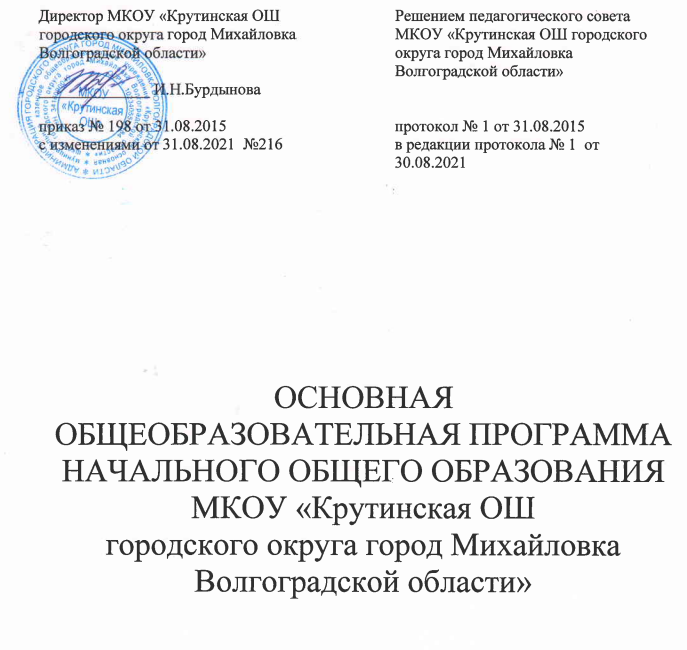 х.Крутинский2015 годСодержание I. Целевой раздел ............................................................................................................................. 4 1.1 Пояснительная записка ............................................................................................................. 4 1.2. Планируемые результаты освоения обучающимися основной  образовательной  программы ....................................................................................................................................... 8 1.2.1 Формирование универсальных учебных действий ............................................................ 111.2.1.1 Чтение. Работа с текстом (метапредметные результаты) ............................................... 17 1.2.1.2 Формирование ИКТ-компетентности обучающихся (метапредметные результаты) ...................................................................................................................................... 18 1.2.2 Русский язык. Родной язык (русский) ................................................................................. 201.2.3 Литературное чтение. Литературное чтение на родном языке (русском)……. .............. 25 1.2.5 Иностранный язык ................................................................................................................ 29 1.2.6 Математика ............................................................................................................................ 35 1.2.7 Основы религиозных культур и светской этики ............................................................... .38 1.2.8 Окружающий мир................................................................................................................. .42 1.2.9 Изобразительное искусство................................................................................................. .451.2.10 Музыка ................................................................................................................................. 481.2.11 Технология ......................................................................................................................... .50 1.2.12 Физическая культура ......................................................................................................... .531.3 Система оценки достижений планируемых результатов .................................................... .551.3.1 Особенности оценки личностных, метапредметных и предметных результатов .................................................................................................................................... .57ІІ. Содержательный раздел .......................................................................................................... .64 2.1. Программа формирования универсальных учебных действий ........................................ ..64 2.1.1 Ценностные ориентиры начального общего образования ............................................. ...65 2.1.2 Характеристика универсальных учебных действий при получении начального общего образования ............................................................................................... …702.1.3 Связь универсальных учебных действий с содержанием учебных предметов………………............................................................................................................. .83 2.1.4 Особенности, основные направления и планируемые результаты учебно-исследовательской и проектной деятельности обучающихся в рамках урочной и внеурочной деятельности ......................................................................................................... .882.1.5 Условия, обеспечивающие развитие универсальных учебных действий у обучающихся ............................................................................................................................. .90 2.1.6 Условия, обеспечивающие преемственность программы формирования у обучающихся универсальных учебных действий при переходе от дошкольного к начальному и от начального к основному общему образованию ........................................ .912.2. Программы отдельных учебных предметов, курсов. ..................................................... .942.3. Программа духовно-нравственного развития, воспитания обучающихся на ступени начального общего образования ............................................................................... .96 2.4. Программа формирования экологической культуры, здорового и безопасного образа жизни ............................................................................................................................. 1062.5 Программа коррекционной работы .................................................................................. 114ІІІ. Организационный раздел .................................................................................................. .121 3.1 Годовой календарный учебный график ............................................................................ 121 3.2 Учебный план начального общего образования ............................................................. .122 3.3. План организации внеурочной деятельности.................................................................. 128 3.4 Система условий реализации основной образовательной программы.......................... 130 I. Целевой раздел 1.1 Пояснительная записка Основная  образовательная  программа  начального  общего  образования  (далее – ООП НОО) МКОУ «Крутинская ОШ городского округа город Михайловка Волгоградской области» разработана в соответствии требованиями федерального государственного образовательного стандарта начального общего образования, на основе «Примерной основной общеобразовательной программы образовательного учреждения» и нормативных документов: 1.Федеральный  закон  от  29.12.2012  №  273-ФЗ  «Об  образовании  в Российской Федерации»; 2. Приказ Министерства образования и науки Российской Федерации № 1241  от  26.11.2010г.  «О  внесении изменений  в  ФГОС НОО,  утвержденный  приказом   Министерства   образования   и   науки   Российской   Федерации   от 06.10.2009г. № 373»; 3. Приказ Министерства образования и науки Российской Федерации № 2357  от  22.09.2011г.  «О  внесении изменений  в  ФГОС НОО,  утвержденный приказом   Министерства   образования   и   науки   Российской   Федерации   от 06.10.2009г. № 373»; 4. Приказ Министерства образования и науки Российской Федерации  №1060   от   18 декабря   2012г."О внесении  изменений  в ФГОС НОО, утвержденный приказом Министерства образования и науки РФ от 06.10.2009г. № 373"; 5. Приказ Министерства  образования и науки  Российской  Федерации №  1643  от  29  декабря  2014г. "О  внесении  изменений  в  приказ  Министерства образования и науки Российской Федерации от 6 октября 2009г. № 373";6. Приказ Министерства образования и науки Российской Федерации № 507 от 18 мая    2015г. "О внесении изменений в федеральный государственный  образовательный  стандарт  начального  общего  образования, утвержденный  приказом  Министерства  образования  и  науки  РФ от 6 октября  2009г. № 373";7.  Приказ Министерства образования и науки Российской Федерации №1576 от 31 декабря   2015г."О внесении изменений в федеральный государственный  образовательный  стандарт  начального  общего  образования, утвержденный  приказом  Министерства  образования  и  науки  РФ  от  6  октября 2009г. №373"; 8.Письмо Министерства образования и науки Российской Федерации №  03-296 от12.05.2011г.  "Об  организации  внеурочной  деятельности  при введении Федерального образовательного стандарта общего образования"; 9.СанПиН  2.4.2.2821 –10 «Санитарно-эпидемиологические требования   к   условиям   и   организации   обучения  в  общеобразовательных учреждениях» (утверждены постановлением    Главного государственного санитарного  врача  11  Российской  Федерации  от  29  декабря  2010  г.  №  189, зарегистрированы  в  Минюсте  России  3  марта  2011  г.,  регистрационный  номер 19993);  10.Санитарно-эпидемиологические  правила  и  нормативы  «Санитарно-эпидемиологические  требования  к  учреждениям  дополнительного  образования СанПиН 2.4.4.1251-03»        (утверждены постановлением Главного государственного санитарного врача Российской Федерации от 3 апреля 2003 г. №  27,  зарегистрированы  в  Минюсте  России  27  мая  2003  г.,  регистрационный номер 4594); 11.Приказ  Министерства  образования  науки  Российской  Федерации  от 06.10.2009  №  373  «Об  утверждении  и  введении  в  действие  федерального государственного образовательного стандарта начального общего образования»; 12.Письмо  Министерства  образования  и  науки  Российской  Федерации от 8 октября  2010 г.  №  ИК-1494/19  «О  введении  третьего  часа  физическойкультуры»; 13.Федеральный  перечень учебников,рекомендованных Министерством  образования  и  науки  РФ  к  использованию  в  образовательном процессе в ОУ;  14.Устав МКОУ «Крутинская ОШ городского округа город Михайловка Волгоградской области»;  15.Локальные акты МКОУ «Крутинская ОШ городского округа город Михайловка Волгоградской области»;  ООП   НОО   –   это   программный   документ,   на   основании   которого определяется  содержание  и  организация  образовательного  процесса  на  уровне начального общего образования.  ООП НОО опирается на возрастные особенности младших школьников. Учитываются характерные для младшего школьного возраста психологические новообразования: словесно-логическое мышление, произвольная смысловая память, произвольное внимание, письменная речь, анализ, рефлексия содержания, оснований и способов действий, планирование и умение действовать во внутреннем плане, знаково-символическое мышление; развитие целенаправленной и мотивированной активности обучающегося, направленной на овладение учебной деятельностью, основой которой выступает формирование устойчивой системы учебно-познавательных и социальных мотивов и личностного смысла учения. На    протяжении младшего школьного возраста, в соответствии с федеральными   государственными   образовательными   стандартами   (далее   – ФГОС), достигаются: -смена   ведущей   деятельности,   переход   от   игры   к   систематическому, социально   организованному   обучению   (игровая   деятельность   во   всех   еѐ разновидностях   продолжает   оставаться   важной   для   психического   развития детей; на ее базе развиваются различные компетентности); -формирование  системы  учебных  и  познавательных  мотивов  и  установок, умение  принимать,  сохранять  и  реализовать  учебные  цели  (школьник  учится планировать,  контролировать  и  оценивать  собственные  учебные  действия  и  их результат); -выносливость и упорство, позволяющие осуществлять  учебную деятельность, требующую значительного умственного напряжения и длительной сосредоточенности, любовь к труду; -эмоциональность, отзывчивость и уравновешенност (школьник в достаточной степени управляет проявлениями своих чувств, различает ситуации, в   которых   их   необходимо   сдерживать,   сочувствует   товарищу,   адекватно реагирует на эмоции учителя); -приобретение  опыта  жизни  в  коллективе,  когда  существенно  возрастает значимость межличностных и деловых отношений. Итогом начального общего обучения являются желание и умение учиться, а также развитие мышления с характерной для него критичностью, системностью. Эти  характеристики  должны  проявляться,  прежде  всего,  в  работе  класса  и внеклассном учебном общении. Основная  образовательная  программа  ООП  НОО  реализуется  в  рамках пятидневной  учебной  недели.  Предусматривается  возможность  использования шестого  дня  для  организации  внеурочных  видов  деятельности  школьников,  а также организации педагогической деятельности специалистов школы. Цели реализации ООП НОО: 1)  обеспечение планируемых результатов по достижению выпускником  начальной    общеобразовательной школы целевых установок, знаний, умений, навыков и компетенций, определяемых  личностными, семейными, общественными, государственными     потребностями  и возможностями   ребѐнка младшего школьного возраста,  индивидуальными особенностями его развития и состояния здоровья; 2) переход к образовательной  деятельности, включающей личностно-ориентированное,  метапредметное,  практико-ориентированное содержание образования и активные,   мотивирующие   формы   организации образовательного  процесса, способствующие     эффективному развитию процессов  личностного самоопределения  учащихся  с  разным    уровнем возможностей, познавательных интересов и склонностей.Задачи ООП НОО: 1)  воспитать  высоконравственного, ответственного, инициативного и компетентного гражданина России; 2)  сформировать  у учащихся  основы гражданской идентичности личности, психологические условия развития общения, сотрудничества; 3)  развить ценностно-смысловой сферы личности; 4)  развить умения  учиться, самостоятельность, инициативу  и ответственность; 5)  сохранить  и укрепить  физическое  и психическое здоровье и безопасность учащихся, обеспечить их эмоциональное  благополучие; 6)  развить творческие способности школьников  с  учетом  их индивидуальных особенностей; 7)   сохранить и поддержать индивидуальности каждого  ребенка; 8)  сформировать у младших  школьников  основы  теоретического и практического   мышления  и сознания;  дать  им  опыт  осуществления различных видов деятельности; 9)  создать  педагогические  условия, обеспечивающие не только успешное  образование  на     данном уровне, но  и  широкий перенос средств, освоенных  в  начальной  школе,  на  следующие  уровни  образования  и во внешкольную практику; 10)  помочь школьникам овладеть  основами грамотности в различных ее  проявлениях:   учебной, двигательной, духовно-нравственной,социально-гражданской,визуально художественной, языковой, математической, естественно-научной,  технологической; 11)  дать каждому  ребенку  опыт  и  средства  ощущать себя субъектом  отношений  с   людьми, с миром  и   с  собой,  способным  к самореализации в образовательных и других видах  деятельности. Принципы и подходы к формированию ООП НОО ООП  НОО   МКОУ «Крутинская ОШ городского округа город Михайловка Волгоградской области»  учитывает  требования  к образованию, которые предъявляют стандарты  нового      поколения. Принципиальным  подходом  к  формированию  ООП  НОО  стал  учѐт  изменения социальной  ситуации  развития  современных  детей. Наряду со знанием, компонентом  в       программном  содержании обучения  представлен деятельностный  компонент, что позволяет  установить баланс теоретической и практической  составляющих  содержания  обучения.  Определение в программе содержание  тех  знаний,  умений  и  способов  деятельности,  которые  являются надпредметными,    даѐт    возможност объединить усилия  всех  учебных предметов  для решения  общих  задач обучения,  что обеспечивает  интеграцию в изучении  разных  сторон  окружающего  мира.  ООП  НОО построена  с  учѐтом требований  к оснащению  образовательной  деятельности  в  соответствии  с содержанием учебных предметов.          УМК «Школа России» разработан в соответствии с современными идеями, теориями     общепедагогического и конкретно-методического характера, обеспечивающими  новое   качество,   как   учебно-методического  комплекса  в целом, так и значение каждого учебного предмета в отдельности.         Концепция УМК «Школа России» в полной мере  отражает  идеологические, методологические и методические основы ФГОС. Ведущая  целевая  установка,  заложенная в основу УМК «Школа  России», направлена на обеспечение  современного образования младшег  школьника в контексте требований ФГОС. Ведущей целевой установкой УМК «Школа России» является:  «Воспитание  гуманного, творческого, социально активного человека-гражданина и патриота России, уважительно и бережно относящегося к среде своего  обитания,  к  своей  семье,  к   природному  и  культурному достоянию  своей  малой  Родины,  своей  многонациональной  страны  и  всего человечества». Ведущие  задачи,  способствующие  реализации  целевой  установки  УМК «Школа России»: 1)  Создание условий для организации учебной  деятельности, развития познавательных         процессов, творческих   способностей, эмоциональной сферы младшего школьника. 2) Развитие и укрепление интереса к познанию самого себя  и окружающего мира. 3)  Воспитание любви к своему городу, к своей семье, к своей  Родине, к ее природе, истории, культуре. 4) Формирование опыта этически и экологически обоснованного поведения в природной и социальной среде. 5) Формирование  ценностного  отношения  к  человеку,  к  природе,  к миру, к знаниям.          В  соответствии с федеральным государственным образовательным стандартом  начального общего образования  ООП НОО реализуется, в том числе, и через внеурочную деятельность.           ООП  НОО  состоит  из  обязательной части  и  части, формируемой участниками   образовательных отношений, в которую входит  внеурочная деятельность, обеспечивающая   реализацию индивидуальных потребностей учащихся.          Личностно-ориентированный,  индивидуальный подход дает  возможность младшему школьнику действовать в зоне  ближайшего  развития, формирует  у школьников  желание  учиться.   Разработанная  ООП  НОО  МКОУ «Крутинская ОШ городского округа город Михайловка Волгоградской области»;  предусматривает: −   достижение планируемых результатов освоения ООП НОО всеми учащимися; −   выявление  и  развитие  способностей  учащихся, в том числе одарѐнных   детей,   через   систему  секций,  студий  и  кружков,  организацию общественно полезной деятельности,   в   том  числе  социальной  практики, с использованием возможностей учреждений  дополнительного  образования детей; −  организацию интеллектуальных и творческих соревнований, научно-технического творчества и проектно-исследовательской деятельности; −  участие  учащихся, их  родителей (законных представителей), педагогических  работников     и общественности в проектировании и развитии внутришкольной социальной среды; −  использование в образовательной деятельности современных образовательных технологий деятельностного типа; −  возможность  эффективной самостоятельной работы учащихся при поддержке педагогических работников; −  включение  учащихся  в  процессы  познания  и  преобразования внешкольной   социальной     среды  для  приобретения опыта  реального управления  и действия.1.2. Планируемые результаты освоения обучающимися основной образовательной программы Планируемые  результаты  освоения  ООП  НОО  (далее - планируемые результаты)  являются  одним из  важнейших механизмов реализации требований ФГОС НОО к результатам  учащихся, освоивших основную образовательную программу.Они представляют собой   систему  обобщѐнных  личностно-ориентированных  целей  образования,  допускающих  дальнейшее  уточнение  и конкретизацию, что обеспечивает определение и  выявление  всех  составляющих планируемых   результатов,   подлежащих   формированию   и оценке.          Личностные   результаты   формируются  за  счѐт  реализации  как программ  отдельных    учебных  предметов, так   и  программы  духовно-нравственного развития  и  воспитания  обучающихся,программы формирования экологической  культуры здорового  и  безопасного  образа жизни для учащихся начальных   классов.            Метапредметные   результаты   формируются за  счет реализации программы   формирования  универсальных  учебных  действий и программ всех без  исключения  учебных  предметов.        В  основе  реализации  ООП  НОО лежит системно-деятельностный подход, который предполагает:   воспитание  и  развитие  качеств  личности, отвечающих требованиям информационного      общества, инновационной  экономики,задачам построения российского гражданского     общества  на  основе принципов толерантности, диалога  культур  и  уважения его многонационального, поликультурного и поликонфессионального состава;  переход  к  стратегии  социального  проектирования  и конструирования  на основе  разработки содержания и технологий образования, определяющих  пути   и   способы   достижения   социально  желаемого  уровня (результата) личностного и познавательного развития учащихся;  ориентацию   на  достижение  цели  и  основного   результата образования  —  развитие    личности  обучающегося  на  основе  освоения универсальных учебных действий, познания и освоения мира;  признание  решающей  роли  содержания образования,способов организации  образовательной  деятельности и учебного сотрудничества в достижении целей личностного и социального развития учащихся;  учѐт  индивидуальных  возрастных,  психологических  и физиологических    особенностей      учащихся,роли  и  значения  видов деятельности  и форм общения  при определении     образовательно-воспитательных целей и путей их достижения;   обеспечение  преемственности  дошкольного, начального  общего, основного общего образования;   разнообразие  индивидуальных  образовательных траекторий  и индивидуального  развития  каждого  учащегося  (включая одарѐнных детей  и детей с ограниченными  возможностями   здоровья), обеспечивающих рост творческого  потенциала,  познавательных  мотивов,  обогащение  форм  учебного сотрудничества и расширение зоны ближайшего развития.       Федеральный государственный  образовательный  стандарт  начального общего образования  (ФГОС) предъявляет новые требования  к  результатам освоения  ООП  НОО.         Достижение новых    результатов образования  в  значительной  степени достигаются благодаря эффективному УМК, такому как «Школа России».        Планируемые результаты:  обеспечивают  связь  между  требованиями  ФГОС,  образовательным  процессом   и   системой   оценки   результатов   освоения   основной образовательной программы начального  общего образования, уточняя и конкретизируя  общее понимание  личностных, метапредметных  и  предметных результатов   для   каждой   учебной  программы   с   учѐтом   ведущих   целевых установок    их    освоения,  возрастной   специфики   учащихся   и   требований, предъявляемых системой оценки;   являются  содержательной  и  критериальной  основой  для  разработки программ  учебных  предметов,  курсов,  учебно-методической  литературы, а также   для   системы   оценки   качества   освоения учащимися ООП НОО.          В  соответствии  с  системно-деятельностным  подходом,  составляющим методологическую    основу  требований ФГОС, содержание  планируемых результатов   описывает   и   характеризует  обобщѐнные  способы  действий   с учебным  материалом,  позволяющие  обучающимся  успешно  решать  учебные  и учебно-практические   задачи,   в   том   числе   как   задачи, направленные  на отработку  теоретических  моделей  и  понятий,  так  и  задачи,  по  возможности максимально приближенные к реальным жизненным ситуациям.            Иными  словами,  система  планируемых  результатов  даѐт  представление  о том, какими  именно     действиями - познавательными,личностными, регулятивными,     коммуникативными,     преломлѐнными  через специфику содержания того или иного предмета, овладеют обучающиеся в ходе образовательного процесса.            В системе планируемых  результатов  особо выделяется  учебный  материал,  имеющий  опорный  характер, т. е.служащий основой для последующего обучения.          Структура  планируемых  результатов  строится  с  учѐтом  необходимости: определения   динамики   картины   развития   учащихся   на   основе   выделения достигнутого   уровня   развития  и  ближайшей  перспективы   зоны ближайшего развития ребѐнка; определения   возможностей  овладения  учащимися учебными действиями  на    уровне, соответствующем зоне ближайшего развития, в отношении  знаний,  расширяющих  и  углубляющих систему опорных знаний, а также знаний    и    умений,    являющихся  подготовительными  для  данного предмета; выделения  основных направлений оценочной деятельности — оценки результатов    деятельности  систем  образования  различного уровня, педагогов, учащихся.           С  этой  целью  в  структуре  планируемых  результатов  по  каждой  учебной программе  (предметной,  междисциплинарной)  выделяются  следующие  уровни описания.          Цели-ориентиры,  определяющие  ведущие  целевые  установки  и  основные ожидаемые  результаты  изучения  данной  учебной  программы.  Их  включение  в структуру  планируемых  результатов  призвано  дать  ответ  на  вопрос  о  смысле изучения   данного   предмета,   его   вкладе   в   развитие   личности   учащихся. Планируемые  результаты,  описывающие  эту  группу  целей,  представлены  в первом,   общецелевом   блоке,   предваряющем   планируемые   результаты   по отдельным  разделам  учебной  программы.  Этот  блок  результатов  описывает основной,    сущностный    вклад    данной    программы    в    развитие    личности обучающихся,   в   развитие   их   способностей;   отражает   такие   общие   цели образования,  как  формирование  ценностных  и  мировоззренческих  установок, развитие  интереса,  формирование  определѐнных  познавательных  потребностей учащихся.    Оценка достижения этих целей ведѐтся  в  ходе  процедур, допускающих  предоставление  и    использование  исключительно неперсонифицированной  информации, а  полученные  результаты  характеризуют деятельность системы образования.          Цели,   характеризующие   систему   учебных   действий   в   отношении опорного  учебного  материала.  Планируемые  результаты,  описывающие  эту группу целей, приводятся в блоках «Выпускник научится» к каждому разделу учебной  программы.  Они  ориентируют  пользователя  в  том,  какой  уровень освоения опорного учебного  материала ожидается  от  выпускников.  Критериями отбора данных  результатов   служат: их   значимость для решения  основных задач    образования  на  данном  уровне обучения,    необходимость  для последующего  обучения,  а  также  потенциальная  возможность  их  достижения большинством    учащихся,    как    минимум,    на    уровне,    характеризующем исполнительскую  компетентность  учащихся.  Иными  словами,  в  эту  группу включается  система  таких  знаний  и  учебных  действий,  которая,  во-первых, принципиально  необходима  для  успешного  обучения  в  начальной  и  основной школе   и,   во-вторых,   при   наличии   специальной   целенаправленной   работы учителя в принципе может быть освоена подавляющим большинством детей.        Достижение    планируемых    результатов    этой    группы    выносится    на итоговую  оценку,  которая  может  осуществляться  как  в  ходе  освоения  данной программы (с помощью накопительной оценки, или портфеля достижений), так и  по  итогам  еѐ  освоения  (с  помощью  итоговой  работы).  Оценка  освоения опорного материала на уровне,  характеризующем  исполнительскую компетентность  учащихся,  ведѐтся  с  помощью  заданий  базового  уровня,  а  на уровне  действий,  соответствующих  зоне  ближайшего  развития,  с  помощью заданий  повышенного  уровня.  Успешное  выполнение  обучающимися  заданий базового   уровня   служит   единственным   основанием   для   положительного решения вопроса о возможности перехода на следующий уровень обучения. Цели,   характеризующие   систему   учебных   действий   в   отношении знаний,  умений,  навыков,  расширяющих  и  углубляющих  опорную  систему или  выступающих  как  пропедевтика  для  дальнейшего  изучения  данного предмета.  Планируемые  результаты,  описывающие  указанную  группу  целей, приводятся   в   блоках   «Выпускник   получит   возможность  научиться» к каждому  разделу  примерной  программы  учебного  предмета  и   выделяются курсивом.  Уровень  достижений,  соответствующий  планируемым  результатам этой  группы,  могут  продемонстрировать  только отдельные  учащиеся,  имеющие более  высокий  уровень  мотивации  и  способностей. В повседневной  практике обучения   эта   группа целей не отрабатывается со всеми  без  исключения учащимися  как  в  силу повышенной  сложности  учебных действий для обучающихся,  так  и  в  силу  повышенной  сложности  учебного  материала  и/или его пропедевтического  характера  на  данном  уровне    обучения. Оценка достижения  этих  целей  ведѐтся  преимущественно  в ходе процедур, допускающих предоставление и использование исключительно неперсонифицированной  информации.Частично задания, ориентированные  на оценку достижения  этой  группы планируемых  результатов,  могут  включаться  в материалы итогового контроля.            Основные цели такого включения предоставить  возможность  обучающимся продемонстрировать  овладение  более  высокими  (по  сравнению  с  базовым) уровнями  достижений  и выявить динамику роста численности  группы наиболее       подготовленных  учащихся. При  этом  невыполнение учащимися  заданий, с помощью   которых  ведѐтся  оценка достижения планируемых  результатов  этой  группы,  не  является  препятствием  для перехода  на  следующий  уровень  обучения.  В  ряде  случаев  учѐт  достижения планируемых  результатов  этой  группы  целесообразно  вести  в  ходе  текущего  и промежуточного оценивания, а полученные результаты фиксировать посредством накопительной  системы  оценки  (например,  в  форме  портфеля достижений) и учитывать при определении итоговой оценки.          Подобная структура представления  планируемых результатов  подчѐркивает тот  факт,  что  при  организации  образовательной  деятельности,  направленной на    реализацию     и     достижение     планируемых    результатов, от учителя требуется  использование  таких  педагогических  технологий,  которые основаны на дифференциации требований к подготовке учащихся.1.2.1 Формирование универсальных учебных действий           В  результате  изучения  всех  без  исключения  предметов  при  получении начального общего  образования  у  выпускников  будут сформированы личностные, регулятивные, познавательные и коммуникативные универсальные учебные действия как основа умения учиться. В   сфере  личностных  универсальных  учебных  действий  будут сформированы  внутренняя  позиция  учащегося,  адекватная  мотивация  учебной деятельности,   включая   учебные   и   познавательные  мотивы, ориентация  на моральные нормы и их выполнение, способность к моральной децентрации. В  сфере  регулятивных  универсальных  учебных  действий  выпускники овладеют  всеми  типами  учебных  действий,  направленных  на  организацию своей  работы  в  школе  и  вне  еѐ,  включая  способность  принимать  и  сохранять учебную цель и задачу, планировать еѐ реализацию (в том числе во внутреннем плане),  контролировать  и  оценивать  свои  действия,  вносить  соответствующие коррективы в их выполнение. В  сфере  познавательных  универсальных  учебных  действий  выпускники научатся    воспринимать    и    анализировать    сообщения    и    важнейшие    их компоненты  —  тексты,  использовать  знаково-символические  средства,  в  том числе   овладеют   действием   моделирования, а также  широким  спектром логических действий и операций, включая общие приѐмы решения задач. В   сфере   коммуникативных  универсальных   учебных  действий выпускники  приобретут  умения  учитывать  позицию  собеседника  (партнѐра), организовывать  и  осуществлять  сотрудничество  и  кооперацию  с  учителем  и сверстниками,  адекватно  воспринимать  и  передавать  информацию,  отображать предметное  содержание  и  условия  деятельности  в  сообщениях,  важнейшими компонентами которых являются тексты. Личностные универсальные учебные действия  У выпускника будут сформированы:внутренняя позиция  школьника на  уровне положительного отношения  к   школе,   ориентации   на   содержательные   моменты  школьной действительности и принятия образца «хорошего ученика»; формирование личностного смысла учения; широкая мотивационная основа учебной деятельности,  включающая социальные, учебно-познавательные и внешние мотивы; учебно-познавательный  интерес  к  новому  учебному  материалу  и способам решения новой задачи; включающая  социальные, учебно-познавательные и внешние мотивы; учебно-познавательный  интерес  к  новому  учебному  материалу  и способам решения новой задачи; ориентация на понимание причин успеха в учебной деятельности, в том числе  на     самоанализ  и  самоконтроль результата,  на  анализ соответствия    результатов    требованиям    конкретной    задачи,    на понимание предложений и оценок учителей, товарищей, родителей и других людей; способность к самооценке на основе критериев успешности учебной деятельности;продуктивное сотрудничество со взрослыми и сверстниками; основы  гражданской  идентичности, своей этнической принадлежности  в  форме       осознания «Я» как члена семьи, представителя народа, гражданина России, чувства    сопричастности  и гордости  за свою  Родину, народ  и  историю, осознание ответственности человека за общее благополучие; основы толерантности, качества доброжелательности, отзывчивости;  ориентация  в нравственном содержании  и  смысле  как собственных; поступков, так и поступков окружающих людей; самостоятельная и личная ответственность; знание основных моральных норм и ориентация на их выполнение;  развитие  этических  чувств:  стыда,  вины,  совести  как  регуляторов морального поведения; эмпатия как понимание чувств других людей и сопереживание им; установка на здоровый образ жизни; основы   экологической   культуры:   принятие   ценности  природного мира,  готовность  следовать  в  своей  деятельности  нормам  природоохранного нерасточительного, здоровьесберегающего поведения; чувство прекрасного и  эстетические  чувства на основе знакомства с мировой и отечественной художественной культурой;  умение адаптироваться в меняющемся мире. Выпускник получит возможность для формирования: внутренней  позиции  учащегося  на  уровне положительного отношения  к  школе,   понимания   необходимости  учения,  выраженного  в преобладании  учебно-познавательных  мотивов  и  предпочтении  социального способа оценки знаний;выраженной устойчивой учебно-познавательной мотивации учения;  устойчивого   учебно-познавательного   интереса   к   новым   общим способам решения задач;  адекватного  понимания  причин успешности/неуспешности  учебной деятельности;положительной  адекватной  дифференцированной  самооценки  на основе критерия успешности реализации социальной роли «хорошего ученика»; компетентности  в  реализации  основ  гражданской  идентичности  в поступках и деятельности; морального  сознания  на  конвенциональном  уровне,  способности  к решению  моральных  дилемм на основе учѐта  позиций  партнѐров в общении, ориентации   на   их  мотивы  и  чувства, устойчивое следование  в поведении   моральным нормам и этическим требованиям;  установки  на  здоровый  образ  жизни  и  реализации  еѐ  в  реальном поведении и поступках; осознанных  устойчивых  эстетических  предпочтений  и  ориентации на искусство как значимую сферу человеческой жизни; эмпатии  как  осознанного  понимания  чувств  других  людей  и сопереживания  им,  выражающихся  в поступках, направленных на помощь и обеспечение благополучия. Регулятивные универсальные учебные действия  Выпускник научится: осуществлять  целеполагание  как  постановку  учебной  задачи  на основе соотнесения того, что уже известно и усвоено учащимся, и того, что еще неизвестно;принимать и сохранять учебную задачу;  учитывать   выделенные   учителем   ориентиры   действия   в   новом учебном материале в сотрудничестве с учителем;   планировать  свои  действия  в  соответствии  с  поставленной задачей  и условиями еѐ реализации, в том числе во внутреннем плане; учитывать   установленные правила  в  планировании  и  контроле способа решения;осуществлять  итоговый  и  пошаговый  контроль  по  результату  (в случае работы  в  интерактивной  среде  пользоваться  реакцией  среды  решения задачи); оценивать  правильность  выполнения   действия  на  уровне адекватной  ретроспективной   оценки   соответствия   результатов   требованиям данной задачи и задачной области; адекватно  воспринимать  предложения  и  оценку  учителей, товарищей, родителей и других людей; различать способ и результат действия;  вносить  необходимые  коррективы  в   действие   после   его завершения   на  основе   его оценки  и учѐта характера  сделанных  ошибок, использовать  предложения и     оценки   для  создания нового,более совершенного результата,  использовать запись  (фиксацию) в цифровой форме, хода  и результатов  решения  задачи,  собственной  звучащей  речи  на  русском и иностранном языках;владеть  саморегуляцией  как  способностью  к  мобилизации  сил  и энергии, к волевому усилию (к выбору в ситуации мотивационного конфликта) и к преодолению препятствий. Выпускник получит возможность научиться: в   сотрудничестве   с   учителем   ставить   новые   учебные   задачи; преобразовывать практическую задачу в познавательную; проявлять познавательную инициативу в учебном сотрудничестве;  самостоятельно    учитывать    выделенные    учителем   ориентиры действия в новом учебном материале; осуществлять  констатирующий  и  предвосхищающий  контроль  по результату    и    по способу действия, актуальный  контроль на уровне произвольного внимания;самостоятельно  адекватно  оценивать   правильность  выполнения действия  и  вносить  необходимые  коррективы  в  исполнение  как  по  ходу  его реализации, так и в конце действия. Познавательные   универсальные   учебные   действия Выпускник научится: осуществлять   поиск   необходимой   информации   для   выполнения учебных   заданий   с   использованием   учебной   литературы,   энциклопедий, справочников (включая  электронные,  цифровые),  в  открытом  информационном пространстве, в том числе  контролируемом пространстве Интернета; осуществлять   запись   (фиксацию)   выборочной   информации   об окружающем мире и о себе самом, в том числе с помощью инструментов ИКТ; использовать знаково-символические средства, в  том  числе модели (включая виртуальные) и схемы (включая концептуальные) для решения задач;  строить сообщения в устной и письменной форме; владеть смысловым чтением как осмыслением  цели  чтения  и выбора вида чтения  в   зависимости  от  цели;  извлечение  необходимой информации  из  прослушанных   текстов  различных жанров; определение основной и второстепенной информации;ориентироваться на разнообразие способов решения задач; основам  смыслового  восприятия  художественных и познавательных  текстов,   выделять  существенную  информацию  из сообщений  разных видов (в первую очередь текстов); осуществлять  анализ  объектов  с  выделением   существенных  и несущественных признаков;  осуществлять синтез как составление целого из частей; проводить  сравнение,  обощение  и  классификацию  по  заданным критериям; ставить и решать проблемы; устанавливать   причинно-следственные   связи   в   изучаемом   круге явлений; строить  рассуждения  в  форме  связи  простых  суждений  об объекте,  его строении, свойствах и связях; обобщать, т. е. осуществлять  генерализацию  и  выведение общности  для  целого   ряда  или  класса  единичных  объектов  на  основе выделения сущностной связи;  осуществлять  подведение  под  понятие  на  основе  распознавания объектов, выделения существенных признаков и их синтеза;  устанавливать аналогии; владеть  моделированием  преобразованием  объекта  из чувственной  формы  в  модель,  где  выделены  существенные  характеристики объекта (пространственно-графическая или знаково-символическая); владеть рядом общих приѐмов решения задач.  Выпускник получит возможность научиться: осуществлять  расширенный  поиск  информации  с  использованием ресурсов библиотек и Интернета; записывать,  фиксировать  информацию  об  окружающем  мире  с помощью инструментов ИКТ;  создавать и преобразовывать модели и схемы для решения задач; осознанно и произвольно строить сообщения в устной и письменной форме;осуществлять   выбор   наиболее   эффективных   способов   решения задач в зависимости от конкретных условий;осуществлять    синтез    как    составление    целого    из    частей, самостоятельно достраивая и восполняя недостающие компоненты;  осуществлять сравнение, сериацию  и  классификацию, самостоятельно   выбирая   основания   и   критерии   для   указанных логических операций; строить  логическое рассуждение, включающее установление причинно-следственных связей; произвольно и осознанно владеть общими приѐмами решения задач. Коммуникативные универсальные учебные действия Выпускник научится: эффективному слушанию;   адекватно  использовать  коммуникативные,  прежде  всего  речевые, средства     для     решения  различных  коммуникативных задач, строить  монологическое    высказывание (в том числе сопровождая его аудиовизуальной поддержкой),       владеть         диалогической  формой коммуникации,   используя  в  том  числе  средства  и инструменты  ИКТ и дистанционного общения; допускать  возможность  существования  у  людей  различных  точек зрения,     в     том     числе не совпадающих с его  собственной,  и ориентироваться на позицию партнѐра в общении и взаимодействии;договариваться о бесконфликтном распределении функций и ролей в группе; учитывать  разные  мнения  и  стремиться  к  координации  различных позиций в сотрудничестве; формулировать собственное мнение и позицию; владеть конструктивной аргументацией; договариваться   и   приходить   к   общему решению в совместной деятельности, в том числе в ситуации столкновения интересов; строить  понятные  для  партнѐра  высказывания,  учитывающие,  что партнѐр знает и видит, а что нет; задавать вопросы; контролировать действия партнѐра; использовать речь для регуляции своего действия; адекватно  использовать  речевые  средства  для  решения  различных коммуникативных задач, строить монологическое  высказывание,  владеть диалогической формой речи. Выпускник получит возможность научиться: учитывать  и  координировать  в  сотрудничестве  позиции  других людей, отличные от собственной; учитывать разные мнения и интересы и обосновывать собственную позицию; понимать  относительность  мнений   и   подходов   к   решению проблемы;аргументировать  свою  позицию  и  координировать  еѐ  с  позициями партнѐров     в     сотрудничестве  при  выработке  общего  решения  в совместной деятельности;продуктивно   содействовать   разрешению   конфликтов   на   основе учѐта интересов и позиций всех участников; с учѐтом целей коммуникации достаточно точно, последовательно и  полно    передавать партнѐру  необходимую  информацию  как ориентир для построения действия; задавать   опросы,  необходимые  для  организации  собственной деятельности и сотрудничества с партнѐром; осуществлять  взаимный  контроль  и  оказывать  в  сотрудничестве необходимую взаимопомощь; адекватно  использовать  речь  для  планирования  и  регуляции  своей деятельности; адекватно   использовать   речевые   средства   для   эффективного решения разнообразных коммуникативных задач. Метапредметные результаты освоения ООП НОО отражают: 1) овладение  способностью  принимать  и  сохранять  цели  и  задачи учебной деятельности, поиска средств ее осуществления;  2) освоение   способов   решения   проблем   творческого   и  поискового характера; 3) формирование  умения  планировать,  контролировать  и  оценивать учебные  действия  в  соответствии  с  поставленной  задачей  и  условиями  ее реализации; определять наиболее эффективные способы достижения результата; 4)формирование  умения  понимать  причины  успеха/неуспеха  учебной деятельности  и   способности  конструктивно  действовать   даже   в   ситуациях неуспеха;  5) освоение начальных форм познавательной и личностной рефлексии;  6) использование   знаково-символических средств  представления информации  для  создания  моделей  изучаемых  объектов  и  процессов,  схем решения учебных и практических задач;  7) активное использование речевых средств и средств информационных и коммуникационных технологий (далее – ИКТ) для решения коммуникативных и познавательных задач; 8) использование  различных  способов  поиска (в справочных источниках и открытом учебном информационном пространстве сети Интернет), сбора, обработки, анализа, организации, передачи и интерпретации информации в соответствии  с  коммуникативными    и  познавательными  задачами  и технологиями учебного предмета; в том числе умение вводить текст с помощью клавиатуры, фиксировать (записывать) в цифровой форме измеряемые величины и анализировать изображения, звуки,  готовить свое выступление и выступать с аудио-,     видео-     и     графическим     сопровождением;  соблюдать нормы информационной избирательности, этики и этикета; 9)  овладение навыками смыслового чтения текстов различных стилей и жанров   в   соответствии  с целями  и  задачами;  осознанно  строить  речевое высказывание  в соответствии  с  задачами  коммуникации  и  составлять  тексты  в устной и письменной формах;  10) овладение логическими  действиями  сравнения,  анализа,  синтеза, обобщения, классификации по родовидовым признакам, установления аналогий и причинно-следственных   связей, построения рассуждений, отнесения  к известным понятиям;  11) готовность  слушать  собеседника  и  вести  диалог;  готовность признавать   возможность   существования   различных   точек   зрения   и   права каждого иметь свою; излагать свое мнение и аргументировать свою точку зрения и оценку событий;  12) определение общей  цели   и   путей   ее   достижения; умение договариваться  о  распределении  функций  и  ролей  в  совместной  деятельности; осуществлять   взаимный   контроль   в   совместной   деятельности,   адекватно оценивать собственное поведение и поведение окружающих; 13) готовность конструктивно  разрешать  конфликты  посредством  учета интересов сторон и сотрудничества; 14) овладение  начальными  сведениями  о  сущности  и  особенностях объектов,  процессов  и  явлений  действительности  (природных,  социальных, культурных,  технических  и  др.)  в  соответствии  с  содержанием  конкретного учебного предмета;  15) овладение  базовыми  предметными  и  межпредметными  понятиями, отражающими    существенные  связи  и  отношения  между  объектами  и  процессами; 16)умение   работать  в   материальной   и   информационной   среде начального   общего   образования  (в том  числе  с  учебными  моделями)  в соответствии с содержанием конкретного учебного предмета.  1.2.1.1 Чтение. Работа с текстом (метапредметные результаты)           В результате изучения всех без исключения учебных предметов на ступени начального  общего  образования  выпускники  приобретут  первичные  навыки работы   с   содержащейся   в   текстах   информацией   в   процессе   чтения соответствующих  возрасту  литературных,  учебных,  научно  –  познавательных текстов, инструкций.          Выпускники научатся осознанно читать тексты с целью удовлетворения     познавательного     интереса,     освоения     и     использования информации.              Выпускники    овладеют    элементарными    навыками    чтения информации,  представленной  в  наглядно  -  символической  форме,  приобретут опыт работы с текстами, содержащими рисунки, таблицы, диаграммы, схемы.          У  выпускников  будут  развиты  такие  читательские  действия,  как  поиск информации, выделение нужной для решения практической или учебной задачи информации, систематизация, сопоставление, анализ и обобщение имеющихся в тексте  идей  и  информации,  интерпретация  и  преобразование  этих  идей  и информации.          Обучающиеся  смогут  использовать  полученную  из  разного вида текстов информацию   для  установления   несложных   причинно-следственных связей и зависимостей, объяснения, обоснования утверждений, а также принятия решений в простых учебных и практических ситуациях. Выпускники   получат   возможность   научиться   самостоятельно организовывать   поиск    информации. Они   приобретут  первичный  опыт критического   отношения   к   получаемой   информации, сопоставления  еѐ  с информацией из других источников и имеющимся жизненным опытом. Работа с текстом: поиск информации и понимание прочитанного Выпускник научится: •  находить в тексте конкретные сведения, факты, заданные в явном виде; •  определять тему и главную мысль текста; •  делить тексты на смысловые части, составлять план текста; •  вычленять содержащиеся в тексте основные события и устанавливать их последовательность; упорядочивать информацию по заданному основанию; •  сравнивать между собой объекты, описанные в тексте, выделяя два-три существенных признака; •  понимать информацию, представленную в неявном виде (например, выделять общий  признак  группы  элементов,  характеризовать  явление  по  его  описанию; находить     в     тексте     несколько    примеров,    доказывающих    приведѐнное утверждение); •  понимать информацию, представленную разными способами: словесно, в виде таблицы, схемы, диаграммы; •  понимать текст, не только опираясь на содержащуюся в нѐм информацию, но и обращая внимание на жанр, структуру, выразительные средства текста; •  использовать различные виды чтения: ознакомительное, изучающее, поисковое, выбирать нужный вид чтения в соответствии с целью чтения; •  ориентироваться в соответствующих возрасту словарях и справочниках. Выпускник получит возможность научиться: •  использовать формальные элементы текста (например, подзаголовки, сноски) для поиска нужной информации; •  работать с несколькими источниками информации; •  сопоставлять информацию, полученную из нескольких источников. Работа с текстом: преобразование и интерпретация информации Выпускник научится: •  пересказывать текст подробно и сжато, устно и письменно; •  соотносить факты с общей идеей текста, устанавливать простые связи, не высказанные в тексте напрямую; •  формулировать  несложные выводы, основываясь  на  тексте; находить   аргументы, подтверждающие вывод; •  сопоставлять и обобщать содержащуюся в разных частях текста информацию; •  составлять на основании текста небольшое монологическое высказывание, отвечая на поставленный вопрос. •  делать выписки из прочитанных текстов с учѐтом цели их дальнейшего использования; •  составлять небольшие письменные аннотации к тексту, отзывы о прочитанном.  Работа с текстом: оценка информации  Выпускник научится: •  высказывать оценочные суждения и свою точку зрения о прочитанном тексте; •  оценивать содержание, языковые особенности и структуру текста; определять место и роль иллюстративного ряда в тексте; •  на  основе  имеющихся  знаний,  жизненного  опыта  подвергать  сомнению достоверность    прочитанного, обнаруживать   недостоверность  получаемых сведений, пробелы в информации и находить пути восполнения этих пробелов; •  участвовать в учебном диалоге при обсуждении прочитанного или прослушанного текста. Выпускник получит возможность научиться: •  сопоставлять различные точки зрения; •  соотносить позицию автора с собственной точкой зрения; •  в процессе работы с одним или несколькими источниками выявлять достоверную (противоречивую) информацию. 1.2.1.2 Формирование ИКТ-компетентности обучающихся (метапредметные результаты)           В  результате  изучения  всех  без  исключения  предметов  на  ступени начального   общего     образования   начинается   формирование   навыков, необходимых   для   жизни   и   работы   в   современном   высокотехнологичном обществе.Обучающиеся  приобретут    опыт  работы   с   информационными объектами, в которых объединяются текст, наглядно-графические изображения, цифровые  данные,  неподвижные  и  движущиеся  изображения,  звук,  ссылки  и базы  данных  и  которые  могут  передаваться  как  устно,  так  и  с  помощью телекоммуникационных  технологий  или  размещаться  в  Интернете.  Знакомство со средствами ИКТ, гигиена работы с компьютером  Выпускник научится: •  использовать  безопасные  для  органов  зрения,  нервной  системы,  опорно-двигательного   аппарата   эргономичные   приѐмы   работы   с   компьютером   и другими средствами ИКТ; выполнять компенсирующие физические упражнения (мини-зарядку); •  организовывать  систему  папок  для  хранения  собственной  информации  в компьютере.  Технология  ввода  информации  в  компьютер:  ввод  текста,  запись звука, изображения цифровых данных •  вводить информацию в компьютер с использованием различных технических средств  (фото-  и  видеокамеры,  микрофона  и  т.  д.),  сохранять  полученную информацию; •  владеть компьютерным письмом на русском языке; набирать текст на родном языке;  набирать  текст  на  иностранном  языке,  использовать  экранный  перевод отдельных слов; •  рисовать изображения на графическом планшете; •  сканировать рисунки и тексты. Выпускник  получит  возможность  научиться  использовать  программу распознавания сканированного текста на русском языке. Обработка и поиск информации Выпускник научится: •  подбирать оптимальный  по  содержанию, эстетическим  параметрам  и техническому     качеству   результат  видеозаписи  и  фотографирования, использовать сменные носители (флэш-карты); •  описывать  по  определѐнному  алгоритму  объект  или  процесс  наблюдения, записывать   аудиовизуальную   и   числовую   информацию   о   нѐм,   используя инструменты ИКТ; •  собирать    числовые    данные    в    естественно-научных    наблюдениях    и экспериментах,   используя   цифровые   датчики,   камеру,   микрофон   и   другие средства ИКТ, а также в ходе опроса людей; •  редактировать    цепочки    экранов    сообщения    и    содержание    экранов    в соответствии с коммуникативной или учебной задачей, включая редактирование текста, цепочек изображений, видео- и аудиозаписей, фотоизображений; •  пользоваться основными функциями стандартного текстового редактора, следовать      основным      правилам      оформления      текста;      использовать полуавтоматический   орфографический   контроль;  использовать,   добавлять   и удалять ссылки в сообщениях разного вида; •  искать   информацию   в   соответствующих   возрасту   цифровых   словарях   и справочниках, базах данных, контролируемом Интернете, системе поиска внутри компьютера;  составлять  список  используемых  информационных  источников  (в том числе с использованием ссылок); •  заполнять учебные базы данных.           Выпускник получит возможность научиться грамотно формулировать запросы     при     поиске  в  Интернете  и   базах   данных, оценивать, интерпретировать    и    сохранять    найденную    информацию; критически относиться к информации и к выбору источника информации. Создание, представление и передача сообщений  Выпускник научится: •  создавать текстовые сообщения с использованием средств ИКТ: редактировать, оформлять и сохранять их; •  создавать сообщения в виде аудио- и видеофрагментов или цепочки экранов с использованием иллюстраций, видеоизображения, звука, текста; •  готовить и проводить презентацию перед небольшой аудиторией: создавать план презентации, выбирать аудиовизуальную поддержку, писать пояснения и тезисы для презентации; •  создавать диаграммы, планы территории и пр.; •  создавать изображения, пользуясь графическими возможностями компьютера; составлять новое изображение из готовых фрагментов (аппликация); •  размещать сообщение в информационной образовательной среде образовательного учреждения; •  пользоваться основными средствами телекоммуникации; участвовать в коллективной коммуникативной деятельности в информационной образовательной среде, фиксировать ход и результаты общения на экране и в файлах. Выпускник получит возможность научиться: •  представлять данные; •  создавать   музыкальные   произведения   с   использованием   компьютера   и музыкальной  клавиатуры,  в  том  числе  из  готовых  музыкальных  фрагментов  и «музыкальных петель». Планирование деятельности, управление и организация Выпускник научится: •  создавать движущиеся модели и управлять ими в компьютерно-управляемых средах; •  определять последовательность выполнения действий, составлять инструкции (простые    алгоритмы)    в    несколько    действий,    строить    программы    для компьютерного исполнителя с использованием конструкций последовательного выполнения и повторения; •  планировать несложные исследования объектов и процессов внешнего мира. Выпускник получит возможность научиться: •  проектировать несложные объекты и процессы реального мира, своей собственной деятельности и деятельности группы; •  моделировать объекты и процессы реального мира, компьютерного исполнителя с использованием конструкций последовательного выполнения и повторения; •  планировать несложные исследования объектов и процессов внешнего мира. Выпускник получит возможность научиться: •  проектировать несложные объекты и процессы реального мира, своей собственной деятельности и деятельности группы; •  моделировать объекты и процессы реального мира. 1.2.2 Русский язык. Родной язык (русский)       В  результате  изучения  курса  русского  языка, а также родного языка (руского),   обучающиеся  на  ступени начального общего образования научатся осознавать язык как основное средство человеческого   общения   и   явление   национальной   культуры,   у   них   начнѐт формироваться  позитивное  эмоционально-ценностное  отношение  к  русскому  и родному  языку,  стремление  к  его  грамотному  использованию,  русский  язык  и родной  язык  станут  для  учеников основой  всего  процесса обучения,  средством развития    их    мышления,    воображения,    интеллектуальных    и    творческих способностей.         В процессе   изучения   русского   языка   и   родного   языка   обучающиеся получат возможность реализовать в устном и письменном общении (в том числе с  использованием  средств  ИКТ)  потребность  в  творческом  самовыражении, научатся   использовать   язык   с   целью   поиска   необходимой   информации   в различных источниках для выполнения учебных заданий.           У   выпускников,   освоивших   основную   образовательную   программу начального  общего образования,  будет сформировано отношение  к  правильной устной  и  письменной  речи  как  показателям  общей  культуры  человека.  Они получат  начальные  представления  о  нормах  русского  и  родного  литературного языка   (орфоэпических,   лексических,   грамматических)   и   правилах   речевого этикета,  научатся  ориентироваться  в  целях,  задачах,  средствах  и  условиях общения,   что   станет   основой   выбора   адекватных   языковых   средств   для успешного   решения   коммуникативной   задачи   при   составлении   несложных устных  монологических  высказываний  и  письменных  текстов.  У  них  будут сформированы    коммуникативные    учебные    действия,    необходимые    для успешного участия в диалоге: ориентация на позицию партнѐра, учѐт различных мнений  и  координация  различных  позиций  в  сотрудничестве,  стремление  к более  точному  выражению  собственного  мнения  и  позиции,  умение  задавать вопросы. Выпускник на ступени начального общего образования: •  научится осознавать безошибочное письмо как одно из проявлений собственного уровня культуры; •  сможет  применять  орфографические  правила  и  правила  постановки  знаков препинания  (в  объѐме  изученного)  при  записи  собственных  и  предложенных текстов,  овладеет  умением  проверять  написанное,  при  работе  с  текстом  на компьютере    сможет    использовать    полуавтоматический    орфографический контроль, овладеет основными правилами оформления текста на компьютере; •  получит  первоначальные  представления  о  системе  и  структуре  русского  и родного  языков:  познакомится  с  разделами  изучения  языка  —  фонетикой  и графикой,    лексикой,    словообразованием    (морфемикой), морфологией и синтаксисом;  в  объѐме  содержания  курса  научится  находить,  характеризовать, сравнивать,  классифицировать  такие  языковые  единицы,  как  звук,  буква,  часть слова,  часть  речи,  член  предложения,  простое  предложение,  что  послужит основой   для   дальнейшего   формирования   обще   учебных,   логических   и познавательных  (символико-моделирующих)  универсальных  учебных  действий с языковыми единицами. В  результате  изучения  курса  русского  языка  и  родного  языка (русского)   у  выпускников, освоивших    основную    образовательную    программу    начального    общего образования,  будет  сформирован  учебно-познавательный  интерес  к  новому учебному материалу по русскому и родному языкам и способам решения новой языковой  задачи,  что  заложит  основы  успешной  учебной  деятельности  при  продолжении  изучения  курса  русского  языка  и  родного  языка  на  следующей ступени образования. Содержательная линия «Система языка»Раздел «Фонетика и графика»Выпускник научится:различать звуки и буквы;характеризовать звуки русского языка: гласные ударные/ безударные; согласные твёрдые/мягкие, парные/непарные твёрдые и мягкие; согласные звонкие/глухие, парные/непарные звонкие и глухие;группировать звуки по заданному основанию;находить слова с разным соотношением количества звуков и букв (количество звуков = количеству букв, количество звуков < количества букв, количество звуков > количества букв);знать последовательность букв в русском алфавите, пользоваться алфавитом для упорядочивания слов и поиска нужной информации.Выпускник получит возможность научиться:проводить фонетико-графический (звуко-буквенный) разбор слова самостоятельно по предложенному в учебнике алгоритму, оценивать правильность проведения фонетико-графического (звуко-буквенного) разбора слов.Раздел «Орфоэпия»Выпускник получит возможность научиться:соблюдать нормы русского литературного языка в собственной речи и оценивать соблюдение этих норм в речи собеседников (в объёме представленного в учебнике материала);находить при сомнении в правильности постановки ударения или произношения слова ответ самостоятельно (по словарю учебника) либо обращаться за помощью к учителю, родителям и др.Раздел «Состав слова (морфемика)»Выпускник научится:различать изменяемые и неизменяемые слова;различать родственные (однокоренные) слова и формы слова;находить в слове значимые части (морфемы): корень, окончание, приставку, суффикс;анализировать заданную схему состава слова и подбирать к ней слова из предложенного списка.Выпускник получит возможность научиться:разбирать по составу слова с однозначно выделяемыми морфемами в соответствии с предложенным в учебнике алгоритмом, оценивать правильность проведения разбора слова по составу.Раздел «Лексика»Выпускник научится:выявлять слова, значение которых требует уточнения;определять значение слова по тексту или уточнять с помощью толкового словаря.Выпускник получит возможность научиться:подбирать синонимы для устранения повторов в тексте;подбирать антонимы для точной характеристики предметов при их сравнении;различать употребление в тексте слов в прямом и переносном значении (простые случаи);оценивать уместность использования слов в тексте;выбирать слова из ряда предложенных для успешного решения коммуникативной задачи.Раздел «Морфология»Выпускник научится:определять грамматические признаки имён существительных — род, число, падеж, склонение;определять грамматические признаки имён прилагательных — род, число, падеж;определять грамматические признаки глаголов — число, время, род (в прошедшем времени), лицо (в настоящем и будущем времени), спряжение.Выпускник получит возможность научиться:проводить морфологический разбор имён существительных, имён прилагательных, глаголов по предложенному в учебнике алгоритму; оценивать правильность проведения морфологического разбора;находить в тексте такие части речи, как личные местоимения и наречия, предлоги вместе с существительными и личными местоимениями, к которым они относятся, союзы и, а, но, частицу не при глаголах.Раздел «Синтаксис»Выпускник научится:различать предложение, словосочетание, слово;устанавливать при помощи смысловых вопросов связь между словами в словосочетании и предложении;классифицировать предложения по цели высказывания, находить повествовательные/побудительные/вопросительные предложения;определять восклицательную/невосклицательную интонацию предложения;находить главные и второстепенные (без деления на виды) члены предложения;выделять предложения с однородными членами.Выпускник получит возможность научиться:различать второстепенные члены предложения – определения, дополнения, обстоятельства;выполнять в соответствии с предложенным в учебнике алгоритмом разбор простого предложения (по членам предложения, синтаксический), оценивать правильность разбора;различать простые и сложные предложения.ПравописаниеВыпускник научится:осознавать место возможного возникновения орфографической ошибки;определять место орфограмм в слове – в корне, в приставке, в суффиксе, в окончании, при написании прописной буквы, при переносе, при слитном/ раздельном написании слов;соотносить орфограмму с изученным правилом правописания;решать орфографические задачи с опорой на изученное правило, составленный алгоритм, разработанный способ действия;группировать слова с одинаковой орфограммой (безударный проверяемый гласный в слове, непроизносимый согласный в корне слова, правописание гласных о/а в приставках, правописание согласных в приставках и т.п.);уточнять написание слова по орфографическому словарю;применять следующие правила правописания:сочетания жи-ши, ча-ща, чу-щу, чк-чн,перенос слов,прописная буква в начале предложения, в именах собственных,проверяемые безударные гласные в корне слова,парные звонкие и глухие согласные в корне слова,непроизносимые согласные,непроверяемые гласные и согласные в корне слова на ограниченном перечне слов,гласные и согласные в неизменяемых на письме приставках,разделительные ъ и ь,мягкий знак после шипящих на конце имѐн существительных,безударные падежных окончаний имен существительных (кроме существительных на -мя, -ий, -ья, -ье, -ия, -ов, -ин),безударные окончания имен прилагательных,раздельное написание предлогов с личными местоимениями,не с глаголами,мягкий знак после шипящих на конце глаголов в форме 2-ого лица единственного числа,мягкий знак в глаголах в сочетании -ться,раздельное написание предлогов с другими словами,знаки препинания в конце предложения: точка, вопросительный ивосклицательный знаки,знаки препинания (запятая) в предложениях с однородными членами,различать слова с изученными и с неизученными орфограммами;безошибочно списывать текст объёмом 80-90 слов;писать под диктовку тексты объёмом 75-80 слов в соответствии с изученными нормами правописания;письменно излагать содержание прослушанного или прочитанного, писать небольшие собственные тексты, не допуская ошибок в словах с изученными орфограммами: применяя нужное правило, выбирая соответствующий способ проверки орфограмм, уточняя написания слов по словарю, обращаясь за помощью к учителю при написании слов с неизученными орфограммами;находить в тексте или в работе одноклассника допущенные орфографические и пунктуационные ошибки;проверять собственный текст, находить и исправлять орфографические и пунктуационные ошибки.Выпускник получит возможность научиться:применять следующие правила правописания:- безударные личные окончания глаголов,подбирать примеры на определенную орфограмму;составлять различные задания на отработку определенной орфограммы;составлять собственные тексты диктантов на заданную орфограмму или набор орфограмм;оценивать свои возможности при отработке орфографического материала при выборе упражнений различного уровня сложности;при составлении собственных текстов перефразировать записываемое, чтобы избежать орфографических и пунктуационных ошибок;при работе над ошибками осознавать причины еѐ появления и моделироватьспособы действий, помогающих предотвратить ошибку в последующих письменных работах.Содержательная линия «Развитие речи»Выпускник научится:оценивать правильность (уместность) выбора языковых и неязыковых средств устного общения на уроке, в школе, в быту, со знакомыми и незнакомыми, с людьми разного возраста;соблюдать в повседневной жизни нормы речевого этикета и правила устного общения (умение слышать, реагировать на реплики, поддерживать разговор);выражать собственное мнение и аргументировать его;самостоятельно озаглавливать текст;составлять план текста;сочинять письма, поздравительные открытки, записки и другие небольшие тексты для конкретных ситуаций общения.Выпускник получит возможность научиться:создавать тексты по предложенному заголовку;подробно или выборочно пересказывать текст;пересказывать текст от другого лица;составлять устный рассказ на определённую тему с использованием разных типов речи: описание, повествование, рассуждение;анализировать и корректировать тексты с нарушенным порядком предложений, находить в тексте смысловые пропуски;корректировать тексты, в которых допущены нарушения культуры речи;анализировать последовательность собственных действий при работе над изложениями и сочинениями и соотносить их с разработанным алгоритмом; оценивать правильность выполнения учебной задачи: соотносить собственный текст с исходным (для изложений) и с назначением, задачами, условиями общения (для самостоятельно создаваемых текстов);соблюдать нормы речевого взаимодействия при интерактивном общении (sms-сообщения, электронная почта, Интернет и другие виды и способы связи).1.2.3 Литературное чтение. Литературное чтение на родном языке (русском).             В результате изучения курса выпускник, освоивший основную образовательную программу начального общего образования: •    осознает  значимость  чтения  для  своего  дальнейшего  развития  и  успешного обучения  по  другим  предметам,  у  него  будет  сформирована  потребность  в систематическом чтении как средстве познания мира и самого себя; •    научится      полноценно      воспринимать      художественную      литературу, эмоционально  отзываться  на  прочитанное,  высказывать  свою  точку  зрения  и уважать мнение собеседника; •    получит возможность познакомиться с культурно-историческим наследием народов России и общечеловеческими ценностями, произведениями классиков российской и советской детской литературы о природе, истории России, о судьбах людей, осмыслить этические представления о понятиях «добро», «зло», «справедливость», «отзывчивость», «честность», «ответственность», «норма», «идеал» и т. д., на основе чего у обучающегося начнѐтся формирование системы духовно-нравственных ценностей; •    начнѐт   понимать   значимость   в   своей   жизни   родственных,   семейных, добрососедских и дружественных отношений, получит возможность осмыслить понятия     «дружба»,     «взаимопонимание»,     «уважение»,     «взаимопомощь», «любовь» и познакомится с правилами и способами общения и выражения своих чувств  к  взрослым  и  сверстникам,  на  основе  чего  у  обучающегося  будет формироваться    умение    соотносить    свои    поступки    и    поступки    героев литературных произведений с нравственно-этическими нормами; •    освоит восприятие художественного произведения как особого вида искусства, научится соотносить его с другими видами искусства; •    полюбит чтение художественных произведений, которые помогут ему сформировать собственную позицию в жизни, расширят кругозор; •    приобретѐт  первичные  умения  работы  с  учебной  и  научно-популярной литературой, научится находить и использовать информацию для практической работы. К  завершению  обучения  на  ступени  начального  общего  образования  будет обеспечена готовность детей к дальнейшему обучению, достигнут необходимый уровень  читательской  компетентности  (чтение  и  понимание  текста),  речевого развития,   сформированы   универсальные   действия,   отражающие   учебную самостоятельность и познавательные интересы.           Выпускники  овладеют  техникой  чтения,  приѐмами  понимания  прочитанного  и прослушанного    произведения,    элементарными    приѐмами    интерпретации, анализа  и  преобразования  художественных,  научно-популярных  и  учебных текстов.  Научатся  самостоятельно  выбирать  интересующую  их  литературу, пользоваться  словарями  и  справочниками,  включая  компьютерные,  осознают себя как грамотных читателей, способных к творческой деятельности.             Обучающиеся научатся вести диалог в различных коммуникативных ситуациях, соблюдая  правила  речевого  этикета,  участвовать  в  диалоге  при  обсуждении прослушанного (прочитанного) произведения. Они будут составлять несложные монологические   высказывания   о   произведении   (героях,   событиях),   устно передавать   содержание   текста   по   плану,   составлять   небольшие   тексты повествовательного характера с элементами рассуждения и описания.               Выпускники     научатся     декламировать     (читать     наизусть)     стихотворные произведения.  Они  получат  возможность  научиться  выступать  перед  знакомой аудиторией  (сверстников,  родителей,  педагогов)  с  небольшими  сообщениями, используя   иллюстративный   ряд   (плакаты,   аудио   -   и   видеоиллюстрации, видеосюжеты и анимации и др.). Выпускники    научатся    приѐмам   поиска   нужной   информации,  овладеют алгоритмами   основных   учебных   действий   по   анализу   и   интерпретации художественных  произведений  (деление  текста  на  части,  составление  плана, нахождение    средств    художественной    выразительности    и    др.),    научатся высказывать  и  пояснять  свою  точку  зрения,  познакомятся  с  правилами  и способами  взаимодействия  с  окружающим  миром,  получат  представления  о правилах и нормах поведения, принятых в обществе. Выпускники овладеют основами коммуникативной деятельности (в том числе с использованием средств телекоммуникации), на практическом уровне осознают значимость работы в группе и освоят правила групповой работы. Выпускник  овладеет  техникой  чтения  не  менее  100  слов  в  минуту  при  чтении вслух). Выпускники научатся декламировать стихотворные произведения (в том числе и произведения алтайских авторов). Виды речевой и читательской деятельности  Выпускник научится: •    осознавать  значимость  чтения  для  дальнейшего  обучения,  понимать  цель чтения  (удовлетворение  читательского  интереса  и  приобретение  опыта  чтения, поиск фактов и суждений, аргументации, иной информации); •    осознанно воспринимать (при чтении вслух и про себя, при прослушивании) содержание различных видов текстов, выявлять их специфику (художественный, научно-популярный, учебный, справочный), определять главную мысль и героев произведения,  отвечать  на  вопросы  по  содержанию  произведения,  определять последовательность    событий,    задавать    вопросы    по    услышанному    или прочитанному учебному, научно-популярному и художественному тексту; •    оформлять свою мысль в монологическое речевое высказывание небольшого объѐма (повествование, описание, рассуждение) с опорой на авторский текст, по предложенной теме или при ответе на вопрос; •    вести диалог в различных учебных и бытовых ситуациях общения, соблюдая правила     речевого  этикета; участвовать   в диалоге  при  обсуждении прослушанного/прочитанного произведения; •    работать  со  словом  (распознавать  прямое  и  переносное  значение  слова,  его многозначность,  определять  значение  слова  по  контексту),  целенаправленно пополнять свой активный словарный запас; •    читать (вслух и про себя) со скоростью, позволяющей осознавать (понимать) смысл прочитанного •    читать осознанно и выразительно доступные по объѐму произведения; •    ориентироваться   в   нравственном   содержании   прочитанного,   осознавать сущность   поведения   героев, самостоятельно   делать  выводы,  соотносить поступки героев с нравственными нормами; •    ориентироваться в построении научно-популярного и учебного текста и использовать полученную информацию в практической деятельности; •    использовать   простейшие   приѐмы   анализа   различных   видов   текстов: устанавливать   причинно-следственные   связи   и   определять   главную   мысль произведения; делить текст на части, озаглавливать их; составлять простой план; находить   различные   средства   выразительности   (сравнение,   олицетворение, метафора), определяющие отношение автора к герою, событию; •    использовать    различные    формы    интерпретации  содержания  текстов: интегрировать   содержащиеся   в   разных   частях   текста   детали   сообщения; устанавливать  связи,  не  высказанные  в  тексте  напрямую,  объяснять  (пояснять) их, соотнося с общей идеей и содержанием текста; формулировать, основываясь на    тексте,    простые    выводы;    понимать    текст,    опираясь    не    только    на содержащуюся в нѐм информацию, но и на жанр, структуру, язык; •    передавать    содержание    прочитанного    или    прослушанного    с    учѐтом специфики   научно   -   популярного,   учебного   и   художественного   текстов; передавать содержание текста в виде пересказа (полного или выборочного); •    коллективно обсуждать прочитанное, доказывать собственное мнение, опираясь на текст или собственный опыт; •    ориентироваться   в   книге   по   названию,   оглавлению,   отличать   сборник произведений    от    авторской    книги,    самостоятельно    и    целенаправленно осуществлять выбор книги в библиотеке по заданной тематике, по собственному желанию; •    составлять краткую аннотацию (автор, название, тема книги, рекомендации к чтению) литературного произведения по заданному образцу; •    самостоятельно пользоваться алфавитным каталогом, соответствующими возрасту словарями и справочной литературой. Выпускник получит возможность научиться: •   воспринимать художественную литературу как вид искусства; •    осмысливать эстетические и нравственные ценности художественного текста и высказывать собственное суждение; •    осознанно выбирать виды чтения (ознакомительное, изучающее, выборочное, поисковое) в зависимости от цели чтения; •    определять авторскую позицию и высказывать своѐ отношение к герою и его поступкам; •   доказывать и подтверждать фактами (из текста) собственное суждение; •    на  практическом  уровне  овладеть  некоторыми  видами  письменной  речи (повествование  —  создание  текста  по  аналогии,  рассуждение  —  письменный ответ на вопрос, описание — характеристика героя); •   писать отзыв о прочитанной книге; •   работать с тематическим каталогом; •   работать с детской периодикой. Творческая деятельность Выпускник научится: •   читать по ролям литературное произведение; •    использовать   различные   способы   работы   с   деформированным   текстом (устанавливать   причинно-следственные   связи,   последовательность   событий, этапность  в  выполнении  действий;  давать  последовательную  характеристику героя; составлять текст на основе плана); •    создавать  собственный  текст  на  основе  художественного  произведения, репродукций картин художников, по серии иллюстраций к произведению или на основе личного опыта. Выпускник получит возможность научиться: •   творчески пересказывать текст (от лица героя, от автра), дополнять текст; •   создавать иллюстрации, диафильм по содержанию произведения; •    работать в группе, создавая инсценировки по произведению, сценарии, проекты; •   способам написания изложения. Литературоведческая пропедевтика (только для художественных текстов) Выпускник научится: •распознавать     некоторые     отличительные     особенности     художественных произведений (на примерах художественных образов и средств художественной выразительности); •    отличать на практическом уровне прозаический текст от стихотворного, приводить примеры прозаических и стихотворных текстов; •    различать художественные произведения разных жанров (рассказ, басня, сказка, загадка, пословица), приводить примеры этих произведений. Выпускник получит возможность научиться: •    воспринимать художественную литературу как вид искусства, приводить примеры проявления художественного вымысла в произведениях; •   находить средства художественной выразительности (метафора, эпитет); •    сравнивать,  сопоставлять,  делать  элементарный  анализ  различных текстов,  используя    ряд  литературоведческих  понятий  (фольклорная и авторская  литература,  структура    текста,  герой,  автор)  и  средств художественной выразительности (сравнение, олицетворение, метафора); •    определять позиции героев художественного текста, позицию автора художественного текста; •    создавать  прозаический  или  поэтический  текст  по  аналогии  на  основе авторского  текста,  используя  средства  художественной  выразительности  (в том числе из текста). Творческая деятельность (только для художественных текстов) Выпускник научится: •   создавать по аналогии собственный текст в жанре сказки и загадки; •   восстанавливать текст, дополняя его начало или окончание или пополняя его событиям составлять устный рассказ по репродукциям картин художников и/или на основе личного опыта; •  составлять устный рассказ на основе прочитанных произведений с учѐтом коммуникативной задачи (для разных адресатов). Выпускник получит возможность научиться: •  вести   рассказ  (или   повествование) на  основе сюжета  известного литературного произведения, дополняя и/или изменяя его содержание, например рассказывать   известное   литературное   произведение   от   имени   одного   из действующих лиц или неодушевлѐнного предмета; •    создавать серии иллюстраций с короткими текстами по содержанию прочитанного (прослушанного) произведения; •    работать в группе, создавая сценарии и инсценируя прочитанное (прослушанное, созданное самостоятельно) художественное произведение. 1.2.5 Иностранный язык (немецкий)            В результате изучения иностранного языка на уровне начального общего образования у обучающихся будут сформированы первоначальные представления о роли и значимости иностранного языка в жизни современного человека и поликультурного мира. Обучающиеся приобретут начальный опыт использования иностранного языка как средства межкультурного общения, как нового инструмента познания мира и культуры других народов, осознают личностный смысл овладения иностранным языком.Знакомство с детским пластом культуры страны (стран) изучаемого языка не только заложит основы уважительного отношения к чужой (иной) культуре, но и будет способствовать более глубокому осознанию обучающимися особенностей культуры своего народа. Начальное общее иноязычное образование позволит сформировать у обучающихся способность в элементарной форме представлять на иностранном языке родную культуру в письменной и устной формах общения с зарубежными сверстниками, в том числе с использованием средств телекоммуникации.Совместное изучение языков и культур, общепринятых человеческих и базовых национальных ценностей заложит основу для формирования гражданской идентичности, чувства патриотизма и гордости за свой народ, свой край, свою страну, поможет лучше осознать свою этническую и национальную принадлежность.Процесс овладения иностранным языком на уровне начального общего образования внесет свой вклад в формирование активной жизненной позиции обучающихся. Знакомство на уроках иностранного языка с доступными образцами зарубежного фольклора, выражение своего отношения к литературным героям, участие в ролевых играх будут способствовать становлению обучающихся как членов гражданского общества.В результате изучения иностранного языка на уровне начального общего образования у обучающихся:сформируется элементарная иноязычная коммуникативная компетенция, т. е. способность и готовность общаться с носителями изучаемого иностранного языка в устной (говорение и аудирование) и письменной (чтение и письмо) формах общения с учетом речевых возможностей и потребностей младшего школьника; расширится лингвистический кругозор; будет получено общее представление о строе изучаемого языка и его некоторых отличиях от родного языка;будут заложены основы коммуникативной культуры, т. е. способность ставить и решать посильные коммуникативные задачи, адекватно использовать имеющиеся речевые и неречевые средства общения, соблюдать речевой этикет, быть вежливыми и доброжелательными речевыми партнерами;сформируются положительная мотивация и устойчивый учебно-познавательный интерес к предмету «Иностранный язык», а также необходимые универсальные учебные действия и специальные учебные умения, что заложит основу успешной учебной деятельности по овладению иностранным языком на следующем уровне образования.1. Коммуникативные уменияГоворениеВыпускник научится:участвовать в элементарных диалогах (этикетном, диалоге-расспросе, диалоге-побуждении), соблюдая нормы речевого этикета, принятые в немецко-говорящих странах; составлять небольшое описание предмета, картинки, персонажа;рассказывать о себе, своей семье, друге, о любимом животном; о любимом школьном предмете, о классеВыпускник получит возможность научиться:воспроизводить наизусть небольшие произведения детского фольклора;составлять краткую характеристику персонажа;кратко излагать содержание прочитанного текста.АудированиеВыпускник научится:понимать на слух речь учителя и одноклассников при непосредственном общении и вербально/невербально реагировать на услышанное;воспринимать на слух аудиозаписи и понимать основное содержание небольших сообщений, рассказов, сказок, построенных в основном на знакомом языковом материале.Выпускник получит возможность научиться:воспринимать на слух аудиотекст и полностью понимать содержащуюся в нем информацию;использовать контекстуальную или языковую догадку при восприятии на слух текстов, содержащих некоторые незнакомые слова.ЧтениеВыпускник научится:соотносить графический образ немецкого  слова с его звуковым образом;читать вслух небольшой текст, построенный на изученном языковом материале, соблюдая правила произношения и соответствующую интонацию;соотносить графический образ немецкого  слова с его звуковым образом;читать вслух небольшой текст, построенный на изученном языковом материале, соблюдая правила произношения и соответствующую интонацию;читать про себя и понимать содержание небольшого текста, построенного в основном на изученном языковом материале;читать про себя и находить необходимую информацию.Выпускник получит возможность научиться:догадываться о значении незнакомых слов по контексту;не обращать внимания на незнакомые слова, не мешающие понимать основное содержание текста.ПисьмоВыпускник научится:выписывать из текста слова, словосочетания и предложения;писать поздравительную открытку к Новому году, Рождеству, дню рождения (с опорой на образец);писать по образцу краткое письмо зарубежному другу (с опорой на образец, соблюдая нормы речевого этикета страны изучаемого языка).Выпускник получит возможность научиться:в письменной форме кратко отвечать на вопросы к тексту;составлять рассказ в письменной форме по плану/ключевым словам;заполнять простую анкету;правильно оформлять конверт, сервисные поля в системе электронной почты (адрес, тема сообщения).2. Языковые средства и навыки оперирования имиГрафика, каллиграфия, орфографияВыпускник научится:воспроизводить графически и каллиграфически корректно все буквы немецкого алфавита; пользоваться немецким алфавитом, знать последовательность букв в нем;списывать текст;восстанавливать слово в соответствии с решаемой учебной задачей;отличать буквы от знаков транскрипции.Выпускник получит возможность научиться:сравнивать и анализировать буквосочетания немецкого языка и их транскрипцию;группировать слова в соответствии с изученными правилами чтения;уточнять написание слова по словарю;использовать экранный перевод отдельных слов (с русского языка на иностранный язык и обратно).Фонетическая сторона речиВыпускник научится:различать на слух и адекватно произносить все звуки немецкого  языка, соблюдая нормы произношения звуков;соблюдать правильное ударение в изолированном слове, фразе;различать коммуникативные типы предложений по интонации;корректно произносить предложения с точки зрения их ритмико-интонационных особенностей.Выпускник получит возможность научиться:распознавать буквосочетания немецкого языка и правильно использовать их  в речи;соблюдать интонацию перечисления;соблюдать правило отсутствия ударения на служебных словах (артиклях, союзах, предлогах);читать изучаемые слова по транскрипции.Лексическая сторона речиВыпускник научится:узнавать в письменном и устном тексте изученные лексические единицы, в том числе словосочетания, в пределах тематики на уровне начального общего образования;употреблять в процессе общения активную лексику в соответствии с коммуникативной задачей;восстанавливать текст в соответствии с решаемой учебной задачей.Выпускник получит возможность научиться:узнавать простые словообразовательные элементы;опираться на языковую догадку в процессе чтения и аудирования (интернациональные и сложные слова).Грамматическая сторона речиВыпускник научится:распознавать и употреблять в речи основные коммуникативные типы предложений;распознавать в тексте и употреблять в речи изученные части речи:       - существительные с определенным/неопределенным/нулевым артиклем, существительные в единственном и множественном числе; - глагол-связку sein; глаголы в Präsens, Präteritum, FuturI, Perfekt; модальные глаголы können, müssen, sollen, wollen ; - личные, притяжательные и указательные местоимения;                        - прилагательные в положительной, сравнительной и превосходной степени; - количественные (до 100) и порядковые (до 30) числительные;                    - наиболее употребительные предлоги для выражения временных и пространственных отношений.Выпускник получит возможность научиться:узнавать сложносочиненные предложения с союзами und и aber;использовать в речи безличные предложения (Es ist kalt; Es ist warm: ), предложения с конструкцией ich habe;оперировать в речи наречиями времени (heute, morgens, gestern,); распознавать в тексте и дифференцировать слова по определенным признакам (существительные, прилагательные, модальные/смысловые глаголы).1.1.Основное содержание учебного предмета «Иностранный язык»Предметное содержание речиЗнакомство. С одноклассниками, учителем, персонажами детских произведений: имя, возраст. Приветствие, прощание (с использованием типичных фраз речевого этикета).Я и моя семья. Члены семьи, их имена, возраст, внешность, черты характера, увлечения/хобби. Мой день (распорядок дня, домашние обязанности). Покупки в магазине: одежда, обувь, основные продукты питания. Любимая еда. Семейные праздники: день рождения, Новый год/Рождество. Подарки.Мир моих увлечений. Мои любимые занятия. Виды спорта и спортивные игры. Мои любимые сказки. Выходной день (в зоопарке, цирке), каникулы.Я и мои друзья. Имя, возраст, внешность, характер, увлечения/хобби. Совместные занятия. Письмо зарубежному другу. Любимое домашнее животное: имя, возраст, цвет, размер, характер, что умеет делать.Моя школа. Классная комната, учебные предметы, школьные принадлежности. Учебные занятия на уроках.Мир вокруг меня. Мой дом/квартира/комната: названия комнат, их размер, предметы мебели и интерьера. Природа. Дикие и домашние животные. Любимое время года. Погода.Страна/страны изучаемого языка и родная страна. Общие сведения: название, столица. Литературные персонажи популярных книг моих сверстников (имена героев книг, черты характера). Небольшие произведения детского фольклора на изучаемом иностранном языке (рифмовки, стихи, песни, сказки).Некоторые формы речевого и неречевого этикета стран изучаемого языка в ряде ситуаций общения (в школе, во время совместной игры, в магазине).Коммуникативные умения по видам речевой деятельностиВ русле говорения1. Диалогическая формаУметь вести:этикетные диалоги в типичных ситуациях бытового, учебно­трудового и межкультурного общения, в том числе при помощи средств телекоммуникации;диалог­расспрос (запрос информации и ответ на него);диалог — побуждение к действию.2. Монологическая формаУметь пользоваться основными коммуникативными типами речи: описание, рассказ, характеристика (персонажей).В русле аудированияВоспринимать на слух и понимать:речь учителя и одноклассников в процессе общения на уроке и вербально/невербально реагировать на услышанное;небольшие доступные тексты в аудиозаписи, построенные в основном на изученном языковом материале, в том числе полученные с помощью средств коммуникации.В русле чтенияЧитать:вслух небольшие тексты, построенные на изученном языковом материале;про себя и понимать тексты, содержащие как изученный языковой материал, так и отдельные новые слова, находить в тексте необходимую информацию (имена персонажей, где происходит действие и т. д.).В русле письмаВладеть:умением выписывать из текста слова, словосочетания и предложения;основами письменной речи: писать по образцу поздравление с праздником, короткое личное письмо.Языковые средства и навыки пользования имиНемецкий языкГрафика, каллиграфия, орфография. Все буквы немецкого алфавита. Звуко-буквенные соответствия. Основные буквосочетания. Знаки транскрипции. Апостроф. Основные правила чтения и орфографии. Написание наиболее употребительных слов, вошедших в активный словарь.Фонетическая сторона речи. Все звуки немецкого языка. Нормы произношения звуков немецкого языка (долгота и краткость гласных, оглушение звонких согласных в конце слога или слова, отсутствие смягчения согласных перед гласными). Дифтонги. Ударение в изолированном слове, фразе. Отсутствие ударения на служебных словах (артиклях, союзах, предлогах). Членение предложения на смысловые группы. Ритмико-интонационные особенности повествовательного, побудительного и вопросительного (общий и специальный вопросы) предложений. Интонация перечисления.Лексическая сторона речи. Лексические единицы, обслуживающие ситуации общения в пределах тематики начальной школы, в объеме 500 лексических единиц для двустороннего (рецептивного и продуктивного) усвоения. Простейшие устойчивые словосочетания, оценочная лексика и речевые клише как элементы речевого этикета, отражающие культуру немецкоговорящих стран. Интернациональные слова (das Kino, die Fabrik). Начальные представления о способах словообразования: суффиксация (­er, ­in, ­chen, ­lein, ­tion, ­ist); словосложение (das Lehrbuch); конверсия (das Lesen, die Kälte).Грамматическая сторона речи. Основные коммуникативные типы предложений: повествовательное, побудительное, вопросительное. Общий и специальный вопросы. Вопросительные слова wer, was, wie, warum, wo, wohin, wann. Порядок слов в предложении. Утвердительные и отрицательные предложения. Простое предложение с простым глагольным сказуемым (Wir lesen gern.), составным именным сказуемым (Maine Familie ist groß.) и составным глагольным сказуемым (Ich lerne Deutsch sprechen.). Безличные предложения (Es ist kalt.Es schneit.). Побудительные предложения (Hilf mir bitte!). Предложения с оборотом Es gibt … . Простые распространенные предложения. Предложения с однородными членами. Сложносочиненные предложения с союзами und, aber.Грамматические формы изъявительного наклонения: Präsens, Futurum, Präteritum, Perfekt. Слабые и сильные глаголы. Вспомогательные глаголы haben, sein, werden. Глагол-связка sein. Модальные глаголы können, wollen, müssen, sollen.Неопределенная форма глагола (Infinitiv).Существительные в единственном и множественном числе с определенным/неопределенным и нулевым артиклем. Склонение существительных.Прилагательные в положительной, сравнительной и превосходной степени, образованные по правилам, и исключения.Местоимения: личные, притяжательные и указательные (ich, du, er, mein, dieser, jener). Отрицательное местоимение kein.Наречия времени: heute, oft, nie, schnell и др. Наречия, образующие степени сравнения не по правилам: gut, viel, gern.Количественные числительные (до 100), порядковые числительные (до 30).Наиболееупотребительныепредлоги: in, an, auf, hinter, haben, mit, über, unter, nach, zwischen, vor.Социокультурная осведомленностьВ процессе обучения иностранному языку в начальной школе обучающиеся знакомятся: с названиями стран изучаемого языка; с некоторыми литературными персонажамипопулярных детских произведений; с сюжетами некоторых популярных сказок, а также небольшими произведениями детского фольклора (стихами, песнями) на иностранном языке; с элементарными формами речевого и неречевого поведения, принятого в странах изучаемого языка.Специальные учебные уменияМладшие школьники овладевают следующими специальными (предметными) учебными умениями и навыками:пользоваться двуязычным словарем учебника (в том числе транскрипцией), компьютерным словарем и экранным переводом отдельных слов;пользоваться справочным материалом, представленнымв виде таблиц, схем, правил;вести словарь (словарную тетрадь);систематизировать слова, например, по тематическому принципу;пользоваться языковой догадкой, например, при опознавании интернационализмов;делать обобщения на основе структурно­функциональных схем простого предложения;опознавать грамматические явления, отсутствующие в родном языке, например, артикли.Обще учебные умения и универсальные учебные действияВ процессе изучения курса «Иностранный язык» младшие школьники:совершенствуют приемы работы с текстом, опираясь на умения, приобретенные на уроках родного языка (прогнозировать содержание текста по заголовку, данным к тексту рисункам, списывать текст, выписывать отдельные слова и предложения из текста и т. п.);овладевают более разнообразными приемами раскрытия значения слова, используя словообразовательные элементы; синонимы, антонимы; контекст;совершенствуют общеречевые коммуникативные умения, например, начинать и завершать разговор, используя речевые клише; поддерживать беседу, задавая вопросы и переспрашивая;учатся осуществлять самоконтроль, самооценку;учатся самостоятельно выполнять задания с использованием компьютера (при наличии мультимедийного приложения).Общеучебные и специальные учебные умения, а также социокультурная осведомленность приобретаются учащимися в процессе формирования коммуникативных умений в основных видах речевой деятельности.1.2.6   Математика         В результате   изучения   курса   математики  обучающиеся  на ступени  начального  общего  образования  овладеют  основами  логического  и алгоритмического        мышления,        пространственного        воображения        и математической речи, приобретут необходимые вычислительные навыки.         В  результате изучения курса математики обучающиеся на ступени начального общего образования: •научатся  использовать  начальные  математические  знания  для  описания окружающих   предметов,   процессов,   явлений,   оценки   количественных   и пространственных отношений; •овладеют  основами  логического  и  алгоритмического  мышления, пространственного     воображения  и  математической   речи, приобретут необходимые вычислительные навыки; •научатся применять математические знания и представления для решения учебных задач, приобретут начальный опыт применения математических знаний в повседневных ситуациях; •получат  представление  о  числе  как  результате  счѐта  и  измерения,  о десятичном  принципе  записи  чисел;  научатся  выполнять  устно  и  письменно арифметические    действия  с числами; находить  неизвестный  компонент арифметического  действия;  составлять  числовое  выражение  и  находить  его значение; накопят опыт решения текстовых задач; •познакомятся с   простейшим  геометрическими формами, научатся распознавать,   называть   и   изображать геометрические фигуры, овладеют способами измерения длин и площадей; •приобретут  в  ходе  работы  с  таблицами  и  диаграммами  важные  для практико-ориентированной  математической  деятельности  умения,  связанные  с представлением,   анализом   и  интерпретацией  данных; смогут  научиться извлекать  необходимые  данные  из  таблиц  и  диаграмм,  заполнять  готовые формы,  объяснять,  сравнивать  и  обобщать  информацию,  делать  выводы  и прогнозы. Числа и величины  Выпускник научится: •  читать, записывать, сравнивать, упорядочивать числа от нуля до миллиона; восстанавливать закономерность — правило, по которому составлена числовая последовательность, и составлять последовательность по заданному или самостоятельно выбранному правилу (увеличение/уменьшение числа на несколько единиц, увеличение/уменьшение числа в несколько раз); •  группировать числа по заданному или самостоятельно установленному признаку; •  читать и записывать величины (массу, время, длину, площадь, скорость), используя основные единицы измерения величин и соотношения между ними (килограмм — грамм; год —месяц — неделя — сутки — час — минута, минута — секунда; километр — метр, метр — дециметр, дециметр — сантиметр, метр — сантиметр, сантиметр — миллиметр), сравнивать названные величины, выполнять арифметические действия с этими величинами. Выпускник получит возможность научиться: •    классифицировать числа по одному или нескольким основаниям, объяснять свои действия; •    выбирать единицу для измерения данной величины (длины, массы, площади, времени), объяснять свои действия. Арифметические действия  Выпускник научится: •   выполнять   письменно   действия   с   многозначными   числами   (сложение, вычитание, умножение и деление на однозначное, двузначное числа в пределах 100)   с   использованием   таблиц   сложения   и   умножения   чисел,   алгоритмов письменных арифметических действий (в том числе деления с остатком); •   выполнять  устно  сложение,  вычитание,  умножение  и  деление  однозначных, двузначных  и  трѐхзначных  чисел  в  случаях,  сводимых  к  действиям  в  пределах 100 (в том числе с нулѐм и числом 1); •   выделять неизвестный компонент арифметического действия и находить его значение; •   вычислять значение числового выражения (содержащего 2—3 арифметических действия, со скобками и без скобок). Выпускник получит возможность научиться: • выполнять действия с величинами; • использовать свойства арифметических действий для удобства вычислений; • проводить проверку правильности вычислений (с помощью обратного действия, прикидки и оценки результата действия). Работа с текстовыми задачами Выпускник научится: • анализировать   задачу,   устанавливать   зависимость   между   величинами, взаимосвязь  между  условием  и  вопросом  задачи,  определять  количество  и порядок действий для решения задачи, выбирать и объяснять выбор действий; •  решать учебные задачи и задачи, связанные с повседневной жизнью, арифметическим способом (в 1—2 действия); • оценивать правильность хода решения и реальность ответа на вопрос задачи.  Выпускник получит возможность научиться: •решать задачи на нахождение доли величины и величины по значению еѐ доли (половина, треть, четверть, пятая, десятая часть); • решать задачи в 3—4 действия; • находить разные способы решения задачи. Пространственные отношения. Геометрические фигуры.  Выпускник научится: • описывать взаимное расположение предметов в пространстве и на плоскости; • распознавать, называть, изображать геометрические фигуры (точка, отрезок, ломаная,  прямой  угол,  многоугольник,  треугольник,  прямоугольник,  квадрат, окружность, круг); • выполнять построение геометрических фигур с заданными измерениями (отрезок, квадрат, прямоугольник) с помощью линейки, угольника; • использовать свойства прямоугольника и квадрата для решения задач; • распознавать и называть геометрические тела (куб, шар); • соотносить реальные объекты с моделями геометрических фигур. Выпускник получит возможность научиться распознавать, различать и называть геометрические тела: параллелепипед, пирамиду, цилиндр, конус. Геометрические величины Выпускник научится: • измерять длину отрезка; • вычислять периметр треугольника, прямоугольника и квадрата, площадь прямоугольника и квадрата; • оценивать размеры геометрических объектов, расстояния приближѐнно (на глаз). Выпускник получит возможность научиться вычислять периметр и площадь различных фигур прямоугольной формы. Работа с информацией  Выпускник научится: • читать несложные готовые таблицы; • заполнять несложные готовые таблицы; • читать несложные готовые столбчатые диаграммы. Выпускник получит возможность научиться: •  читать несложные готовые круговые диаграммы; •  достраивать несложную готовую столбчатую диаграмму; •   сравнивать и обобщать информацию, представленную в строках и столбцах несложных таблиц и диаграмм; • понимать  простейшие  выражения,  содержащие  логические  связки  и  слова («...и...», «если... то...», «верно/неверно, что...», «каждый», «все», «некоторые», «не»); •составлять, записывать и выполнять инструкцию (простой алгоритм), план поиска информации; •  распознавать одну и ту же информацию, представленную в разной форме (таблицы и диаграммы); • планировать несложные исследования, собирать и представлять полученную информацию с помощью таблиц и диаграмм; • интерпретировать  информацию,  полученную  при  проведении  несложных исследований  (объяснять,  сравнивать  и  обобщать  данные,  делать  выводы  и прогнозы). 1.2.7 Основы религиозных культур и светской этики          Планируемые   результаты   освоения  предметной  области  «Основы религиозных   культур  и  светской  этики»  включают общие  результаты  по предметной  области  (учебному предмету) и результаты по каждому учебному модулю   с   учетом   содержания   примерных  рабочих  программ  по  Основам православной  культуры,  Основам  исламской  культуры,  Основам  буддийской культуры,   Основам   иудейской   культуры,   Основам   мировых   религиозных культур, Основам светской этики. Общие планируемые результаты.  В результате освоения каждого модуля курса выпускник научится: •  понимать  значение  нравственных  норм  и  ценностей  для  достойной жизни личности, семьи, общества; •   поступать в соответствии с нравственными принципами, основанными на свободе  совести  и  вероисповедания,  духовных  традициях  народов  России, общепринятых в российском обществе нравственных нормах и ценностях; •  осознавать  ценность  человеческой  жизни,  необходимость  стремления  к нравственному совершенствованию и духовному развитию; •  развивать  первоначальные  представления  о  традиционных  религиях народов России (православии, исламе, буддизме, иудаизме), их роли в культуре, истории    и    современности,    становлении    российской    государственности, российской  светской  (гражданской)  этике,  основанной  на  конституционных обязанностях,   правах   и   свободах   человека   и   гражданина   в   Российской Федерации;  •  ориентироваться  в  вопросах  нравственного  выбора  на  внутреннюю установку личности поступать согласно своей совести; Планируемые результаты по учебным модулям. Основы православной культуры Выпускник научится: •   раскрывать  содержание  основных  составляющих  православной христианской    культуры,   духовной  традиции  (религиозная    вера,   мораль,священные книги и места, сооружения, ритуалы, обычаи и обряды, религиозный календарь и праздники, нормы отношений между людьми, в семье, религиозное искусство, отношение к труду и др.); •  ориентироваться  в  истории  возникновения  православной  христианской религиозной традиции, истории ее формирования в России;  •   на  примере  православной  религиозной  традиции  понимать  значение традиционных  религий,  религиозных  культур  в  жизни  людей,  семей,  народов, российского общества, в истории России;  •  излагать свое мнение по поводу значения религии, религиозной культуры в жизни людей и общества; •  соотносить  нравственные  формы  поведения  с  нормами  православной христианской религиозной морали;  •  осуществлять поиск необходимой информации для выполнения заданий; участвовать в диспутах, слушать собеседника и излагать свое мнение; готовить сообщения по выбранным темам.  Выпускник получит возможность научиться: •  развивать   нравственную   рефлексию,   совершенствовать   морально-нравственное  самосознание,  регулировать  собственное  поведение  на  основе традиционных     для     российского     общества,     народов     России     духовно-нравственных ценностей; •  устанавливать     взаимосвязь     между     содержанием     православной культуры и поведением людей, общественными явлениями; •  выстраивать  отношения  с  представителями  разных  мировоззрений  и культурных традиций на основе взаимного уважения прав и законных интересов сограждан;  •   акцентировать    внимание    на    религиозных,    духовно-нравственных аспектах  человеческого  поведения  при  изучении  гуманитарных  предметов  на последующих уровнях общего образования. Основы исламской культуры Выпускник научится: •   раскрывать  содержание  основных  составляющих  исламской  культуры, духовной  традиции  (религиозная  вера,  мораль,  священные  книги  и  места, сооружения,  ритуалы,  обычаи  и  обряды,  религиозный  календарь  и  праздники, нормы отношений между людьми, в семье, религиозное искусство, отношение к труду и др.); •   ориентироваться   в   истории   возникновения   исламской   религиозной традиции, истории ее формирования в России;  •   на   примере   исламской   религиозной   традиции   понимать   значение традиционных  религий,  религиозных  культур  в  жизни  людей,  семей,  народов, российского общества, в истории России;  •  излагать свое мнение по поводу значения религии, религиозной культуры в жизни людей и общества; •  соотносить   нравственные   формы   поведения   с   нормами   исламской религиозной морали;  •   осуществлять поиск необходимой информации для выполнения заданий; участвовать в диспутах, слушать собеседника и излагать свое мнение; готовить сообщения по выбранным темам.  Выпускник получит возможность научиться: •  развивать   нравственную   рефлексию,   совершенствовать   морально-нравственное  самосознание,  регулировать  собственное  поведение  на  основе традиционных     для     российского     общества,     народов     России     духовно-нравственных ценностей; •  устанавливать взаимосвязь между содержанием исламской культуры и поведением людей, общественными явлениями; •  выстраивать  отношения  с  представителями  разных  мировоззрений  и культурных традиций на основе взаимного уважения прав и законных интересов сограждан;  •  акцентировать    внимание    на    религиозных,    духовно-нравственных аспектах  человеческого  поведения  при  изучении  гуманитарных  предметов  на последующих уровнях общего образования.Основы буддийской культуры Выпускник научится: •  раскрывать  содержание  основных  составляющих  буддийской  культуры, духовной  традиции  (религиозная  вера,  мораль,  священные  книги  и  места, сооружения,  ритуалы,  обычаи  и  обряды,  религиозный  календарь  и  праздники, нормы отношений между людьми, в семье, религиозное искусство, отношение к труду и др.); •  ориентироваться   в   истории   возникновения   буддийской   религиозной традиции, истории ее формирования в России;  •  на   примере   буддийской   религиозной   традиции   понимать   значение традиционных  религий,  религиозных  культур  в  жизни  людей,  семей,  народов, российского общества, в истории России;  •  излагать свое мнение по поводу значения религии, религиозной культуры в жизни людей и общества; •   соотносить   нравственные   формы   поведения   с   нормами   буддийской религиозной морали;  •  осуществлять поиск необходимой информации для выполнения заданий; участвовать в диспутах, слушать собеседника и излагать свое мнение; готовить сообщения по выбранным темам.  Выпускник получит возможность научиться: •  развивать   нравственную   рефлексию,   совершенствовать   морально-нравственное  самосознание,  регулировать  собственное  поведение  на  основе традиционных     для     российского     общества,     народов     России     духовно-нравственных ценностей; •  устанавливать взаимосвязь между содержанием буддийской культуры и поведением людей, общественными явлениями; •  выстраивать  отношения  с  представителями  разных  мировоззрений  и культурных традиций на основе взаимного уважения прав и законных интересов сограждан; •  акцентировать    внимание    на    религиозных,    духовно-нравственных аспектах  человеческого  поведения  при  изучении  гуманитарных  предметов  на последующих уровнях общего образования. Основы иудейской культуры Выпускник научится: •  раскрывать  содержание  основных  составляющих  иудейской  культуры, духовной  традиции  (религиозная  вера,  мораль,  священные  книги  и  места, сооружения,  ритуалы,  обычаи  и  обряды,  религиозный  календарь  и  праздники, нормы отношений между людьми, в семье, религиозное искусство, отношение к труду и др.); •  ориентироваться   в   истории   возникновения   иудейской   религиозной традиции, истории ее формирования в России;  •  на   примере   иудейской   религиозной   традиции   понимать   значение традиционных  религий,  религиозных  культур  в  жизни  людей,  семей,  народов, российского общества, в истории России;  •  излагать   свое   мнение   по   поводу   значения   религии,   религиозной культуры в жизни людей и общества; •   соотносить   нравственные   формы   поведения   с   нормами   иудейской религиозной морали;  •  осуществлять поиск необходимой информации для выполнения заданий; участвовать в диспутах, слушать собеседника и излагать свое мнение; готовить сообщения по выбранным темам.  Выпускник получит возможность научиться: •   развивать   нравственную   рефлексию,   совершенствовать   морально-нравственное  самосознание,  регулировать  собственное  поведение  на  основе традиционных     для     российского     общества,     народов     России     духовно-нравственных ценностей; •  устанавливать взаимосвязь между содержанием иудейской культуры и поведением людей, общественными явлениями; – выстраивать  отношения  с  представителями  разных  мировоззрений  и культурных традиций на основе взаимного уважения прав и законных интересов сограждан;  •  акцентировать    внимание    на    религиозных,    духовно-нравственных аспектах  человеческого  поведения  при  изучении  гуманитарных  предметов  на последующих уровнях общего образования. Основы мировых религиозных культур Выпускник научится: •  раскрывать  содержание  основных  составляющих  мировых  религиозных культур  (религиозная  вера  и  мораль,  священные  книги  и  места,  сооружения, ритуалы,   обычаи   и   обряды,   религиозные   праздники   и   календари,   нормы отношений  людей  друг  к  другу,  в  семье,  религиозное  искусство,  отношение  к труду и др.); •  ориентироваться   в   истории   возникновения   религиозных   традиций православия, ислама, буддизма, иудаизма, истории их формирования в России;  •  понимать значение традиционных религий, религиозных культур в жизни людей, семей, народов, российского общества, в истории России;  •  излагать свое мнение по поводу значения религии, религиозной культуры в жизни людей и общества; •  соотносить  нравственные  формы  поведения  с  нормами  религиозной морали;  •  осуществлять поиск необходимой информации для выполнения заданий; участвовать в диспутах, слушать собеседника и излагать свое мнение; готовить сообщения по выбранным темам.  Выпускник получит возможность научиться: •    развивать   нравственную   рефлексию,   совершенствовать   морально-нравственное  самосознание,  регулировать собственное  поведение  на  основе традиционных     для     российского     общества; •   устанавливать взаимосвязь между содержанием религиозной культуры и поведением людей, общественными явлениями; •  выстраивать  отношения  с  представителями  разных  мировоззрений  и культурных традиций на основе взаимного уважения прав и законных интересов сограждан;  •  акцентировать     внимание     на     религиозных     духовно-нравственных аспектах  человеческого  поведения  при  изучении  гуманитарных  предметов  на последующих уровнях общего образования. Основы светской этики Выпускник научится: •   раскрывать  содержание  основных  составляющих  российской  светской (гражданской)  этики,  основанной  на  конституционных  обязанностях,  правах  и свободах   человека   и   гражданина   в   Российской   Федерации   (отношение   к природе, историческому и культурному наследию народов России, государству, отношения  детей  и  родителей,  гражданские  и  народные  праздники,  трудовая мораль, этикет и др.); •  на примере российской светской этики понимать значение нравственных ценностей, идеалов в жизни людей, общества;  •  излагать  свое  мнение  по  поводу  значения  российской  светской  этики  в жизни людей и общества; •   соотносить   нравственные   формы   поведения   с   нормами   российской светской (гражданской) этики;  •  осуществлять поиск необходимой информации для выполнения заданий; участвовать в диспутах, слушать собеседника и излагать свое мнение; готовить сообщения по выбранным темам.  Выпускник получит возможность научиться: •   развивать   нравственную   рефлексию,   совершенствовать   морально-нравственное  самосознание,  регулировать  собственное  поведение  на  основе общепринятых в российском обществе норм светской (гражданской) этики; •  устанавливать  взаимосвязь  между  содержанием  российской  светской этики и поведением людей, общественными явлениями; •   выстраивать  отношения  с  представителями  разных  мировоззрений  и культурных традиций на основе взаимного уважения прав и законных интересов сограждан;  •  акцентировать   внимание   на   нравственных   аспектах   человеческого поведения  при  изучении  гуманитарных  предметов  на  последующих  уровнях общего образования. 1.2.8 Окружающий мир             В результате изучения курса «Окружающий мир» обучающиеся на ступени начального общего образования: •  получат  возможность  расширить,  систематизировать  и  углубить  исходные представления о природных и социальных объектах и явлениях как компонентах единого мира, овладеть основами практико-ориентированных знаний о природе, человеке  и  обществе,  приобрести  целостный  взгляд  на  мир  в  его  органичном единстве и разнообразии природы, народов, культур и религий; •  обретут  чувство  гордости  за  свою  Родину,  российский  народ  и  его  историю, осознают   свою   этническую   и   национальную   принадлежность   в   контексте ценностей многонационального российского общества, а также гуманистических и  демократических  ценностных  ориентаций,  способствующих  формированию российской гражданской идентичности; • приобретут опыт эмоционально окрашенного, личностного отношения к миру природы и культуры; ознакомятся с началами естественных и социально- гуманитарных наук в их единстве и взаимосвязях, что даст учащимся ключ (метод) к    осмыслению    личного    опыта,    позволит    сделать    восприятие    явлений окружающего    мира    более    понятными,    знакомыми    и    предсказуемыми, определить своѐ место в ближайшем окружении; •   получат   возможность   осознать   своѐ   место   в   мире   на   основе   единства рационально-научного   познания   и   эмоционально-ценностного   осмысления личного  опыта  общения  с  людьми,  обществом  и природой,  что  станет  основой уважительного отношения к иному мнению, истории и культуре других народов; • познакомятся с некоторыми способами изучения природы и общества, начнут осваивать  умения  проводить  наблюдения  в  природе,  ставить  опыты,  научатся видеть  и  понимать  некоторые  причинно-следственные  связи  в  окружающем мире и неизбежность его изменения под воздействием человека, в том числе на многообразном  материале  природы  и  культуры  родного  края,  что  поможет  им овладеть   начальными   навыками   адаптации   в   динамично   изменяющемся   и развивающемся мире; •  получат  возможность  приобрести  базовые  умения  работы  с  ИКТ  средствами, поиска  информации  в  электронных  источниках  и  контролируемом  Интернете, научатся   создавать   сообщения   в   виде   текстов,   аудио   и   видеофрагментов, готовить   и   проводить   небольшие   презентации   в   поддержку   собственных сообщений; •  примут  и  освоят  социальную  роль  обучающегося,  для  которой  характерно развитие  мотивов  учебной  деятельности  и  формирование  личностного  смысла учения, самостоятельности  и  личной  ответственности  за  свои  поступки,  в  том числе    в    информационной    деятельности,    на    основе    представлений    о нравственных нормах, социальной справедливости и свободе.           В    результате    изучения    курса    выпускники    заложат    фундамент    своей экологической    и    культурологической    грамотности,   получат    возможность научиться  соблюдать  правила  поведения  в  мире  природы  и  людей,  правила здорового  образа  жизни,  освоят  элементарные  нормы  адекватного  поведения  в окружающей природной и социальной среде.  Человек и природа Выпускник научится: •   узнавать изученные объекты и явления живой и неживой природы;  • описывать на основе предложенного плана изученные объекты и явления живой и неживой природы, выделять их существенные признаки; • сравнивать объекты живой и неживой природы на основе внешних признаков или  известных  характерных  свойств  и  проводить  простейшую  классификацию изученных объектов природы; •  проводить  несложные  наблюдения  в  окружающей  среде  и  ставить  опыты, используя  простейшее  лабораторное  оборудование  и  измерительные  приборы; следовать  инструкциям  и  правилам  техники  безопасности  при  проведении наблюдений и опытов; •   использовать   естественно-научные   тексты   (на   бумажных   и   электронных носителях,   в   том   числе   в   контролируемом   Интернете)   с   целью   поиска информации,  ответов  на  вопросы,  объяснений,  создания  собственных  устных или письменных высказываний; •    использовать  различные  справочные  издания  (словарь  по  естествознанию, определитель  растений  и  животных  на  основе  иллюстраций,  атлас  карт,  в  том числе и компьютерные издания) для поиска необходимой информации; •    использовать готовые модели (глобус, карта, план) для объяснения явлений или описания свойств объектов;  •    обнаруживать  простейшие  взаимосвязи  между  живой  и  неживой  природой,взаимосвязи в живой природе; использовать их для объяснения необходимости бережного отношения к природе;  •    определять   характер   взаимоотношений   человека   и   природы,   находить примеры   влияния   этих   отношений   на   природные   объекты,   здоровье   и безопасность человека;  •  понимать   необходимость   здорового   образа   жизни,   соблюдения   правил безопасного  поведения;  использовать  знания  о  строении  и  функционировании организма человека для сохранения и укрепления своего здоровья. Выпускник получит возможность научиться: •    использовать   при   проведении   практических   работ   инструменты   ИКТ (фото  и  видеокамеру,  микрофон  и  др.)  для  записи  и  обработки  информации, готовить небольшие презентации по результатам наблюдений и опытов; •    моделировать объекты и отдельные процессы реального мира с использованием виртуальных лабораторий и механизмов, собранных из конструктора; •    осознавать ценность природы и необходимость нести ответственность за еѐ  сохранение,  соблюдать  правила  экологичного  поведения  в  школе  и  в  быту (раздельный сбор мусора, экономия воды и электроэнергии) и природной среде; •    пользоваться    простыми    навыками    самоконтроля    самочувствия    для сохранения  здоровья,  осознанно  выполнять  режим  дня,  правила  рационального питания и личной гигиены; •    выполнять правила безопасного поведения в доме, на улице, природной среде, оказывать первую помощь при несложных несчастных случаях; •    планировать,  контролировать  и  оценивать  учебные  действия  в  процессе познания   окружающего   мира   в   соответствии   с   поставленной   задачей   и условиями еѐ реализации; •    выпускник  научится  находить  примеры  влияния  человека  на  природные объекты¸  в  том  числе  на  примере  природных  объектов.Человек и общество Выпускник научится: •    узнавать   государственную   символику   Российской   Федерации   и   своего региона;  описывать  достопримечательности  столицы  и  родного  края;  находить на карте мира Российскую Федерацию, на карте России — Москву, свой регион и его главный город; •    различать     прошлое,     настоящее,     будущее;     соотносить     изученные исторические  события  с  датами,  конкретную  дату  с  веком;  находить  место изученных событий на «ленте времени»; •    используя  дополнительные  источники  информации  (на  бумажных  и электронных  носителях, в том числе  в  контролируемом  Интернете),  находить факты,  относящиеся  к  образу  жизни,  обычаям  и  верованиям  своих  предков;  на основе имеющихся знаний отличать реальные исторические факты от вымыслов; •    оценивать   характер   взаимоотношений   людей   в   различных   социальных группах  (семья,  общество сверстников,  этнос),  в  том  числе  с  позиции развития этических      чувств,      доброжелательности      и      эмоционально-нравственной отзывчивости, понимания чувств других людей и сопереживания им; •    использовать   различные   справочные   издания   (словари,   энциклопедии, включая  компьютерные)  и  детскую  литературу  о  человеке и  обществе с  целью поиска  познавательной  информации,  ответов  на  вопросы,  объяснений,  для создания собственных устных или письменных высказываний. Выпускник получит возможность научиться: •    осознавать свою неразрывную связь с разнообразными окружающими социальными группами; •    ориентироваться в важнейших для страны и личности событиях и фактах прошлого   и   настоящего;   оценивать   их   возможное   влияние   на   будущее, приобретая тем самым чувство исторической перспективы; •    наблюдать и описывать проявления богатства внутреннего мира человека в его созидательной деятельности на благо семьи, в интересах образовательного учреждения, этноса, нации, страны; •    проявлять  уважение  и  готовность  выполнять  совместно  установленные договорѐнности  и  правила,  в  том  числе  правила  общения  со  взрослыми  и сверстниками   в   официальной   обстановке,   участвовать   в   коллективной коммуникативной деятельности в информационной образовательной среде; •    определять общую цель в совместной деятельности и пути еѐ достижения, договариваться  о  распределении  функций  и  ролей,  осуществлять  взаимный контроль   в   совместной   деятельности,   адекватно   оценивать   собственное поведение и поведение окружающих. 1.2.9 Изобразительное искусство            В результате изучения изобразительного искусства при получении начального общего образования у обучающихся: •  будут  сформированы  основы  художественной  культуры:  представление  о специфике    изобразительного    искусства,    потребность    в    художественном творчестве    и    в    общении    с    искусством,    первоначальные    понятия    о выразительных возможностях языка искусства; •  начнут  развиваться  образное  мышление,  наблюдательность  и  воображение, учебно - творческие способности, эстетические чувства, формироваться основы анализа  произведения  искусства;  будут  проявляться  эмоционально-ценностное отношение   к   миру,   явлениям   действительности   и   художественный   вкус; сформируются     основы     духовно-нравственных     ценностей     личности     — способности оценивать и выстраивать на основе традиционных моральных норм и  нравственных  идеалов,  воплощѐнных  в  искусстве,  отношение  к  себе,  другим людям,    обществу,    государству,    Отечеству,    миру    в    целом;    устойчивое представление  о  добре  и  зле,  должном  и  недопустимом,  которые  станут  базой самостоятельных   поступков   и   действий   на   основе   морального   выбора, понимания и поддержания нравственных устоев, нашедших отражение и оценку в искусстве, любви, взаимопомощи, уважении к родителям, заботе о младших и старших, ответственности за другого человека; •    появится   готовность   и   способность   к   реализации   своего   творческого потенциала в духовной и художественно-продуктивной деятельности, разовьѐтся трудолюбие,  оптимизм,  способность  к  преодолению  трудностей,  открытость миру, диалогичность; •    установится   осознанное   уважение   и   принятие   традиций,   самобытных культурных  ценностей,  форм  культурно-исторической,  социальной  и  духовной жизни     родного     края,     наполнятся     конкретным     содержанием     понятия «Отечество»,  «родная  земля»,  «моя  семья  и  род»,  «мой  дом»,  разовьѐтся принятие    культуры    и    духовных    традиций    многонационального    народа Российской   Федерации,   зародится   целостный,   социально   ориентированный взгляд  на  мир  в  его  органическом  единстве  и  разнообразии  природы,  народов, культур и религий; •    будут  заложены  основы  российской  гражданской  идентичности,  чувства сопричастности  и  гордости  за  свою  Родину,  российский  народ  и  историю России, появится осознание своей этнической и национальной принадлежности, ответственности за общее благополучие. Обучающиеся: •    овладеют практическими умениями и навыками в восприятии произведений пластических  искусств  и  в  различных  видах  художественной  деятельности: графике    (рисунке),    живописи,    скульптуре,    архитектуре,    художественном конструировании, декоративно-прикладном искусстве; •    смогут понимать образную природу искусства; давать эстетическую оценку и выражать  своѐ  отношение  к  событиям  и  явлениям  окружающего  мира,  к природе, человеку и обществу; воплощать художественные образы в различных формах художественно-творческой деятельности; •    научатся  применять  художественные  умения,  знания  и  представления  о пластических    искусствах    для    выполнения    учебных    и    художественно-практических задач, познакомятся с возможностями использования в творчестве различных ИКТ-средств; •    получат  навыки  сотрудничества  со  взрослыми  и  сверстниками,  научатся вести диалог, участвовать в обсуждении значимых для человека явлений жизни и искусства, будут способны вставать на позицию другого человека; •    смогут     реализовать     собственный     творческий     потенциал,     применяя полученные   знания   и   представления   об   изобразительном   искусстве   для выполнения   учебных   и   художественно-   практических   задач,   действовать самостоятельно     при     разрешении      проблемно-творческих      ситуаций      в повседневной жизни. Восприятие искусства и виды художественной деятельности  Выпускник научится: •    различать основные виды художественной деятельности (рисунок, живопись, скульптура,     художественное     конструирование     и     дизайн,     декоративно-прикладное искусство) и участвовать в художественно-творческой деятельности, используя различные художественные материалы и приѐмы работы с ними для передачи собственного замысла; •    различать основные виды и жанры пластических искусств, понимать их специфику; •    эмоционально-ценностно    относиться    к    природе,    человеку,    обществу; различать  и  передавать  в  художественно-творческой  деятельности  характер, эмоциональные состояния и своѐ отношение к ним средствами художественно-образного языка; •    узнавать,  воспринимать,  описывать  и  эмоционально  оценивать  шедевры своего   национального,   российского   и   мирового   искусства,   изображающие природу,  человека,  различные  стороны  (разнообразие,  красоту,  трагизм  и  т.  д.) окружающего мира и жизненных явлений; •    приводить     примеры     ведущих     художественных     музеев     России     и художественных  музеев  своего  региона,  показывать  на  примерах  их  роль  и назначение. Выпускник получит возможность научиться: •    воспринимать  произведения  изобразительного  искусства,  участвовать  в обсуждении  их  содержания  и  выразительных  средств,  различать  сюжет  и содержание в знакомых произведениях; •    видеть  проявления  художественной  культуры  вокруг  (музеи  искусства, архитектура, скульптура, дизайн, декоративные искусства в доме, на улице, в театре); •  высказывать аргументированное суждение о художественных произведениях, изображающих природу и человека в различных эмоциональных состояниях. Азбука искусства. Как говорит искусство? Выпускник научится: •    создавать простые композиции на заданную тему на плоскости и в пространстве; •    использовать     выразительные     средства     изобразительного     искусства: композицию,    форму,    ритм,    линию,    цвет,    объѐм,    фактуру;    различные художественные   материалы   для   воплощения   собственного   художественно-творческого замысла; •    различать  основные  и  составные,  тѐплые  и  холодные  цвета;  изменять  их эмоциональную  напряжѐнность  с  помощью  смешивания  с  белой  и  чѐрной красками;    использовать    их    для    передачи    художественного    замысла    в собственной учебно-творческой деятельности; •   создавать  средствами  живописи,  графики, скульптуры, декоративно-прикладного искусства образ человека: передавать на плоскости и в объѐме пропорции лица, фигуры; передавать характерные черты внешнего облика, одежды, украшений человека; •    наблюдать,  сравнивать,  сопоставлять  и  анализировать  пространственную форму предмета; изображать предметы различной формы; использовать простые формы для создания выразительных образов в живописи, скульптуре, графике; •    использовать  декоративные  элементы,  геометрические,  растительные  узоры для  украшения   своих   изделий   и   предметов   быта;   использовать   ритм   и стилизацию    форм    для    создания    орнамента;    передавать    в    собственной художественно-творческой  деятельности  специфику  стилистики  произведений народных художественных промыслов в России (с учѐтом местных условий). Выпускник получит возможность научиться: •   пользоваться   средствами   выразительности   языка   живописи,  графики, скульптуры,        декоративно-прикладного   искусства,  художественного конструирования   в   собственной   художественно-творческой   деятельности; передавать   разнообразные   эмоциональные   состояния,   используя   различные оттенки цвета, при создании живописных композиций на заданные темы; •    моделировать  новые  формы,  различные  ситуации  путѐм  трансформации известного,  создавать  новые  образы  природы,  человека,  фантастического существа и построек средствами изобразительного искусства и компьютерной графики; •    выполнять простые рисунки и орнаментальные композиции, используя язык компьютерной графики в программе Paint. Значимые темы искусства. О чѐм говорит искусство? Выпускник научится: •    осознавать значимые темы искусства и отражать их в собственной художественно- творческой деятельности; •    выбирать      художественные      материалы,      средства      художественной выразительности  для  создания  образов  природы,  человека,  явлений  и  передачи своего  отношения  к  ним;  решать  художественные  задачи  с  опорой  на  правила перспективы цветоведения, усвоенные способы действия; •    передавать  характер  и  намерения  объекта  (природы,  человека,  сказочного героя,  предмета,  явления  и  т.  д.)  в  живописи,  графике  и  скульптуре,  выражая своѐ отношение к качествам данного объекта. Выпускник получит возможность научиться: •    видеть, чувствовать и изображать красоту и разнообразие природы, человека, зданий, предметов; •    понимать и передавать в художественной работе разницу представлений о красоте  человека  в  разных  культурах  мира,  проявлять  терпимость  к  другим вкусам и мнениям; •   изображать пейзажи, натюрморты, портреты, выражая к ним своѐ •    изображать многофигурные композиции на значимые жизненные темы и участвовать в коллективных работах на эти темы. 1.2.10 Музыка           В   результате   изучения   музыки   на   ступени   начального   общего образования   у   обучающихся   будут   сформированы   основы   музыкальной культуры через эмоциональное активное восприятие, развитый художественный вкус,   интерес   к   музыкальному   искусству   и   музыкальной   деятельности; воспитаны нравственные и эстетические чувства: любовь к Родине, гордость за достижения  отечественного  и  мирового  музыкального  искусства,  уважение  к истории  и  духовным  традициям  России,  музыкальной  культуре  еѐ  народов; начнут   развиваться   образное   и   ассоциативное   мышление   и   воображение, музыкальная память и слух, певческий голос, учебно-творческие способности в различных видах музыкальной деятельности.             Обучающиеся   научатся   воспринимать   музыку   и   размышлять   о   ней, открыто  и  эмоционально  выражать  своѐ  отношение  к  искусству,  проявлять эстетические    и    художественные    предпочтения,    позитивную    самооценку, самоуважение,   жизненный  оптимизм.   Они   смогут   воплощать   музыкальные образы     при     создании     театрализованных     и     музыкально-пластических композиций,  разучивании  и  исполнении  вокально-хоровых  произведений,  игре на элементарных детских музыкальных инструментах.              У них проявится способность вставать на позицию другого человека, вести диалог,  участвовать  в  обсуждении  значимых  для  человека  явлений  жизни  и искусства,    продуктивно    сотрудничать    со    сверстниками    и    взрослыми; импровизировать в разнообразных видах музыкально-творческой деятельности.            Они    смогут    реализовать    собственный    творческий    потенциал,    применяя музыкальные знания и представления о музыкальном искусстве для выполнения учебных и художественно-практических задач, действовать самостоятельно при разрешении проблемно-творческих ситуаций в повседневной жизни.           Обучающиеся   научатся   понимать   роль   музыки   в   жизни   человека, применять полученные знания и приобретѐнный опыт творческой деятельности при   организации   содержательного   культурного   досуга   во   внеурочной   и внешкольной  деятельности;  получат  представление  об  эстетических  идеалах человечества,   духовных,   культурных   отечественных   традициях,   этнической самобытности музыкального искусства разных народов. Музыка в жизни человека Выпускник научится: •   воспринимать  музыку  различных  жанров,  размышлять  о  музыкальных произведениях как способе выражения чувств и мыслей человека, эмоционально, эстетически  откликаться  на  искусство,  выражая  своѐ  отношение  к  нему  в различных видах музыкально-творческой деятельности; •   ориентироваться   в   музыкально-поэтическом  творчестве,  в  многообразии музыкального  фольклора  России, в том  числе  родного  края,  сопоставлять различные образцы     народной     и профессиональной  музыки, ценить отечественные народные музыкальные традиции; •      воплощать   художественно-образное   содержание  и  интонационно-мелодические особенности профессионального и народного творчества (в пении, слове, движении, играх, действах и др.). Выпускник получит возможность научиться: •    реализовывать творческий потенциал, осуществляя собственные музыкально-исполнительские замыслы в различных видах деятельности;   •    организовывать культурный досуг, самостоятельную музыкально-творческую деятельность, музицировать и использовать ИКТ в музыкальных играх.   Основные закономерности музыкального искусства Выпускник научится: •    соотносить    выразительные    и    изобразительные    интонации,    узнавать характерные   черты   музыкальной   речи   разных   композиторов,   воплощать особенности  музыки  в  исполнительской  деятельности  на  основе  полученных знаний; •    наблюдать  за  процессом  и  результатом  музыкального  развития  на  основе сходства  и  различий  интонаций,  тем,  образов  и  распознавать  художественный смысл различных форм построения музыки; •    общаться и взаимодействовать в процессе ансамблевого, коллективного (хорового и инструментального) воплощения различных художественных образов. Выпускник получит возможность научиться: •    реализовывать   собственные   творческие   замыслы   в   различных   видах музыкальной деятельности (в пении и интерпретации музыки, игре на детских элементарных      музыкальных      инструментах,      музыкально-пластическом движении и импровизации); •    использовать систему графических знаков для ориентации в нотном письме при пении простейших мелодий; •    владеть певческим голосом как инструментом духовного самовыражения и участвовать   в   коллективной   творческой   деятельности   при   воплощении заинтересовавших его музыкальных образов. Музыкальная картина мира  Выпускник научится: •   исполнять   музыкальные  произведения  разных   форм  и   жанров   (пение, драматизация, музыкально-пластическое движение, инструментальное музицирование, импровизация и др.); •    определять виды музыки, сопоставлять музыкальные образы в звучании различных музыкальных инструментов, в том числе и современных электронных; •    оценивать и соотносить содержание и музыкальный язык народного и профессионального музыкального творчества разных стран мира. Выпускник получит возможность научиться: •    адекватно    оценивать    явления    музыкальной    культуры    и    проявлять инициативу  в  выборе  образцов  профессионального  и  музыкально  поэтического творчества народов мира; •    оказывать   помощь   в   организации   и   проведении   школьных   культурно-массовых     мероприятий,     представлять     широкой     публике     результаты собственной  музыкально-творческой  деятельности  (пение,  инструментальное музицирование,    драматизация    и    др.),    собирать    музыкальные    коллекции (фонотека, видеотека). 1.2.11 Технология          В результате изучения курса «Технология» обучающиеся при получении начального общего образования: •  получат  начальные  представления  о  материальной  культуре  как  продукте творческой  предметно-преобразующей  деятельности  человека,  о  предметном мире  как  основной  среде  обитания  современного  человека,  о  гармонической взаимосвязи  предметного  мира  с  миром  природы,  об  отражении  в  предметах материальной  среды  нравственно-эстетического  и  социально-  исторического опыта  человечества;  о  ценности  предшествующих  культур  и  необходимости бережного  отношения  к   ним   в   целях   сохранения   и  развития   культурных традиций; •  получат  начальные  знания  и  представления  о  наиболее  важных  правилах дизайна, которые необходимо учитывать при создании предметов материальной культуры; • получат общее представление о мире профессий, их социальном значении, истории возникновения и развития; •   научатся   использовать   приобретѐнные   знания   и   умения   для   творческой самореализации   при   оформлении   своего   дома   и   классной   комнаты,   при изготовлении     подарков     близким     и     друзьям,     игрушечных     моделей, художественно-декоративных и других изделий.        Решение  конструкторских, художественно-конструкторских   и технологических   задач   заложит   развитие   основ   творческой   деятельности, конструкторско-технологического  мышления,  пространственного  воображения, эстетических   представлений,   формирования   внутреннего   плана   действий, мелкой моторики рук. Обучающиеся: •   в   результате   выполнения   под   руководством   учителя   коллективных   и групповых   творческих   работ,   а   также   элементарных   доступных   проектов получат   первоначальный   опыт   использования   сформированных   в   рамках учебного предмета коммуникативных универсальных учебных действий в целях осуществления  совместной  продуктивной  деятельности:  распределение  ролей руководителя    и    подчинѐнных,    распределение    общего    объѐма    работы, приобретение  навыков  сотрудничества  и  взаимопомощи,  доброжелательного  и уважительного общения со сверстниками и взрослыми; •   овладеют   начальными   формами   познавательных   универсальных   учебных действий - исследовательскими и логическими: наблюдения, сравнения, анализа, классификации, обобщения; •    получат    первоначальный    опыт    организации    собственной    творческой практической     деятельности     на     основе     сформированных     регулятивных универсальных учебных действий: целеполагания и планирования предстоящего практического   действия,   прогнозирования,   отбора   оптимальных   способов деятельности,   осуществления   контроля   и   коррекции   результатов   действий; научатся    искать,    отбирать,    преобразовывать    необходимую    печатную    и электронную информацию; •    познакомятся  с  персональным  компьютером  как  техническим  средством,  с его  основными  устройствами,  их  назначением;  приобретут  первоначальный опыт  работы  с  простыми  информационными  объектами:  текстом,  рисунком, аудио   и   видеофрагментами;   овладеют   приѐмами   поиска   и   использования информации, научатся работать с доступными электронными ресурсами; •    получат    первоначальный    опыт    трудового    самовоспитания:    научатся самостоятельно  обслуживать  себя  в  школе,  дома,  элементарно  ухаживать  за одеждой и обувью, помогать младшим и старшим, оказывать доступную помощь по хозяйству.            В  ходе  преобразовательной  творческой  деятельности  будут  заложены основы  таких  социально  ценных  личностных  и  нравственных  качеств,  как трудолюбие,  организованность,  добросовестное  и  ответственное  отношение  к делу,    инициативность,    любознательность,    потребность    помогать    другим, уважение к чужому труду и результатам труда, культурному наследию. Общекультурные и общетрудовые компетенции. Основы культуры труда, самообслуживание Выпускник научится: •    называть   наиболее   распространѐнные   в   своѐм   регионе   традиционные народные промыслы и ремѐсла, современные профессии (в том числе профессии своих родителей) и описывать их особенности; •    понимать    общие    правила    создания    предметов    рукотворного    мира: соответствие  изделия  обстановке,  удобство  (функциональность),  прочность, эстетическую    выразительность  — и   руководствоваться  ими   в  своей продуктивной деятельности; •    анализировать    предлагаемую    информацию,    планировать    предстоящую практическую  работу,  осуществлять  корректировку  хода  практической  работы, самоконтроль выполняемых практических действий; •    организовывать своѐ рабочее место в зависимости от вида работы, выполнять доступные действия по самообслуживанию и доступные виды домашнего труда. Выпускник получит возможность научиться: 	•   уважительно относиться к труду людей; •    понимать культурно-историческую ценность традиций, отражѐнных в предметном мире, и уважать их; •    понимать   особенности    проектной    деятельности,    осуществлять   под руководством   учителя   элементарную   проектную   деятельность   в   малых группах: разрабатывать замысел, искать пути его реализации, воплощать его в продукте,  демонстрировать  готовый  продукт  (изделия,  комплексные  работы, социальные услуги). Технология   ручной   обработки   материалов.   Элементы   графической грамоты.  Выпускник научится: •    на основе полученных представлений о многообразии материалов, их видах, свойствах,   происхождении,   практическом   применении   в   жизни   осознанно подбирать  доступные  в  обработке  материалы  для  изделий  по  декоративно-художественным  и  конструктивным  свойствам  в  соответствии  с  поставленной задачей; •    отбирать  и  выполнять  в  зависимости  от  свойств  освоенных  материалов оптимальные  и  доступные  технологические  приѐмы  их  ручной  обработки  при разметке  деталей,  их  выделении  из  заготовки,  формообразовании,  сборке  и отделке изделия; экономно расходовать используемые материалы; •    применять  приѐмы  рациональной  безопасной  работы  ручными инструментами:    чертѐжными (линейка, угольник,циркуль), режущими (ножницы) и колющими (швейная игла); •    выполнять символические действия моделирования и преобразования модели и работать с простейшей технической документацией: распознавать простейшие чертежи   и   эскизы, читать   их   и   выполнять   разметку   с   опорой   на   них; изготавливать  плоскостные  и  объѐмные  изделия  по  простейшим  чертежам, эскизам, схемам, рисункам. Выпускник получит возможность научиться: •    отбирать и выстраивать оптимальную технологическую последовательность реализации собственного или предложенного учителем замысла; •    прогнозировать   конечный   практический   результат   и   самостоятельно комбинировать       художественные технологии  в соответствии с конструктивной или декоративно-художественной задачей. Конструирование и моделированиеВыпускник научится: •    анализировать устройство изделия: выделять детали, их форму, определять взаимное расположение, виды соединения деталей; •    решать простейшие задачи конструктивного характера по изменению вида и способа   соединения   деталей:   на   достраивание,   придание   новых   свойств конструкции, а также другие доступные и сходные по сложности задачи; •    изготавливать несложные конструкции изделий по рисунку, простейшему чертежу или эскизу, образцу и доступным заданным условиям. Выпускник получит возможность научиться: •    соотносить объѐмную конструкцию, основанную на правильных геометрических формах, с изображениями их развѐрток; •    создавать  мысленный  образ  конструкции  с  целью  решения  определѐнной конструкторской   задачи  или   передачи   определѐнной  художественно-эстетической информации, воплощать этот образ в материале. Практика работы на компьютере Выпускник научится: •    выполнять   на   основе   знакомства   с   персональным   компьютером   как техническим средством, его основными устройствами и их назначением базовые действия с компьютером и другими средствами ИКТ, используя безопасные для органов     зрения,     нервной     системы,     опорно-     двигательного     аппарата эргономичные    приѐмы    работы;    выполнять    компенсирующие    физические упражнения (мини-зарядку); •    пользоваться компьютером для поиска и воспроизведения необходимой информации; •    пользоваться   компьютером   для   решения   доступных   учебных   задач   с простыми   информационными   объектами   (текстом,   рисунками,   доступными электронными ресурсами). •    соблюдать     безопасные     приѐмы     труда,     пользоваться     персональным компьютером   для   воспроизведения   и   поиска   необходимой   информации   в ресурсе  компьютера,  для  решения  доступных  конструкторско-технологических задач; •    использовать простейшие приѐмы работы с готовыми электронными ресурсами: активировать, читать информацию, выполнять задания; •   создавать  небольшие  тексты,  использовать  рисунки  из ресурса  компьютера, программы Word и Power Point. Выпускник получит возможность научиться пользоваться доступными приѐмами работы с готовой текстовой, визуальной, звуковой информацией в сети Интернет, а также познакомится с доступными способами еѐ получения, хранения, переработки. 1.2.12 Физическая культура  (для обучающихся, не имеющих противопоказаний для занятий физической культурой или существенных ограничений по нагрузке) В результате обучения обучающиеся при получении начального общего образования: •  начнут  понимать  о  значении  физической  культуры  для  укрепления  здоровья человека   (физического, социального, психологического), о еѐ  позитивном влиянии  на  развитие  человека  (физическое,  интеллектуальное,  эмоциональное, социальное), о физической культуре и здоровье как факторах успешной учѐбы и социализации; •  начнут  осознанно  организовывать  здоровьесберегающую  жизнедеятельность (режим дня, утренняя зарядка, оздоровительные мероприятия, подвижные игры и т.тд.) •   получат   навыки   систематического   наблюдения   за   своим   физическим состоянием,  величиной  физических  нагрузок,  данных  мониторинга  здоровья (рост,  масса  тела  и  др.),  показателей  развития  основных  физических  качеств (силы,    быстроты,    выносливости,    координации,    гибкости),    в    том    числе подготовка    к     выполнению    нормативов    Всероссийского    физкультурно-спортивного комплекса «Готов к труду и обороне» (ГТО). Обучающиеся: •   освоят первичные навыки и умения по организации и проведению утренней зарядки, физкультурно-оздоровительных мероприятий в течение учебного дня, во время подвижных игр в помещении и на открытом воздухе; • научатся составлять комплексы оздоровительных и общеразвивающих упражнений, использовать простейший спортивный инвентарь и оборудование; •освоят  правила  поведения  и  безопасности  во  время  занятий  физическими упражнениями,  правила  подбора  одежды  и  обуви  в  зависимости  от  условий проведения занятий; •    научатся   наблюдать   за   изменением   собственного   роста,   массы   тела   и показателей   развития   основных   физических   качеств;   оценивать   величину физической  нагрузки  по  частоте  пульса  во  время  выполнения  физических упражнений; •    научатся выполнять комплексы специальных упражнений, направленных на формирование  правильной  осанки,  профилактику  нарушения  зрения,  развитие систем дыхания и кровообращения; •    приобретут жизненно важные двигательные навыки и умения, необходимые для   жизнедеятельности   каждого   человека:   бегать   и   прыгать   различными способами;  метать  и  бросать  мячи;  лазать  и  перелезать  через  препятствия; выполнять    акробатические    и    гимнастические    упражнения,    простейшие комбинации;  передвигаться  на  лыжах  (в  снежных  районах  России);  будут демонстрировать    постоянный    прирост    показателей    развития    основных физических качеств; •    освоят  навыки  организации  и  проведения  подвижных  игр,  элементы  и простейшие  технические  действия  игр  в  футбол,  баскетбол  и  волейбол;  в процессе игровой и соревновательной деятельности будут использовать навыки коллективного общения и взаимодействия. Знания о физической культуре  Выпускник научится:  •    ориентироваться  в понятиях «физическая  культура»,  «режим  дня»; характеризовать   роль  и  значение  утренней  зарядки, физкультминуток и физкультпауз,  уроков  физической  культуры,  закаливания,  прогулок  на  свежем воздухе,  подвижных  игр,  занятий  спортом  для  укрепления  здоровья,  развития основных систем организма; •    раскрывать  на  примерах  (из  истории,  в  том  числе  родного  края,  или  из личного  опыта)  положительное  влияние  занятий  физической  культурой  на физическое, личностное и социальное развитие; •    ориентироваться   в   понятии   «физическая   подготовка»,   характеризовать основные  физические  качества  (силу,  быстроту,  выносливость,  координацию, гибкость) и различать их между собой; •    организовывать  места  занятий  физическими  упражнениями  и  подвижными играми  (как  в  помещении,  так  и  на  открытом  воздухе),  соблюдать  правила поведения   и   предупреждения   травматизма   во   время   занятий   физическими упражнениями. Выпускник получит возможность научиться: •    выявлять связь занятий физической культурой с трудовой и оборонной деятельностью; •    характеризовать  роль  и  значение  режима  дня  в  сохранении  и  укреплении здоровья; планировать и корректировать режим дня с учѐтом своей учебной и внешкольной деятельности, показателей своего здоровья, физического развития и физической подготовленности. Способы физкультурной деятельности  Выпускник научится: •    отбирать и выполнять комплексы упражнений для утренней зарядки и физкультминуток в соответствии с изученными правилами; •    организовывать  и  проводить  подвижные  игры  и  соревнования  во  время отдыха  на  открытом  воздухе  и  в  помещении  (спортивном  зале  и  местах рекреации), соблюдать правила взаимодействия с игроками; •   измерять показатели  физического развития  (рост, масса)  и  физической подготовленности (сила, быстрота, выносливость, гибкость), вести систематические наблюдения за их динамикой. Выпускник получит возможность научиться: •    вести тетрадь по физической культуре с записями режима дня, комплексов утренней  гимнастики,  физкультминуток,  общеразвивающих  упражнений  для индивидуальных  занятий,  результатов  наблюдений  за  динамикой  основных показателей физического развития и физической подготовленности; •    целенаправленно отбирать физические упражнения для индивидуальных занятий по развитию физических качеств; •    выполнять простейшие приѐмы оказания доврачебной помощи при травмах и ушибах. Физическое совершенствование  Выпускник научится: •    выполнять  упражнения  по  коррекции  и  профилактике  нарушения  зрения  и осанки,   упражнения   на   развитие   физических   качеств   (силы,   быстроты, выносливости, координации, гибкости); оценивать величину нагрузки (большая, средняя, малая) по частоте пульса (с помощью специальной таблицы); •    выполнять тестовые упражнения на оценку динамики индивидуального развития основных физических качеств; •   выполнять организующие строевые команды и приѐмы; •   выполнять акробатические упражнения (кувырки, стойки, перекаты); •    выполнять гимнастические упражнения на спортивных снарядах (перекладина, брусья, гимнастическое бревно); •    выполнять легкоатлетические упражнения (бег, прыжки, метания и броски мяча разного веса и объѐма); •    выполнять игровые действия и упражнения из подвижных игр разной функциональной направленности. Выпускник получит возможность научиться: •   сохранять правильную осанку, оптимальное телосложение; •   выполнять эстетически красиво гимнастические и акробатические комбинации; •   играть в баскетбол, футбол и волейбол по упрощѐнным правилам; •   выполнять тестовые нормативы по физической подготовке; •   плавать, в том числе спортивными способами. УМК  «Школа  России»  в  полной  мере  реализует  Требования  ФГОС  по реализации    вышеперечисленных    результатов.    На    примере    конкретных предметных  линий  покажем  содержание  специфики  достижения  результатов средствами УМК «Школа России». 1.3 Система оценки достижений планируемых результатов             В  соответствии  с   требованиями   Федерального    государственного образовательного стандарта начального общего образования освоения основной образовательной   программы   МКОУ «Крутинская ОШ городского округа город Михайловка Волгоградской области»   разработана   система оценки,  ориентированная  на  выявление  и  оценку  образовательных  достижений учащихся   с   целью   итоговой   оценки   подготовки   выпускников   на   ступени начального общего образования. Основаниями   системы   оценки,   в   том   числе   отбора   инструментария, являются следующие подходы и принципы:   комплексный  подход  к  оценке  результатов  образования  (оценка предметных, метапредметных и личностных результатов общего образования);   уровневый,  бальный,  бинарный  подходы  к  оценке  планируемых результатов;   оценка   успешности   освоения   содержания   отдельных   учебных предметов  на  основе  системно-деятельностного  подхода,  проявляющегося  в способности   к   выполнению   учебно-практических   и   учебно-познавательных задач;    принцип     использования     планируемых     результатов     освоения основных     образовательных  программ  в качестве содержательной и критериальной базы оценки;   принцип   оценки   динамики    образовательных  достижений обучающихся;   сочетание внешней и внутренней оценки как механизма обеспечения качества образования;  использование персонифицированных процедур   итоговой  оценки  и аттестации обучающихся и неперсонифицированных процедур оценки состояния и тенденций развития системы образования;   использование   накопительной   системы   оценивания   (портфолио), характеризующей динамику индивидуальных образовательных достижений;  использование  наряду  со  стандартизированными  письменными  или устными  работами  таких  форм  и  методов  оценки,  как  проекты,  практические работы, творческие работы, самоанализ, самооценка, наблюдения и др.;         В  соответствии  со  ФГОС  НОО  основным  объектом  системы  оценки,  ее содержательной     и     критериальной     базой     выступают     планируемые результаты  освоения  обучающимися   основной  образовательной  программы начального общего образования.            Система  оценки  призвана  способствовать  поддержанию  единства  всей системы  образования,  обеспечению  преемственности  в  системе  непрерывного образования. Ее       основными  функциями являются ориентация образовательной    деятельности    на    достижение    планируемых    результатов освоения основной образовательной программы начального общего образования и обеспечение     эффективной     обратной     связи,     позволяющей     осуществлять управление образовательной деятельностью.              При итоговой оценке качества освоения ООП НОО Учреждения в рамках контроля  успеваемости  в  процессе  освоения  содержания  отдельных  учебных предметов  учитывается  готовность  к  решению  учебно-практических  и  учебно-познавательных задач на основе: -   системы   знаний   и   представлений   о   природе,   обществе,   человеке, технологии; -обобщенных  способов  деятельности,  умений  в  учебно-познавательной  и практической   деятельности;   коммуникативных   и   информационных   умений; системы знаний об основах здорового и безопасного образа жизни.             Предметом итоговой оценки освоения обучающимися ООПНОО является достижение  предметных  и  метапредметных  результатов  освоения  основной образовательной программы начального общего образования, необходимых для продолжения    образования.    В   итоговой    оценке  должны  выделены  две составляющие: результаты  промежуточной      аттестации   обучающихся, отражающие   динамику   их   индивидуальных   образовательных   достижений, продвижение   в   достижении   планируемых   результатов   освоения   основной образовательной   программы   начального   общего   образования; результаты итоговых  работ,  характеризующие  уровень  освоения  обучающимися  основных формируемых  способов  действий  в  отношении  к  опорной  системе  знаний, необходимых для обучения на следующей ступени общего образования.          Итоговая    оценка    освоения    основной    образовательной    программы начального  общего  образования  проводится  Учреждением  и  направлена  на оценку  достижения  обучающимися  планируемых  результатов  освоения  ООП НОО.           Результаты итоговой оценки освоения основной ООП НОО используются для принятия решения о переводе обучающихся на следующую ступень общего образования.         К  результатам  индивидуальных  достижений  обучающихся,  не подлежащим  итоговой  оценке  качества  освоения  основной  образовательной программы начального общего образования, относятся: ценностные ориентации обучающегося;   индивидуальные   личностные   характеристики, в том числе патриотизм,  толерантность,  гуманизм  и  др.  Обобщенная  оценка  этих  и  других личностных     результатов     учебной     деятельности     обучающихся     может осуществляться в ходе различных мониторинговых исследований. 1.3.1 Особенности оценки личностных, метапредметных и предметных результатов Оценка личностных результатов Объектом  оценки  личностных  результатов  являются  сформированные у  учащихся  универсальные  учебные  действия,  включаемые  в  три  основных блока:  самоопределение   —  сформированность  внутренней  позиции обучающегося  —  принятие  и  освоение  новой  социальной  роли  обучающегося; становление основ российской гражданской идентичности личности как чувства гордости  за  свою  Родину,  народ,  историю  и  осознание  своей  этнической принадлежности;  развитие  самоуважения  и  способности  адекватно  оценивать себя и свои достижения, видеть сильные и слабые стороны своей личности;    смыслоообразование — поиск и установление личностного смысла (т. е. «значения  для  себя»)  учения  обучающимися  на  основе  устойчивой  системы учебно-познавательных  и  социальных  мотивов;  понимания  границ  того,  «что  я знаю», и того, «что я не знаю», «незнания» и стремления к преодолению этого разрыва;    морально-этическая  ориентация  —  знание  основных  моральных  норм и   ориентация   на   их   выполнение   на   основе   понимания   их   социальной необходимости;   способность   к   моральной   децентрации   —   учѐту   позиций, мотивов  и  интересов  участников  моральной  дилеммы  при  еѐ  разрешении; развитие этических чувств — стыда, вины, совести как регуляторов морального поведения. Основное  содержание  оценки  личностных  результатов  на  ступени начального общего образования включает:    сформированность    внутренней    позиции    обучающегося,    которая находит отражение в эмоционально-положительном отношении обучающегося к образовательному учреждению;    ориентацию на содержательные моменты образовательного процесса — уроки,   познание   нового,   овладение   умениями   и   новыми   компетенциями, характер   учебного   сотрудничества   с   учителем   и   одноклассниками   —   и ориентации   на   образец   поведения   «хорошего   ученика»   как   пример   для подражания;    сформированность    основ    гражданской    идентичности    —    чувства гордости  за  свою  Родину,  знания  знаменательных  для  Отечества  исторических событий;  любви  к  своему  краю,  осознания  своей  национальности,  уважения культуры и традиций народов России и мира; развития доверия и способности к пониманию и сопереживанию чувствам других людей;    сформированность       самооценки,       включая       осознание       своих возможностей  в  учении,  способности  адекватно  судить  о  причинах  своего успеха/неуспеха  в  учении;  умение  видеть  свои  достоинства  и   недостатки, уважать себя и верить в успех;    сформированность     мотивации     учебной     деятельности,     включая социальные,  учебно-познавательные  и  внешние  мотивы,  любознательность  и интерес  к  новому  содержанию  и  способам  решения  проблем,  приобретению новых  знаний  и  умений,  мотивации  достижения  результата,  стремление  к совершенствованию своих способностей;    знание   моральных   норм   и   сформированность   морально-этических суждений,  способность  к  решению  моральных  проблем  на  основе  децентрации (координации   различных   точек   зрения   на   решение   моральной   дилеммы); способность к оценке своих поступков и действий других людей с точки зрения соблюдения/нарушения моральной нормы.           Внешняя  оценка  личностных  результатов  осуществляется,  во-первых,  на основе  результатов  деятельности  учащихся,  представленных  в  виде  грамот, благодарственных   писем   полученных   в   ходе   мероприятий,   проводимых городскими,   областными,   международными   организациями,   а   также   при возникновении  необходимости  исследований  специалистами  городской  ПМПК, не  работающими  в  школе  иобладающими  необходимой  компетенцией  в  сфере психолого-педагогической диагностики развития личности.              Вторым методом оценки личностных результатов учащихся используемым в образовательной программе является оценка личностного прогресса ученика в ходе  исследований,  проводимых  учителями,  и  специалистами,  работающими  в школе   и   обладающими   необходимой   компетенцией   в   сфере   психолого-педагогической  диагностики  развития   личности  и   с  помощью   портфолио, способствующего  формированию  у  учащихся  культуры  мышления,  логики, умений анализировать, обобщать, систематизировать, классифицировать.              Личностные   результаты   выпускников   на   ступени   начального   общего образования  в  полном  соответствии  с  требованиями  Стандарта  не  подлежат итоговой   оценке,   т.к.   оценка   личностных   результатов   учащихся   отражает эффективность воспитательной и образовательной деятельности школы.  Оценка метапредметных результатов           Оценка  метапредметных  результатов   предполагает  оценку универсальных  учебных  действий  учащихся  (регулятивных,  коммуникативных, познавательных),  т.  е.  таких   умственных  действий  обучающихся,  которые направлены на анализ своей познавательной деятельности и управление ею.  К ним относятся:   способность  обучающегося  принимать  и  сохранять  учебную  цель  и задачи;  самостоятельно преобразовывать  практическую   задачу   в познавательную; умение планировать собственную деятельность в соответствии с  поставленной  задачей  и  условиями  еѐ  реализации  и  искать  средства  еѐ осуществления;  умение  контролировать  и  оценивать  свои  действия,  вносить коррективы  в  их  выполнение  на  основе  оценки  и  учѐта  характера  ошибок, проявлять инициативу и самостоятельность в обучении;  умение  осуществлять  информационный  поиск,  сбор  и  выделение существенной информации из различных информационных источников;   умение  использовать  знаково-символические  средства  для  создания моделей изучаемых объектов и процессов, схем решения учебно-познавательных и практических задач;  способность к осуществлению логических операций сравнения, анализа, обобщения, классификации по родовидовым признакам, установлению аналогий, отнесению к известным понятиям;   умение сотрудничать  с  педагогом  и  сверстниками  при  решении учебных  проблем,  принимать  на  себя  ответственность  за  результаты  своих действий. Достижение    метапредметных    результатов    обеспечивается    за    счѐт основных   компонентов   образовательного   процесса   —   учебных   предметов, представленных в обязательной части учебного плана.           Основное содержание оценки метапредметных результатов на ступени начального   общего   образования   строится   вокруг   умения   учиться.   Оценка метапредметных результатов проводится в ходе различных процедур таких, как решение  задач  творческого  и  поискового  характера,  учебное  проектирование, итоговые проверочные работы, комплексные работы на межпредметной основе, мониторинг сформированности основных учебных умений (на основе бинарного подхода). Оценка предметных результатов          Достижение  предметных  результатов  обеспечивается  за  счет  основных учебных предметов. Поэтому объектом оценки предметных результатов является способность  учащихся  решать  учебно-познавательные  и  учебно-практические задачи.            Оценка достижения предметных результатов ведѐтся как в ходе текущего и промежуточного  оценивания,  так  и  в  ходе  выполнения  итоговых  проверочных работ.   Результаты   накопленной   оценки,   полученной   в   ходе   текущего   и промежуточного  оценивания,  фиксируются,  в  форме  портфеля  достижений  и учитываются  при  определении  итоговой  оценки.  Предметом  итоговой  оценки освоения   обучающимися   основной   образовательной   программы   начального общего   образования   является   достижение   предметных   и   метапредметных  результатов  начального  общего  образования,  необходимых  для  продолжения образования.           Основным   инструментом  итоговой  оценки   являются  итоговые комплексные  работы   –  система  заданий  различного  уровня  сложности  по чтению, русскому языку, математике и окружающему миру.        В   учебном   процессе   оценка   предметных   результатов   проводится   с помощью  диагностических  работ  (промежуточных  и  итоговых),  направленных на  определение  уровня  освоения  темы  учащимися.  Проводится  мониторинг результатов выполнения трех итоговых работ – по русскому языку, математике, окружающему  миру  или  итоговой  комплексной  работы  на  межпредметной основе.         Системная   оценка   личностных,   метапредметных   и   предметных результатов   реализуется   в   рамках   накопительной   системы   –   рабочего Портфолио. Рабочий Портфолио ученика:   является   современным   педагогическим   инструментом сопровождения  развития  и  оценки  достижений  учащихся,  ориентированным  на обновление и совершенствование качества образования;   реализует  одно  из  основных положений  Федеральных государственных   образовательных   стандартов   общего   образования   второго поколения – формирование универсальных учебных действий;   позволяет  учитывать   возрастные   особенности   развития универсальных    учебных    действий    учащихся    младших    классов;    лучшие достижения   Российской   школы   на   этапе   начального   обучения; а также педагогические ресурсы учебных предметов образовательного плана;  предполагает   активное   вовлечение   учащихся  и   их   родителей  в оценочную   деятельность   на   основе   проблемного   анализа,   рефлексии   иоптимистического прогнозирования.  Портфолио  как  инновационный  продукт  носит  системный  характер.               В образовательном  процессе  начальной  школы   он  используется  как: процессуальный способ фиксирования достижений учащихся; копилка полезной информации; наглядные доказательства образовательной деятельности ученика; повод для «встречи» школьника, учителя и родителя. Содержание    портфолио    определяется    классным    руководителем и учащимися.Формы аттестации и учета достижений обучающихся             Оценка   результатов   деятельности   образовательной   организации   начального общего   образования   проводится   на   основе   результатов   итоговой   оценки достижения   планируемых   результатов   освоения   основной   образовательной программы    начального    общего    образования  с  учѐтом:  –  результатов мониторинговых  исследований  разного  уровня  (федерального,  регионального, муниципального); –  условий  реализации  основной  образовательной  программы начального  общего  образования; –  особенностей  контингента  обучающихся.            Предметом оценки в ходе данных процедур является также текущая оценочная деятельность  образовательных организаций, педагогов, и  в  частности отслеживание  динамики  образовательных  достижений  выпускников  начальной школы  данной  образовательной  организации.  В  случае  если  для  проведения итоговых    работ    используется    единый,    централизованно    разработанный инструментарий,    наиболее    целесообразной    формой    оценки    деятельности образовательной    организации    начального    общего    образования    является регулярный мониторинг результатов выполнения итоговых работ.   Критериями оценивания являются:     соответствие достигнутых предметных, метапредметных и личностных результатов обучающихся требованиям к результатам освоения образовательной программы начального общего образования ФГОС;     динамика результатов предметной обученности, формирования УУД.          Таким  образом,  система  оценки  достижения  планируемых  результатов освоения    основной    общеобразовательной   программы  начального  общего образования направлена на достижение следующих целей: 1)  закреплять  основные  направления  и  цели  оценочной  деятельности, описание   объекта   и   содержание   оценки,   критерии,   процедуры   и   состав инструментария   оценивания,   формы   представления   результатов,   условия   и границы применения системы оценки; 2)   ориентировать   образовательный   процесс   на   духовно-нравственное развитие  и  воспитание  обучающихся,  достижение  планируемых  результатов освоения  содержания  учебных  предметов  начального  общего  образования  и формирование универсальных учебных действий; 3)  обеспечивать  комплексный  подход  к  оценке  результатов  освоения основной   образовательной    программы    начального    общего    образования, позволяющий   вести   оценку   предметных,   метапредметных   и   личностных результатов начального общего образования; 4)  предусматривать  оценку  достижений  обучающихся  (итоговая  оценка обучающихся,  освоивших  основную  образовательную  программу  начального общего образования) и оценку эффективности деятельности Учреждения; 5)   позволять   осуществлять   оценку   динамики   учебных   достижений обучающихся. Содержательное описание каждого критерия  Оценка  предметных  результатов  представляет  собой  оценку  достижения обучающимся планируемых результатов по отдельным предметам. Формирование этих результатов обеспечивается за счѐт основных компонентов образовательного процесса — учебных предметов.        Основным  объектом  оценки  предметных  результатов  в  соответствии  с требованиями     Стандарта  является  способность  к  решению учебно-познавательных и   учебно-практических   задач,   основанных   на   изучаемом учебном    материале,   с  использованием    способов  действий,  релевантных содержанию учебных предметов, в том числе метапредметных (познавательных,  регулятивных, коммуникативных) действий. Система  оценки  предметных  результатов  освоения  учебных  программ  с учѐтом  уровневого  подхода,  принятого  в  Стандарте,  предполагает  выделение базового уровня достижений как точки отсчѐта при построении всей системы ценки и организации индивидуальной работы с обучающимися.      Реальные достижения  обучающихся  могут  соответствовать  базовому  уровню,  а могут   отличаться   от   него   как   в   сторону   превышения,   так   и   в   сторону недостижения. Базовый   уровень   достижений   –   уровень,   который   демонстрирует освоение  учебных  действий  с  опорной  системой  знаний  в  рамках  диапазона (круга)  выделенных  задач.  Овладение  базовым  уровнем  является  достаточным для  продолжения  обучения  на  следующей  ступени  образования,  но  не  по профильному направлению. Достижению базового уровня соответствует отметка «удовлетворительно» (или отметка «3», отметка «зачтено»). Превышение   базового   уровня   свидетельствует   об   усвоении   опорной системы  знаний  на  уровне  осознанного  произвольного  овладения  учебными действиями,  а  также  о  кругозоре,  широте  (или  избирательности)  интересов.           Выделяются следующие два уровня, превышающие базовый: • повышенный уровень  достижения  планируемых  результатов, оценка «хорошо» (отметка «4»); • высокий  уровень  достижения  планируемых  результатов,  оценка  «отлично» (отметка «5»). Повышенный  и  высокий  уровни  достижения  отличаются  по  полноте освоения планируемых результатов, уровню овладения учебными действиями и сформированностью интересов к данной предметной области. Индивидуальные  траектории  обучения  обучающихся,  демонстрирующих повышенный  и  высокий  уровни  достижений,  целесообразно  формировать  с учѐтом  интересов  этих  обучающихся  и  их  планов  на  будущее.  При  наличии устойчивых  интересов  к  учебному  предмету  и  основательной  подготовки  по нему  такие  обучающиеся  могут  быть  вовлечены  в  проектную  деятельность  по предмету  и  сориентированы  на  продолжение  обучения  в  старших  классах  по данному профилю. Для  описания  подготовки  обучающихся,  уровень  достижений  которых ниже базового, выделяются также два уровня: • пониженный  уровень  достижений,  оценка  «неудовлетворительно»  (отметка «2»); • низкий уровень достижений, оценка «плохо» (отметка «1»).           Недостижение    базового    уровня    (пониженный    и    низкий    уровни достижений)  фиксируется  в  зависимости  от  объѐма  и  уровня  освоенного  и неосвоенного содержания предмета. Пониженный    уровень    достижений    свидетельствует    об    отсутствии систематической базовой подготовки, о том, что обучающимся не освоено даже и   половины   планируемых   результатов,   которые   осваивает   большинство обучающихся, о том, что имеются значительные пробелы в знаниях, дальнейшее обучение  затруднено.  При  этом  обучающийся  может  выполнять  отдельные задания  повышенного  уровня.  Данная  группа  обучающихся  (в  среднем  в  ходе обучения    составляющая    около    10%)    требует    специальной    диагностики затруднений     в    обучении,     пробелов     в     системе     знаний     и     оказании целенаправленной помощи в достижении базового уровня. Низкий  уровень  освоения  планируемых  результатов  свидетельствует  о наличии  только  отдельных  фрагментарных  знаний  по  предмету,  дальнейшее обучение  практически  невозможно.  Обучающимся,  которые  демонстрируют низкий  уровень  достижений,  требуется  специальная  помощь  не  только  по учебному  предмету,  но  и  по  формированию  мотивации  к  обучению,  развитию интереса к изучаемой предметной области, пониманию значимости предмета для жизни  и  др.  Только  наличие  положительной  мотивации  может  стать  основой ликвидации пробелов в обучении для данной группы обучающихся. Данный  подход  применяется  в  ходе  процедур  оценивания:  текущего, промежуточного и итогового. Для формирования норм оценки в соответствии с выделенными уровнями необходимо  описать  достижения  обучающегося  базового  уровня  (в  терминах знаний   и   умений,   которые   он   должен   продемонстрировать),   за   которые обучающийся  обоснованно  получает  оценку  «удовлетворительно».  После  этого определяются и содержательно описываются более высокие или низкие уровни достижений. Акцент внимания должен делаться не на ошибках, которые сделал обучающийся, а на учебных достижениях, которые  обеспечивают продвижение вперѐд в освоении содержания образования.            Для   оценки   динамики   формирования   предметных   результатов   в системе      внутришкольного  мониторинга   образовательных  достижений фиксируются и анализируются данные о сформированности умений и навыков, способствующих освоению систематических знаний, в том числе: • первичному ознакомлению, отработке и осознанию теоретических моделей и понятий (общенаучных и базовых для данной области знания), стандартных алгоритмов и процедур; • выявлению  и  осознанию  сущности  и  особенностей  изучаемых  объектов, процессов  и  явлений  действительности  (природных,  социальных,  культурных, технических   и   др.)   в   соответствии   с   содержанием   конкретного   учебного предмета,    созданию    и    использованию    моделей    изучаемых    объектов    и процессов, схем; • выявлению  и  анализу  существенных  и  устойчивых  связей  и  отношений между объектами и процессами. Обязательными    составляющими  системы  накопленной  оценки  являются материалы: • стартовой диагностики; • тематических и итоговых проверочных работ по всем учебным предметам; •  творческих работ, включая учебные исследования и учебные проекты.         Качественные оценки  по уровням  успешности могут быть  переведены в отметки  по  любой  балльной  шкале:  традиционной  5-балльной  или  в  100-балльную . ІІ. Содержательный раздел 2.1. Программа формирования универсальных учебных действий на ступени начального общего образования, включаяформирование компетенций обучающихся в области использования ИКТ, исследовательской и проектной деятельностиПрограмма формирования универсальных учебных действий на ступени начального общего образования (далее — программа формирования универсальных учебных действий) конкретизирует требования Стандарта к личностным и метапредметным результатам освоения основной образовательной программы начального общего образования, дополняет традиционное содержание образовательно-воспитательных программ и служит основой для разработки примерных программ учебных предметов, курсов, дисциплин.Программа формирования универсальных учебных действий направлена на обеспечение системно-деятельностного подхода, положенного в основу Стандарта, и призвана способствовать реализации развивающего потенциала общего образования, развитию системы универсальных учебных действий, выступающей как инвариантная основа образовательного процесса и обеспечивающей школьникам умение учиться, способность к саморазвитию и самосовершенствованию. Всё это достигается путём как освоения обучающимися конкретных предметных знаний и навыков в рамках отдельных дисциплин, так и сознательного, активного присвоения ими нового социального опыта. При этом знания, умения и навыки рассматриваются как производные от соответствующих видов целенаправленных действий, если они формируются, применяются и сохраняются в тесной связи с активными действиями самих учащихся. Качество усвоения знаний определяется многообразием и характером видов универсальных действий.Программа формирования универсальных учебных действий для начального общего образования:устанавливает ценностные ориентиры начального общего образования;определяет понятие, функции, состав и характеристики универсальных учебных действий в младшем школьном возрасте;выявляет связь универсальных учебных действий с содержанием учебных предметов;определяет условия, обеспечивающие преемственность программы формирования у обучающихся универсальных учебных действий при переходе от дошкольного к начальному и основному общему образованию.2.1.1. Ценностные ориентиры начального общего образованияЦенностные ориентиры начального общего образования конкретизируют личностный, социальный и государственный заказ системе образования, выраженный в Требованиях к результатам освоения основной образовательной программы, и отражают следующие целевые установки системы начального общего образования:формирование основ гражданской идентичности личности на основе:чувства сопричастности и гордости за свою Родину, народ и историю, осознания ответственности человека за благосостояние общества;восприятия мира как единого и целостного при разнообразии культур, национальностей, религий; уважения истории и культуры каждого народа;формирование психологических условий развития общения, сотрудничества на основе:доброжелательности, доверия и внимания к людям, готовности к сотрудничеству и дружбе, оказанию помощи тем, кто в ней нуждается;уважения к окружающим – умения слушать и слышать партнёра, признавать право каждого на собственное мнение и принимать решения с учётом позиций всех участников;развитие ценностно-смысловой сферы личности на основе общечеловеческих принципов нравственности и гуманизма:принятия и уважения ценностей семьи и образовательного учреждения, коллектива и общества и стремления следовать им;ориентации в нравственном содержании и смысле как собственных поступков, так и поступков окружающих людей, развития этических чувств (стыда, вины, совести) как регуляторов морального поведения;формирования эстетических чувств и чувства прекрасного через знакомство с национальной, отечественной и мировой художественной культурой;развитие умения учиться как первого шага к самообразованию и самовоспитанию, а именно:развитие широких познавательных интересов, инициативы и любознательности, мотивов познания и творчества;формирование умения учиться и способности к организации своей деятельности (планированию, контролю, оценке);развитие самостоятельности, инициативы и ответственности личности как условия её самоактуализации:формирование самоуважения и эмоционально-положительного отношения к себе, готовности открыто выражать и отстаивать свою позицию, критичности к своим поступкам и умения адекватно их оценивать;развитие готовности к самостоятельным поступкам и действиям, ответственности за их результаты;формирование целеустремлённости и настойчивости в достижении целей, готовности к преодолению трудностей, жизненного оптимизма;формирование умения противостоять действиям и влияниям, представляющим угрозу жизни, здоровью, безопасности личности и общества, в пределах своих возможностей, в частности проявлять избирательность к информации, уважать частную жизнь и результаты труда других людей.формирование основ гражданской идентичности личности формирование психологических условий развития общения, сотрудничестваразвитие ценностно-смысловой сферы личностиразвитие умения учитьсяразвитие самостоятельности, инициативы и ответственности личности как условия её само актуализации:2.1.2. Характеристика универсальных учебных действий  при получении  начального общего образованияПоследовательная реализация деятельностного подхода направлена на повышение эффективности образования, более гибкое и прочное усвоение знаний обучающимися, возможность их самостоятельного движения в изучаемой области, существенное повышение их мотивации и интереса к учёбе.В рамках деятельностного подхода в качестве общеучебных действий рассматриваются основные структурные компоненты учебной деятельности — мотивы, особенности целеполагания (учебная цель и задачи), учебные действия, контроль и оценка, сформированность которых является одной из составляющих успешности обучения в образовательном учреждении.При оценке сформированности учебной деятельности учитывается возрастная специфика, которая заключается в постепенном переходе от совместной деятельности учителя и обучающегося к совместно-разделённой (в младшем школьном и младшем подростковом возрасте) и к самостоятельной с элементами самообразования и самовоспитания (в младшем подростковом и старшем подростковом возрасте).Понятие «универсальные учебные действия»В широком значении термин «универсальные учебные действия» означает умение учиться, т. е. способность субъекта к саморазвитию и самосовершенствованию путём сознательного и активного присвоения нового социального опыта.Способность обучающегося самостоятельно успешно усваивать новые знания, формировать умения и компетентности, включая самостоятельную организацию этого процесса, т. е. умение учиться, обеспечивается тем, что универсальные учебные действия как обобщённые действия открывают обучающимся возможность широкой ориентации как в различных предметных областях, так и в строении самой учебной деятельности, включающей осознание её целевой направленности, ценностно-смысловых  характеристик. Таким образом, достижение умения учиться предполагает полноценное освоение обучающимися всех компонентов учебной деятельности, которые включают: познавательные и учебные мотивы, учебную цель, учебную задачу, учебные действия и операции (ориентировка, преобразование материала, контроль и оценка). Умение учиться – существенный фактор повышения эффективности освоения обучающимися предметных знаний, формирования умений и компетентностей, образа мира и ценностно-смысловых оснований личностного морального выбора.Функции универсальных учебных действий:обеспечение возможностей обучающегося самостоятельно осуществлять деятельность учения, ставить учебные цели, искать и использовать необходимые средства и способы их достижения, контролировать и оценивать процесс и результаты деятельности;создание условий для гармоничного развития личности и её самореализации на основе готовности к непрерывному образованию; обеспечение успешного усвоения знаний, формирования умений, навыков и компетентностей в любой предметной области.Виды универсальных учебных действийВ составе основных видов универсальных учебных действий, соответствующих ключевым целям общего образования, можно выделить четыре блока: личностный, регулятивный (включающий также действия саморегуляции), познавательный и коммуникативный.Личностные универсальные учебные действия обеспечивают ценностно-смысловую ориентацию обучающихся (умение соотносить поступки и события с принятыми этическими принципами, знание моральных норм и умение выделить нравственный аспект поведения) и ориентацию в социальных ролях и межличностных отношениях. Применительно к учебной деятельности следует выделить три вида личностных действий:личностное, профессиональное, жизненное самоопределение;смыслообразование, т. е. установление обучающимися связи между целью учебной деятельности и её мотивом, другими словами, между результатом учения и тем, что побуждает к деятельности, ради чего она осуществляется. Ученик должен уметь отвечать на вопрос: какое значение и какой смысл имеет для меня учение?;нравственно-этическая ориентация, в том числе и оценивание усваиваемого содержания (исходя из социальных и личностных ценностей), обеспечивающее личностный моральный выбор.Регулятивные универсальные учебные действия обеспечивают обучающимся организацию своей учебной деятельности. К ним относятся:целеполагание как постановка учебной задачи на основе соотнесения того, что уже известно и усвоено обучающимися, и того, что ещё неизвестно;планирование — определение последовательности промежуточных целей с учётом конечного результата; составление плана и последовательности действий;прогнозирование — предвосхищение результата и уровня усвоения знаний, его временных характеристик;контроль в форме сличения способа действия и его результата с заданным эталоном с целью обнаружения отклонений и отличий от эталона;коррекция — внесение необходимых дополнений и коррективов в план и способ действия в случае расхождения эталона, реального действия и его результата с учётом оценки этого результата самим обучающимся, учителем, товарищами;оценка — выделение и осознание обучающимся того, что уже усвоено и что ещё нужно усвоить, осознание качества и уровня усвоения; оценка результатов работы;саморегуляция как способность к мобилизации сил и энергии, к волевому усилию (к выбору в ситуации мотивационного конфликта) и преодолению препятствий.Познавательные универсальные учебные действия включают: общеучебные, логические учебные действия, а также постановку и решение проблемы.Общеучебные универсальные действия:самостоятельное выделение и формулирование познавательной цели;поиск и выделение необходимой информации, в том числе решение рабочих задач с использованием общедоступных в начальной школе инструментов ИКТ и источников информации;структурирование знаний;осознанное и произвольное построение речевого высказывания в устной и письменной форме;выбор наиболее эффективных способов решения задач в зависимости от конкретных условий;рефлексия способов и условий действия, контроль и оценка процесса и результатов деятельности;смысловое чтение как осмысление цели чтения и выбор вида чтения в зависимости от цели; извлечение необходимой информации из прослушанных текстов различных жанров; определение основной и второстепенной информации; свободная ориентация и восприятие текстов художественного, научного, публицистического и официально-делового стилей; понимание и адекватная оценка языка средств массовой информации;постановка и формулирование проблемы, самостоятельное создание алгоритмов деятельности при решении проблем творческого и поискового характера.Особую группу общеучебных универсальных действий составляют знаково-символические действия:моделирование — преобразование объекта из чувственной формы в модель, где выделены существенные характеристики объекта (пространственно-графическая или знаково-символическая);преобразование модели с целью выявления общих законов, определяющих данную предметную область.Логические универсальные действия:анализ объектов с целью выделения признаков (существенных, несущественных);синтез — составление целого из частей, в том числе самостоятельное достраивание с восполнением недостающих компонентов;выбор оснований и критериев для сравнения, сериации, классификации объектов;подведение под понятие, выведение следствий;установление причинно-следственных связей, представление цепочек объектов и явлений;построение логической цепочки рассуждений, анализ истинности утверждений;доказательство;выдвижение гипотез и их обоснование.Постановка и решение проблемы:формулирование проблемы;самостоятельное создание способов решения проблем творческого и поискового характера.Коммуникативные универсальные учебные действия обеспечивают социальную компетентность и учёт позиции других людей, партнёров по общению или деятельности; умение слушать и вступать в диалог; участвовать в коллективном обсуждении проблем; способность интегрироваться в группу сверстников и строить продуктивное взаимодействие и сотрудничество со сверстниками и взрослыми.К коммуникативным действиям относятся:планирование учебного сотрудничества с учителем и сверстниками — определение цели, функций участников, способов взаимодействия;постановка вопросов — инициативное сотрудничество в поиске и сборе информации;разрешение конфликтов — выявление, идентификация проблемы, поиск и оценка альтернативных способов разрешения конфликта, принятие решения и его реализация;управление поведением партнёра — контроль, коррекция, оценка его действий;умение с достаточной полнотой и точностью выражать свои мысли в соответствии с задачами и условиями коммуникации; владение монологической и диалогической формами речи в соответствии с грамматическими и синтаксическими нормами родного языка, современных средств коммуникации.Процесс обучения задаёт содержание и характеристики учебной деятельности ребёнка и тем самым определяет зону ближайшего развития указанных универсальных учебных действий (их уровень развития, соответствующий «высокой норме») и их свойства.Универсальные учебные действия представляют собой целостную систему, в которой происхождение и развитие каждого вида учебного действия определяются его отношениями с другими видами учебных действий и общей логикой возрастного развития. Так:из общения и со регуляции развивается способность ребёнка регулировать свою деятельность;из оценок окружающих и в первую очередь оценок близкого взрослого формируется представление о себе и своих возможностях, появляется само принятие и самоуважение, т. е. самооценка и Я-концепция как результат самоопределения;из ситуативно-познавательного и вне ситуативно-познавательного общения формируются познавательные действия ребёнка.Познавательные действия также являются существенным ресурсом достижения успеха и оказывают влияние как на эффективность самой деятельности и коммуникации, так и на самооценку, смыслообразование и самоопределение обучающегося.Основная цель Программы развития УУД – формирование желания и уменияучиться.Направления работыФормирование личностных универсальных учебных действийФормирование регулятивных универсальных учебных действий:формирование действий контроля формирование действия  оценки.формирование действия планированияформирование учебной мотивацииФормирование познавательных универсальных учебных действийформирование умения решать задачи как УУДформирование умения работать с информациейФормирование коммуникативных универсальных учебных действийФормирование познавательных универсальных учебных действийФормирование умения решать задачиНа ступени начального образования должны быть сформированы следующие логические действия:сравнение конкретно-чувственных и иных данных (с целью выделения тождеств/различия, определения общих признаков и составления классификации);анализ (выделение элементов и «единиц» из  целого; расчленение целого на части); и синтез (составление целого из частей, в том числе самостоятельно достраивая, восполняя недостающие компоненты); сериация – упорядочение объектов по выделенному основанию;классификация - отнесение предмета к группе на основе заданного признака;обобщение – генерализация и выведение общности для целого ряда или класса единичных объектов на основе выделения сущностной связи;подведение под понятие – распознавание объектов, выделение существенных признаков и их синтез;установление аналогийУсвоение общего приема решения задач в начальной школе базируется на сформированности логических операций – умении анализировать объект, осуществлять сравнение, выделять общее и различное, осуществлять классификацию, сериацию, логическую мультипликацию (логическое умножение), устанавливать аналогии.  В силу сложного системного характера общего приема решения задач  данное универсальное учебное действие может рассматриваться как модельное для системы познавательных действий. Решение задач выступает и как цель и как средство обучения. Умение ставить и решать задачи является одним из основных показателей уровня развития учащихся, открывает им пути овладения новыми знаниями.При обучении различным предметам используются задачи, которые принято называть учебными, и с помощью этих задач формируются предметные знания, умения, навыки. Особенно широко применяются задачи в математике, физике, химии, географии. В этих задачах, как правило, используются математические способы решения.В связи с этим анализ содержания общего приема решения задач будет рассмотрен сначала на учебном предмете – математика.Общий прием решения задач включает: знания этапов решения (процесса), методов (способов) решения, типов задач, оснований выбора способа решения в зависимости от умения анализировать текст задачи, а также владение предметными знаниями: понятиями, определениями терминов, правилами, формулами, логическими приемами и операциями.Методы и приемы работы по формированию положительной мотивации к учению у младших школьниковФормирование мотивации младших школьниковСоздание психолого-педагогических условий, обеспечивающих формирование успешности в учёбе обучающихся начальной школы:обеспечение успешности в учебе за счет организации ориентировки ученика в учебном содержании и усвоения системы научных понятий;положительная обратная связь и положительное подкрепление усилий учеников через адекватную систему оценивания учителем; отказ от негативных оценок. Адекватная система оценивания включает адекватное описание степени достижения учащимся учебной цели, допущенные ошибки, их причины, способы преодоления ошибок и исключает прямые оценки личности самого ученика.стимулирование активности и познавательной инициативы ребенка, отсутствие жесткого контроля в обучении;ориентация учеников на то, что неуспех обусловлен недостаточностью усилий и перенос акцента на чувство ответственности самого учащегося;формирование адекватных реакций учеников на неуспех и поощрение усилий в преодолении трудностией; развитие проблемно-ориентированного способа совладания с трудными ситуациями;ориентация учителей на необходимость учета индивидуально-психологических особенностей учащихся и зону ближайшего развития.Формирование регулятивных универсальных учебных действийМодель формирования действия контроля и оценки младших школьниковФормирование личностных УУД у обучающихся начальных классовУ обучающегося будут сформированы:Обучающийся получит возможность для формирования:2.1.3. Связь универсальных учебных действий с содержанием учебных предметовФормирование универсальных учебных действий, обеспечивающих решение задач общекультурного, ценностно-личностного, познавательного развития обучающихся, реализуется в рамках целостного образовательного процесса в ходе изучения системы учебных предметов и дисциплин, в метапредметной деятельности, организации форм учебного сотрудничества и решения важных задач жизнедеятельности обучающихся.На ступени начального общего образования имеет особое значение обеспечение при организации учебного процесса сбалансированного развития у обучающихся логического, наглядно-образного и знаково-символического мышления, исключающее риск развития формализма мышления, формирования псевдологического мышления. Существенную роль в этом играют такие учебные предметы, как «Литературное чтение», «Технология», «Изобразительное искусство», «Музыка».Каждый учебный предмет в зависимости от предметного содержания и релевантных способов организации учебной деятельности обучающихся раскрывает определённые возможности для формирования универсальных учебных действий.В частности, учебные предметы «Русский язык», «Родной язык (руский)» обеспечивают формирование познавательных, коммуникативных и регулятивных действий. Работа с текстом открывает возможности для формирования логических действий анализа, сравнения, установления причинно-следственных связей. Ориентация в морфологической и синтаксической структуре языка и усвоение правил строения слова и предложения, графической формы букв обеспечивают развитие знаково-символических действий — замещения (например, звука буквой), моделирования (например, состава слова путём составления схемы) и преобразования модели (видоизменения слова). Изучение русского и родного языка создаёт условия для формирования языкового чутья как результата ориентировки ребёнка в грамматической и синтаксической структуре родного языка и обеспечивает успешное развитие адекватных возрасту форм и функций речи, включая обобщающую и планирующую функции.«Литературное чтение», «Литературное чтение на родном языке(русском)». Требования к результатам изучения учебного предмета включают формирование всех видов универсальных учебных действий: личностных, коммуникативных, познавательных и регулятивных (с приоритетом развития ценностно-смысловой сферы и коммуникации).Учебные предметы «Литературное чтение», «Литературное чтение на родном языке (руском)» обеспечивают формирование следующих универсальных учебных действий:смыслообразования через прослеживание судьбы героя и ориентацию обучающегося в системе личностных смыслов;самоопределения и самопознания на основе сравнения образа «Я» с героями литературных произведений посредством эмоционально-действенной идентификации;основ гражданской идентичности путём знакомства с героическим историческим прошлым своего народа и своей страны и переживания гордости и эмоциональной сопричастности подвигам и достижениям её граждан;эстетических ценностей и на их основе эстетических критериев;нравственно-этического оценивания через выявление морального содержания и нравственного значения действий персонажей;эмоционально-личностной децентрации на основе отождествления себя с героями произведения, соотнесения и сопоставления их позиций, взглядов и мнений;умения понимать контекстную речь на основе воссоздания картины событий и поступков персонажей;умения произвольно и выразительно строить контекстную речь с учётом целей коммуникации, особенностей слушателя, в том числе используя аудиовизуальные средства;умения устанавливать логическую причинно-следственную последовательность событий и действий героев произведения;умения строить план с выделением существенной и дополнительной информации.«Иностранный язык»обеспечивает прежде всего развитие коммуникативных действий, формируя коммуникативную культуру обучающегося. Изучение иностранного языка способствует:общему речевому развитию обучающегося на основе формирования обобщённых лингвистических структур грамматики и синтаксиса;развитию произвольности и осознанности монологической и диалогической речи;развитию письменной речи;формированию ориентации на партнёра, его высказывания, поведение, эмоциональное состояние и переживания; уважения интересов партнёра; умения слушать и слышать собеседника, вести диалог, излагать и обосновывать своё мнение в понятной для собеседника форме.Изучение иностранного языка (немецкого) способствует развитию общеучебных познавательных действий, в первую очередь смыслового чтения (выделение субъекта и предиката текста; понимание смысла текста и умение прогнозировать развитие его сюжета; умение задавать вопросы, опираясь на смысл прочитанного текста; сочинение оригинального текста на основе плана).«Математика». На ступени начального общего образования этот учебный предмет является основой развития у обучающихся познавательных универсальных действий, в первую очередь логических и алгоритмических. В процессе знакомства с математическими отношениями, зависимостями у школьников формируются учебные действия планирования последовательности шагов при решении задач; различения способа и результата действия; выбора способа достижения поставленной цели; использования знаково-символических средств для моделирования математической ситуации, представления информации; сравнения и классификации (например, предметов, чисел, геометрических фигур) по существенному основанию. Особое значение имеет математика для формирования общего приёма решения задач как универсального учебного действия.Формирование моделирования как универсального учебного действия осуществляется в рамках практически всех учебных предметов на этой ступени образования. В процессе обучения обучающийся осваивает систему социально принятых знаков и символов, существующих в современной культуре и необходимых как для его обучения, так и для социализации.«Окружающий мир».Этот предмет выполняет интегрирующую функцию и обеспечивает формирование у обучающихся целостной научной картины природного и социокультурного мира, отношений человека с природой, обществом, другими людьми, государством, осознания своего места в обществе, создавая основу становления мировоззрения, жизненного самоопределения и формирования российской гражданской идентичности личности.В сфере личностных универсальных действий изучение предмета «Окружающий мир» обеспечивает формирование когнитивного, эмоционально-ценностного и деятельностного компонентов гражданской российской идентичности:формирование умения различать государственную символику Российской Федерации и своего региона, описывать достопримечательности столицы и родного края, находить на карте Российскую Федерацию, Москву — столицу России, свой регион и его столицу; ознакомление с особенностями некоторых зарубежных стран;формирование основ исторической памяти — умения различать в историческом времени прошлое, настоящее, будущее; ориентации в основных исторических событиях своего народа и России, и ощущения чувства гордости за славу и достижения своего народа и России; умения фиксировать в информационной среде элементы истории семьи, своего региона;формирование основ экологического сознания, грамотности и культуры учащихся, освоение элементарных норм адекватного природосообразного поведения;развитие морально-этического сознания — норм и правил взаимоотношений человека с другими людьми, социальными группами и сообществами.В сфере личностных универсальных учебных действий изучение предмета способствует принятию обучающимися правил здорового образа жизни, пониманию необходимости здорового образа жизни в интересах укрепления физического, психического и психологического здоровья.Изучение данного предмета способствует формированию общепознавательных универсальных учебных действий:овладению начальными формами исследовательской деятельности, включая умение поиска и работы с информацией;формированию действий замещения и моделирования (использование готовых моделей для объяснения явлений или выявления свойств объектов и создания моделей);формированию логических действий сравнения, подведения под понятия, аналогии, классификации объектов живой и неживой природы на основе внешних признаков или известных характерных свойств; установления причинно-следственных связей в окружающем мире, в том числе на многообразном материале природы и культуры родного края.«Изобразительное искусство». Развивающий потенциал этого предмета связан с формированием личностных, познавательных, регулятивных действий.Моделирующий характер изобразительной деятельности создаёт условия для формирования общеучебных действий, замещения и моделирования явлений и объектов природного и социокультурного мира в продуктивной деятельности обучающихся. Такое моделирование является основой развития познания ребёнком мира и способствует формированию логических операций сравнения, установления тождества и различий, аналогий, причинно-следственных связей и отношений. При создании продукта изобразительной деятельности особые требования предъявляются к регулятивным действиям — целеполаганию как формированию замысла, планированию и организации действий в соответствии с целью, умению контролировать соответствие выполняемых действий способу, внесению коррективов на основе предвосхищения будущего результата и его соответствия замыслу.В сфере личностных действий приобщение к мировой и отечественной культуре и освоение сокровищницы изобразительного искусства, народных, национальных традиций, искусства других народов обеспечивают формирование гражданской идентичности личности, толерантности, эстетических ценностей и вкусов, новой системы мотивов, включая мотивы творческого самовыражения, способствуют развитию позитивной самооценки и самоуважения обучающихся.«Музыка». Этот предмет обеспечивает формирование личностных, коммуникативных, познавательных действий. На основе освоения обучающимися мира музыкального искусства в сфере личностных действий будут сформированы эстетические и ценностно-смысловые ориентации обучающихся, создающие основу для формирования позитивной самооценки, самоуважения, жизненного оптимизма, потребности в творческом самовыражении. Приобщение к достижениям национальной, российской и мировой музыкальной культуры и традициям, многообразию музыкального фольклора России, образцам народной и профессиональной музыки обеспечит формирование российской гражданской идентичности и толерантности как основы жизни в поликультурном обществе.Будут сформированы коммуникативные универсальные учебные действия на основе развития эмпатии и умения выявлять выраженные в музыке настроения и чувства и передавать свои чувства и эмоции с помощью творческого самовыражения.В области развития общепознавательных действий изучение музыки будет способствовать формированию замещения и моделирования.«Технология».Специфика этого предмета и его значимость для формирования универсальных учебных действий обусловлены:ключевой ролью предметно-преобразовательной деятельности как основы формирования системы универсальных учебных действий;значением универсальных учебных действий моделирования и планирования, которые являются непосредственным предметом усвоения в ходе выполнения различных заданий по курсу (так, в ходе решения задач на конструирование обучающиеся учатся использовать схемы, карты и модели, задающие полную ориентировочную основу выполнения предложенных заданий и позволяющие выделять необходимую систему ориентиров);специальной организацией процесса планомерно-поэтапной отработки предметно-преобразовательной деятельности обучающихся в генезисе и развитии психологических новообразований младшего школьного возраста — умении осуществлять анализ, действовать во внутреннем умственном плане; рефлексией как осознанием содержания и оснований выполняемой деятельности;широким использованием форм группового сотрудничества и проектных форм работы для реализации учебных целей курса;формированием первоначальных элементов ИКТ-компетентности обучающихся.Изучение технологии обеспечивает реализацию следующих целей:формирование картины мира материальной и духовной культуры как продукта творческой предметно-преобразующей деятельности человека;развитие знаково-символического и пространственного мышления, творческого и репродуктивного воображения на основе развития способности обучающегося к моделированию и отображению объекта и процесса его преобразования в форме моделей (рисунков, планов, схем, чертежей);развитие регулятивных действий, включая целеполагание; планирование (умение составлять план действий и применять его для решения задач); прогнозирование (предвосхищение будущего результата при различных условиях выполнения действия); контроль, коррекция и оценка;формирование внутреннего плана на основе поэтапной отработки предметно-преобразующих действий;развитие планирующей и регулирующей функций речи;развитие коммуникативной компетентности обучающихся на основе организации совместно-продуктивной деятельности;развитие эстетических представлений и критериев на основе изобразительной и художественной конструктивной деятельности;формирование мотивации успеха и достижений младших школьников, творческой самореализации на основе эффективной организации предметно-преобразующей символико-моделирующей деятельности;ознакомление обучающихся с миром профессий и их социальным значением, историей их возникновения и развития как первая ступень формирования готовности к предварительному профессиональному самоопределению;формирование ИКТ-компетентности обучающихся, включая ознакомление с правилами жизни людей в мире информации: избирательность в потреблении информации, уважение к личной информации другого человека, к процессу познания учения, к состоянию неполного знания и другим аспектам.«Физическая культура». Этот предмет обеспечивает формирование личностных универсальных действий:основ общекультурной и российской гражданской идентичности как чувства гордости за достижения в мировом и отечественном спорте;освоение моральных норм помощи тем, кто в ней нуждается, готовности принять на себя ответственность;развитие мотивации достижения и готовности к преодолению трудностей на основе конструктивных стратегий совладания и умения мобилизовать свои личностные и физические ресурсы, стрессоустойчивости;освоение правил здорового и безопасного образа жизни.«Физическая культура» как учебный предмет способствует:в области регулятивных действий развитию умений планировать, регулировать, контролировать и оценивать свои действия;в области коммуникативных действий развитию взаимодействия, ориентации на партнёра, сотрудничеству и кооперации (в командных видах спорта — формированию умений планировать общую цель и пути её достижения; договариваться в отношении целей и способов действия, распределения функций и ролей в совместной деятельности; конструктивно разрешать конфликты; осуществлять взаимный контроль; адекватно оценивать собственное поведение и поведение партнёра и вносить необходимые коррективы в интересах достижения общего результата).2.1.4 Особенности, основные направления и планируемые результаты  учебно-исследовательской и проектной деятельности обучающихся в рамках урочной и внеурочной деятельности         Учебно-исследовательская   и   проектная   деятельности   обучающихся направлена на развитие метапредметных умений. Включение  учебно-исследовательской  и  проектной  деятельности  в процесс  обучения  является  важным  инструментом  развития  познавательной сферы,   приобретения   социального   опыта,   возможностей   саморазвития, повышение  интереса  к  предмету  изучения  и  процессу  умственного  труда, получения   и   самостоятельного   открытия   новых   знаний   у   младшего школьника.   Главная   особенность   развития   учебно-исследовательской   и проектной  деятельности  –  возможность  активизировать  учебную  работу детей,  придав  ей  исследовательский,  творческий  характер  и  таким  образом передать   учащимся   инициативу   в   своей   познавательной   деятельности.         Учебно-исследовательская деятельность предполагает поиск новых знаний и направлена  на  развитие  у  ученика  умений  и  навыков  научного  поиска. Проектная  деятельность  в  большей  степени  связана  с  развитием  умений  и навыков планирования, моделирования и решения практических задач.           В  ходе  освоения  учебно-исследовательской  и  проектной  деятельности учащийся начальной школы получает знания не в готовом виде, а добывает их  сам  и  осознает  при  этом  содержание  и  формы  учебной  деятельности. Обучающийся  выступает  в  роли  субъекта  образовательной  деятельности, поскольку получает возможность быть самостоятельным, активным творцом, который  планирует  свою  деятельность,  ставит  задачи,  ищет  средства  для решения поставленных задач.         Основными    задачами    в    процессе    учебно-исследовательского    и проектного  обучения  является  развитие  у  ученика  определенного  базиса знаний  и развития умений:  наблюдать,  измерять, сравнивать,  моделировать, генерировать    гипотезы,    экспериментировать,    устанавливать    причинно- следственные связи. Данные умения обеспечивают необходимую знаниевую и   процессуальную   основу   для   проведения   исследований   и   реализации проектов в урочной и внеурочной деятельности.             Развитие    умений    младших    школьников    проводится    с    учетом использования  вербальных,  знаково-символических,  наглядных  средств  и приспособлений  для  создания  моделей  изучаемых  объектов  и  процессов, схем, алгоритмов и эвристических средств решения учебных и практических задач, а также особенностей математического, технического моделирования, в том числе возможностей компьютера.       Исследовательская  и  проектная  деятельность  может  проходить  как  в индивидуальной, так и в групповой форме, что помогает учителю простроить индивидуальный подход к развитию ребенка. Границы исследовательского и проектного    обучения    младших    школьников    определяются    целевыми установками,   на   которые   ориентирован   учитель,   а   также   локальными задачами, стоящими на конкретном уроке.           В  рамках  внеурочной  деятельности  исследовательская  и  проектная деятельность    направлены    на    обогащение    содержания    образования    и возможность     реализации     способностей,     потребностей     и     интересов обучающихся с различным уровнем развития.  Для   расширения   диапазона   применимости   исследовательского   и проектного   обучения   следует   дифференцировать   задания   по   степени трудности: путем постепенного усложнения непосредственно самих заданий и/или увеличением степени самостоятельности ребенка, регулируемой мерой непосредственного  руководства  учителя  процессом  научно-практического обучения.            В    качестве    основных    результатов    учебно-исследовательской    и проектной   деятельности   младших   школьников   рассматриваются   такие метапредметные   результаты,   как   сформированные   умения:   наблюдать, измерять,         сравнивать,         моделировать,         выдвигать         гипотезы, экспериментировать,     определять     понятия,     устанавливать     причинно-следственные    связи    и    работать    с    источниками    информации.    Они обеспечивают  получение  необходимой  знаниевой  и  процессуальной  основы для проведения исследований и реализации проектов при изучении учебных предметов.   В   качестве   результата   следует   также   включить   готовность слушать и слышать собеседника, умение в корректной форме формулировать и   оценивать   познавательные   вопросы;   проявлять   самостоятельность   в обучении,  инициативу  в  использовании  своих  мыслительных  способностей; критически и творчески работать в сотрудничестве с другими людьми; смело и  твердо  защищать  свои  убеждения;  оценивать  и  понимать  собственные сильные и слабые стороны; отвечать за свои действия и их последствия. 2.1.5 Условия, обеспечивающие развитие универсальных учебных действий у обучающихся       Указанное  содержание  учебных  предметов,  преподаваемых  в  рамках начального      образования,      может      стать      средством      формирования универсальных  учебных  действий  только  при  соблюдении  определенных условий организации образовательной деятельности: -  использовании    учебников  в  бумажной  и/или  электронной  форме  не только  в  качестве  носителя  информации,  «готовых»  знаний,  подлежащих усвоению,  но  и    как  носителя  способов  «открытия»  новых  знаний,  их практического     освоения,     обобщения     и     систематизации,     включения обучающимся в свою картину мира; -   соблюдении   технологии   проектирования   и   проведения   урока (учебного занятия) в соответствии с требованиями системно-деятельностного подхода:  будучи  формой  учебной  деятельности,  урок  должен  отражать  ее основные     этапы      –      постановку     задачи,     поиск     решения,     вывод (моделирование),  конкретизацию  и  применение  новых  знаний  (способов действий), контроль и оценку результата; -      осуществлении      целесообразного      выбора      организационно-деятельностных  форм  работы  обучающихся  на  уроке  (учебном  занятии)  – индивидуальной, групповой (парной) работы, общеклассной дискуссии; - организации  системы  мероприятий  для  формирования контрольно-оценочной   деятельности   обучающихся   с   целью   развития   их   учебной самостоятельности;  - эффективного использования средств ИКТ. Учитывая     определенную     специфику     использования     ИКТ     как инструмента  формирования  универсальных  учебных  действий  в  начальном образовании  и  объективную  новизну  этого  направления  для  педагогов, остановимся на этой составляющей программы более подробно.         В  условиях  интенсификации  процессов  информатизации  общества  и образования  при  формировании  универсальных  учебных  действий  наряду  с предметными  методиками  целесообразно  широкое  использование  цифровых инструментов  и  возможностей  современной информационно-образовательной среды. Ориентировка  младших школьников  в  ИКТ  и  формирование  способности  их  грамотно  применять (ИКТ-компетентность)  являются одними  из  важных средств  формирования универсальных   учебных   действий   обучающихся   в   рамках   начального общего образования.  ИКТ   также   могут   (и   должны)   широко   применяться   при   оценке сформированности универсальных учебных действий. Для их формирования исключительную  важность  имеет  использование информационно-образовательной среды, в которой планируют и фиксируют свою деятельность, ее результаты учителя и обучающиеся. В  рамках  ИКТ-компетентности выделяется   учебная ИКТ-компетентность - способность  решать  учебны  задачи  с использованием  общедоступных  в  начальной  школе  инструментов  ИКТ  и источников  информации  в  соответствии  с  возрастными  потребностями  и возможностями   младшего   школьника.   Решение   задачи   формирования ИКТ-компетентности должно проходить не только на занятиях по отдельным учебным предметам (где формируется предметная ИКТ-компетентность), но и   в   рамках   метапредметной   программы   формирования   универсальных учебных действий.         При освоении личностных действий на основе указанной программы у обучающихся формируются: -   критическое отношение к информации и избирательность ее восприятия; -   уважение   к   информации   о   частной   жизни   и   информационным результатам деятельности других людей; - основы правовой культуры в области использования информации.          При    освоении    регулятивных    универсальных    учебных    действий обеспечиваются: - оценка условий, алгоритмов и результатов действий, выполняемых в информационной среде; -  использование  результатов  действия, размещенных  в информационной среде, для оценки и коррекции выполненного действия; - создание цифрового портфолио учебных достижений обучающегося.           При освоении познавательных универсальных учебных действий ИКТ играют ключевую роль в следующих универсальных учебных действиях: - поиск информации; -  фиксация  (запись)  информации  с  помощью  различных  технических средств; -  структурирование  информации,  ее  организация  и  представление  в виде диаграмм, картосхем, линий времени и  пр.; - создание простых гипермедиасообщений; - построение простейших моделей объектов и процессов.          ИКТ  является важным   инструментом  для  формирования коммуникативных      универсальных   учебных действий.  Для  этого используются: - обмен гипермедиасообщениями; - выступление с аудиовизуальной поддержкой; - фиксация хода коллективной/личной коммуникации; -  общение  в  цифровой  среде (электронная почта,  чат, идеоконференция, форум, блог).         Формирование    ИКТ-компетентности    обучающихся    происходит  в рамках  системно-деятельностного  подхода,  на  основе  изучения  всех  без исключения  предметов  учебного  плана.  Включение  задачи  формирования ИКТ-компетентности  в  программу  формирования  универсальных  учебных действий    позволяет    организации,  осуществляющей    образовательную деятельность,  и  учителю   формировать  соответствующие  позиции планируемых  результатов,  помогает  с  учетом  специфики  каждого  учебного предмета     избежать  дублирования  при  освоении     разных     умений, осуществлять интеграцию и синхронизацию содержания различных учебных курсов.Освоение умений  работать  с    информацией  и  использовать инструменты  ИКТ  также  может  входить  в  содержание  факультативных курсов, кружков, внеурочной деятельности школьников. 2.1.6. Условия, обеспечивающие преемственность программы формирования у обучающихся УУД при переходе от дошкольного к начальному и от начального к основному общему образованию.Проблема организации преемственности обучения затрагивает все звенья существующей образовательной системы, а именно: переход из дошкольного образовательного учреждения (предшколы) в образовательное учреждение, реализующее основную образовательную программу начального общего образования и далее основную образовательную программу основного и среднего (полного) образования, и, наконец, в высшее учебное заведение. При этом, несмотря на огромные возрастно-психологические различия между обучающимися, переживаемые ими трудности переходных периодов имеют много общего.Основные проблемы обеспечения преемственности связаны с игнорированием задачи целенаправленного формирования таких универсальных учебных действий, как коммуникативные, речевые, регулятивные, обще познавательные, логические и др.Наиболее остро проблема преемственности стоит в двух ключевых точках — в момент поступления детей в школу (при переходе из пред школьного звена на ступень начального общего образования) и в период перехода обучающихся на ступень основного общего образования.Исследования готовности детей к обучению в школе при переходе от пред школьного к начальному общему образованию показали, что обучение должно рассматриваться как комплексное образование, включающее в себя физическую и психологическую готовность.Физическая готовность определяется состоянием здоровья, уровнем морфофункциональной зрелости организма ребёнка, в том числе развитием двигательных навыков и качеств (тонкая моторная координация), физической и умственной работоспособности.Психологическая готовность к школе — сложная системная характеристика психического развития ребёнка 6—7 лет, которая предполагает сформированность психологических способностей и свойств, обеспечивающих принятие ребёнком новой социальной позиции школьника; возможность сначала выполнения им учебной деятельности под руководством учителя, а затем переход к её самостоятельному осуществлению; усвоение системы научных понятий; освоение ребёнком новых форм кооперации и учебного сотрудничества в системе отношений с учителем и одноклассниками.Психологическая готовность к школе имеет следующую структуру: личностная готовность, умственная зрелость и произвольность регуляции поведения и деятельности.Личностная готовность включает мотивационную готовность, коммуникативную готовность, сформированностьЯ-концепции и самооценки, эмоциональную зрелость. Мотивационная готовность предполагает сформированность социальных мотивов (стремление к социально значимому статусу, потребность в социальном признании, мотив социального долга), учебных и познавательных мотивов. Предпосылками возникновения этих мотивов служат, с одной стороны, формирующееся к концу дошкольного возраста желание детей поступить в школу, с другой — развитие любознательности и умственной активности.Мотивационная готовность характеризуется первичным соподчинением мотивов с доминированием учебно-познавательных мотивов. Коммуникативная готовность выступает как готовность ребёнка к произвольному общению с учителем и сверстниками в контексте поставленной учебной задачи и учебного содержания. Коммуникативная готовность создаёт возможности для продуктивного сотрудничества ребёнка с учителем и трансляции культурного опыта в процессе обучения. СформированностьЯ-концепции и самосознания характеризуется осознанием ребёнком своих физических возможностей, умений, нравственных качеств, переживаний (личное сознание), характера отношения к нему взрослых, способностью оценки своих достижений и личностных качеств, самокритичностью. Эмоциональная готовность выражается в освоении ребёнком социальных норм проявления чувств и в способности регулировать своё поведение на основе эмоционального предвосхищения и прогнозирования. Показателем эмоциональной готовности к школьному обучению является сформированность высших чувств — нравственных переживаний, интеллектуальных чувств (радость познания), эстетических чувств (чувство прекрасного). Выражением личностной готовности к школе является сформированность внутренней позиции школьника, подразумевающей готовность ребёнка принять новую социальную позицию и роль ученика, иерархию мотивов с высокой учебной мотивацией.Умственную зрелость составляет интеллектуальная, речевая готовность и сформированность восприятия, памяти, внимания, воображения. Интеллектуальная готовность к школе включает особую познавательную позицию ребёнка в отношении мира (децентрацию), переход к понятийному интеллекту, понимание причинности явлений, развитие рассуждения как способа решения мыслительных задач, способность действовать в умственном плане, определённый набор знаний, представлений и умений. Речевая готовность предполагает сформированность фонематической, лексической, грамматической, синтаксической, семантической сторон речи; развитие номинативной, обобщающей, планирующей и регулирующей функций речи, диалогической и начальных форм контекстной речи, формирование особой теоретической позиции ребёнка в отношении речевой действительности и выделение слова как её единицы. Восприятие характеризуется всё большей осознанностью, опирается на использование системы общественных сенсорных эталонов и соответствующих перцептивных действий, основывается на взаимосвязи с речью и мышлением. Память и внимание приобретают черты опосредованности, наблюдается рост объёма и устойчивости внимания.Психологическая готовность в сфере воли и произвольности обеспечивает целенаправленность и планомерность управления ребёнком своей деятельностью и поведением. Воля находит отражение в возможности соподчинения мотивов, целеполагании и сохранении цели, способности прилагать волевое усилие для её достижения. Произвольность выступает как умение строить своё поведение и деятельность в соответствии с предлагаемыми образцами и правилами, осуществлять планирование, контроль и коррекцию выполняемых действий, используя соответствующие средства.Формирование фундамента готовности перехода к обучению на ступени начального общего образования должно осуществляться в рамках специфически детских видов деятельности: сюжетно-ролевой игры, изобразительной деятельности, конструирования, восприятия сказки и пр.Не меньшее значение имеет проблема психологической подготовки детей к переходу обучающихся на ступень основного общего образования с учётом возможного возникновения определённых трудностей такого перехода — ухудшение успеваемости и дисциплины, рост негативного отношения к учению, возрастание эмоциональной нестабильности, нарушения поведения, которые обусловлены:необходимостью адаптации обучающихся к новой организации процесса и содержания обучения (предметная система, разные преподаватели и т. д.);совпадением начала кризисного периода, в который вступают младшие подростки, со сменой ведущей деятельности (переориентацией подростков на деятельность общения со сверстниками при сохранении значимости учебной деятельности);недостаточной готовностью детей к более сложной и самостоятельной учебной деятельности, связанной с показателями их интеллектуального, личностного развития и главным образом с уровнем сформированности структурных компонентов учебной деятельности (мотивы, учебные действия, контроль, оценка);недостаточно подготовленным переходом с родного языка на русский язык обучения.Все эти компоненты присутствуют в программе формирования универсальных учебных действий и заданы в форме требований к планируемым результатам обучения. Основанием преемственности разных ступеней образовательной системы может стать ориентация на ключевой стратегический приоритет непрерывного образования – формирование умения учиться, которое должно быть обеспечено формированием системы универсальных учебных действий.2.2. Программы отдельных учебных предметов, курсов.          Согласно  ФГОС,  программы  отдельных  учебных  предметов,  курсов должны  обеспечивать   достижение   планируемых   результатов   освоения основной образовательной программы начального общего образования.  Программы отдельных учебных предметов, курсов разрабатываются на  основе: требований   к   результатам   освоения   основной   образовательной программы и программы формирования УУД. Программы отдельных учебных предметов, курсов содержат: 1)    пояснительную записку  2)    планируемые результаты 3)    содержание учебного предмета, курса 4)    тематическое планирование 5)    календарно-поурочное планирование МКОУ «Крутинская ОШ» для реализации ФГОС на уровне начального общего  образования  используется  полный  вариант  программ  УМК  «Школа России». Дополнительные    методические    и    дидактические    материалы    для разработки    рабочих    программ    по    учебным    предметам    имеются    в методических  пособиях  для  учителя,  в  сборниках  контрольных  работ  и тестовых заданий, в пособиях для внеурочной деятельности. 2.3.Основные направления и содержание духовно-нравственного развития и воспитания обучающихсяОрганизация духовно-нравственного развития и воспитания обучающихся осуществляется по следующим направлениям:Гражданско-патриотическое воспитаниеЦенности: любовь к России, своему народу, своему краю; служение Отечеству; правовое государство; гражданское общество; закон и правопорядок; поликультурный мир; свобода личная и национальная; доверие к людям, институтам государства и гражданского общества.Содержание:ценностные представления о любви к России, народам Российской Федерации, к своей малой родине;первоначальные нравственные представления о долге, чести и достоинстве в контексте отношения к Отечеству, к согражданам, к семье, школе, одноклассникам; элементарные представления о политическом устройстве Российского государства, его институтах, их роли в жизни общества, важнейших законах государства;представления о символах государства – Флаге, Гербе России, о флаге и гербе субъекта Российской Федерации, в котором находится образовательная организация;интерес к государственным праздникам и важнейшим событиям в жизни России, субъекта Российской Федерации, края (населенного пункта), в котором находится образовательная организация;уважительное отношение к русскому языку как государственному, языку межнационального общения;ценностное отношение к своему национальному языку и культуре;первоначальные представления о народах России, об их общей исторической судьбе, о единстве народов нашей страны;первоначальные представления о национальных героях и важнейших событиях истории России и ее народов;уважительное отношение к воинскому прошлому и настоящему нашей  страны, уважение к защитникам Родины.Виды деятельности и формы занятий с обучающимися:получают первоначальные представления о Конституции Российской Федерации, знакомятся с государственной символикой – Гербом, Флагом Российской Федерации, гербом и флагом субъекта Российской Федерации, в котором находится образовательная организация (на плакатах, картинах, в процессе бесед, чтения книг, изучения основных и вариативных учебных дисциплин);знакомятся с героическими страницами истории России, жизнью замечательных людей, явивших примеры гражданского служения, исполнения патриотического долга, с обязанностями гражданина (в процессе бесед, экскурсий, просмотра кинофильмов, экскурсий по историческим и памятным местам, сюжетно­ролевых игр гражданского и историко­патриотического содержания, изучения основных и вариативных учебных дисциплин);знакомятся с историей и культурой родного края, народным творчеством, этнокультурными традициями, фольклором, особенностями быта народов России (в процессе бесед, сюжетно­ролевых игр, просмотра кинофильмов, творческих конкурсов, фестивалей, праздников, экскурсий, путешествий, туристско­краеведческих экспедиций, изучения вариативных учебных дисциплин);знакомятся с важнейшими событиями в истории нашей страны, содержанием и значением государственных праздников (в процессе бесед, проведения классных часов, просмотра учебных фильмов, участия в подготовке и проведении мероприятий, посвященных государственным праздникам);знакомятся с деятельностью общественных организаций патриотической и гражданской направленности (в процессе посильного участия в социальных проектах и мероприятиях, проводимых этими организациями, встреч с их представителями);участвуют в просмотре учебных фильмов, отрывков из художественных фильмов, проведении бесед о подвигах Российской армии, защитниках Отечества, подготовке и проведении игр военно­патриотического содержания, конкурсов и спортивных соревнований, сюжетно­ролевых игр на местности, встреч с ветеранами и военнослужащими;получают первоначальный опыт межкультурной коммуникации с детьми и взрослыми – представителями разных народов России, знакомятся с особенностями их культур и образа жизни (в процессе бесед, народных игр, организации и проведения национально­культурных праздников);участвуют во встречах и беседах с выпускниками своей школы, ознакомятся с биографиями выпускников, явивших собой достойные примеры гражданственности и патриотизма;принимают посильное участие в школьных программах и мероприятиях по поддержке ветеранов войны;принимают посильное участие в программах и проектах, направленных на воспитание уважительного отношения к воинскому прошлому и настоящему нашей страны (в рамках деятельности военно-исторических клубов, школьных музеев, детских военно-спортивных центров и т. д.);участвуют в проектах, направленных на изучение истории своей семьи в контексте значимых событий истории родного края, страны.Нравственное и духовное воспитаниеЦенности: духовный мир человека, нравственный выбор; жизнь и смысл жизни; справедливость; милосердие; честь; достоинство; уважение достоинства человека, равноправие, ответственность и чувство долга; забота и помощь, мораль, честность, щедрость, свобода совести и вероисповедания; вера; традиционные религии и духовная культура народов России, российская светская (гражданская) этика.Содержание:первоначальные представления о морали, об основных понятиях этики (добро и зло, истина и ложь, смысл и ценность жизни, справедливость, милосердие, нравственный выбор, достоинство, любовь и др.);первоначальные представления о значении религиозной культуры в жизни человека и общества, связи религиозных культур народов России и российской гражданской (светской) этики, свободе совести и вероисповедания, роли традиционных религий в развитии Российского государства, в истории и культуре нашей страны;первоначальные представления о духовных ценностях народов России;уважительное отношение к традициям, культуре и языку своего народа и других народов России;знание и выполнение правил поведения в образовательной организации, дома, на улице, в населенном пункте, в общественных местах, на природе;уважительное отношение к старшим, доброжелательное отношение к сверстникам и младшим;установление дружеских взаимоотношений в коллективе, основанных на взаимопомощи и взаимной поддержке;бережное, гуманное отношение ко всему живому;стремление избегать плохих поступков, не капризничать, не быть упрямым; умение признаться в плохом поступке и проанализировать его;отрицательное отношение к аморальным поступкам, грубости, оскорбительным словам и действиям, в том числе в содержании художественных фильмов и телевизионных передач.Виды деятельности и формы занятий с обучающимися:получают первоначальные представления о базовых ценностях отечественной культуры, традиционных моральных нормах российских народов (в процессе изучения учебных инвариантных и вариативных предметов, бесед, экскурсий, заочных путешествий, участия в творческой деятельности, такой, как театральные постановки, литературно­музыкальныекомпозиции, художественные выставки и других мероприятий, отражающих культурные и духовные традиции народов России);участвуют в проведении уроков этики, внеурочных мероприятий, направленных на формирование представлений о нормах морально­нравственного поведения, игровых программах, позволяющих школьникам приобретать опыт ролевого нравственного взаимодействия;знакомятся с основными правилами поведения в школе, общественных местах (в процессе бесед, классных часов, просмотра учебных фильмов, наблюдения и обсуждения в педагогически организованной ситуации поступков, поведения разных людей);усваивают первоначальный опыт нравственных взаимоотношений в коллективе класса и образовательной организации – овладевают навыками вежливого, приветливого, внимательного отношения к сверстникам, старшим и младшим детям, взрослым, обучаются дружной игре, взаимной поддержке, участвуют в коллективных играх, приобретают опыта совместной деятельности;принимают посильное участие в делах благотворительности, милосердия, в оказании помощи нуждающимся, заботе о животных, других живых существах, природе.Воспитание положительного отношения к труду и творчествуЦенности: уважение к труду, человеку труда; творчество и созидание; стремление к познанию и истине; целеустремленность и настойчивость; бережливость; трудолюбие, работа в коллективе, ответственное отношение к труду и творчеству, активная жизненная позиция, самореализация в профессии.Содержание:первоначальные представления о нравственных основах учебы, ведущей роли образования, труда и значении творчества в жизни человека и общества;уважение к труду и творчеству старших и сверстников;элементарные представления об основных профессиях;ценностное отношение к учебе как виду творческой деятельности;элементарные представления о современной экономике;первоначальные навыки коллективной работы, в том числе при разработке и реализации учебных и учебно­трудовых проектов;умение проявлять дисциплинированность, последовательность и настойчивость в выполнении учебных и учебно­трудовых заданий;умение соблюдать порядок на рабочем месте;бережное отношение к результатам своего труда, труда других людей, к школьному имуществу, учебникам, личным вещам;отрицательное отношение к лени и небрежности в труде и учебе, небережливому отношению к результатам труда людей.Виды деятельности и формы занятий с обучающимися:получают первоначальные представления о роли труда и значении творчества в жизни человека и общества в процессе изучения учебных дисциплин и проведения внеурочных мероприятий;знакомятся с различными видами труда, профессиями (в ходе экскурсий на производственные предприятия, встреч с представителями разных профессий, изучения учебных предметов);знакомятся с профессиями своих родителей (законных представителей) и прародителей, участвуют в организации и проведении презентаций «Труд наших родных»;приобретают опыт уважительного и творческого отношения к учебному труду (посредством презентации учебных и творческих достижений, стимулирования творческого учебного труда, предоставления обучающимся возможностей творческой инициативы в учебном труде);осваивают навыки творческого применения знаний, полученных при изучении учебных предметов на практике (в рамках предмета «Технология», участия в разработке и реализации различных проектов);приобретают умения и навыки самообслуживания в школе и дома;участвуют во встречах и беседах с выпускниками своей школы, знакомятся с биографиями выпускников, показавших достойные примеры высокого профессионализма, творческого отношения к труду и жизни.Экологическое воспитаниеЦенности: родная земля; заповедная природа; планета Земля; бережное освоение природных ресурсов региона, страны, планеты, экологическая культура, забота об окружающей среде, домашних животных.Содержание:развитие интереса к природе, природным явлениям и формам жизни, понимание активной роли человека в природе;ценностное отношение к природе и всем формам жизни;элементарный опыт природоохранительной деятельности;бережное отношение к растениям и животным;понимание взаимосвязи здоровья человека и экологической культуры;первоначальные навыки определения экологического компонента в проектной и учебно-исследовательской деятельности, других формах образовательной деятельности;элементарные знания законодательства в области защиты окружающей среды.Виды деятельности и формы занятий с обучающимися:усваивают элементарные представления об экокультурных ценностях, о законодательстве в области защиты окружающей среды, о традициях этического отношения к природе в культуре народов России, других стран, нормах экологической этики, об экологически грамотном взаимодействии человека с природой (в ходе изучения учебных предметов, тематических классных часов, бесед, просмотра учебных фильмов и др.);получают первоначальный опыт эмоционально­чувственного непосредственного взаимодействия с природой, экологически грамотного поведения в природе (в ходе экскурсий, прогулок и др.);получают первоначальный опыт участия в природоохранной деятельности (экологические акции, десанты, высадка растений, создание цветочных клумб, очистка доступных территорий от мусора, подкормка птиц, участие в деятельности школьных экологических центров, в создании и реализации коллективных природоохранных проектов, участие в деятельности детской организаций);при поддержке школы усваивают в семье позитивные образцы взаимодействия с природой: совместно с родителями (законными представителями) расширяют опыт общения с природой, заботятся о животных и растениях, участвуют вместе с родителями (законными представителями) в экологических мероприятиях по месту жительства;учатся вести экологически грамотный образ жизни в школе, дома, в природной и городской среде (выбрасывать мусор в специально отведенных местах, экономно использовать воду, электроэнергию, оберегать растения и животных и т. д.).Культуротворческое и эстетическое воспитаниеЦенности: красота; гармония; эстетическое развитие, самовыражение в творчестве и искусстве, культуросозидание, индивидуальные творческие способности, диалог культур и цивилизаций.Содержание:первоначальные представления об эстетических идеалах и ценностях; первоначальные навыки культуроосвоения и культуросозидания, направленные на приобщение к достижениям общечеловеческой и национальной культуры;проявление и развитие индивидуальных творческих способностей;способность формулировать собственные эстетические предпочтения;представления о душевной и физической красоте человека;формирование эстетических идеалов, чувства прекрасного;умение видеть красоту природы, труда и творчества;начальные представления об искусстве народов России;интерес к чтению, произведениям искусства, детским спектаклям, концертам, выставкам, музыке;интерес к занятиям художественным творчеством;стремление к опрятному внешнему виду;отрицательное отношение к некрасивым поступкам и неряшливости.Виды деятельности и формы занятий с обучающимисяполучают элементарные представления об эстетических идеалах и художественных ценностях культур народов России (по репродукциям, учебным фильмам);знакомятся с эстетическими идеалами, традициями художественной культуры родного края, с фольклором и народными художественными промыслами (в ходе изучения вариативных дисциплин, внеклассных мероприятий);осваивают навыки видеть прекрасное в окружающем мире, природе родного края, в том, что окружает обучающихся в пространстве образовательной организации и дома, в природе в разное время суток и года, в различную погоду;разучивают стихотворения, знакомятся с картинами, участвуют в просмотре учебных фильмов, фрагментов художественных фильмов о природе;развивают умения понимать красоту окружающего мира через художественные образы;осваивают навыки видеть прекрасное в поведении, отношениях и труде людей, развивают умения различать добро и зло, красивое и безобразное, плохое и хорошее, созидательное и разрушительное (участвуют в беседах «Красивые и некрасивые поступки», «Чем красивы люди вокруг нас», в беседах о прочитанных книгах, художественных фильмах, телевизионных передачах и т. д.); получают первичный опыт самореализации в различных видах творческой деятельности, выражения себя в доступных видах и формах художественного творчества (в процессе проведения творческих конкурсов и т. д.);получают элементарные представления о стиле одежды как способе выражения душевного состояния человека;участвуют в художественном оформлении помещений.Здоровьесберегающее воспитаниеЦенности: здоровье физическое, духовное и нравственное, здоровый образ жизни, здоровьесберегающие технологии, физическая культура и спортСодержание:первоначальные представления о здоровье человека как абсолютной ценности, его значения для полноценной человеческой жизни, о физическом, духовном и нравственном здоровье;формирование начальных представлений о культуре здорового образа жизни;базовые навыки сохранения собственного здоровья, использования здоровьесберегающих технологий в процессе обучения и во внеурочное время;первоначальные представления о ценности занятий физической культурой и спортом, понимание влияния этой деятельности на развитие личности человека, на процесс обучения и взрослой жизни;элементарные знания по истории российского и мирового спорта, уважение к спортсменам;отрицательное отношение к употреблению психоактивных веществ, к курению и алкоголю, избытку компьютерных игр и интернета;понимание опасности, негативных последствий употребления психоактивных веществ, алкоголя, табака, наркотических веществ, бесконтрольного употребление лекарственных препаратов, возникновения суицидальных мыслей.Виды деятельности и формы занятий с обучающимися:получают первоначальные представления о здоровье человека как абсолютной ценности, его значении для полноценной человеческой жизни, о физическом, духовном и нравственном здоровье, о природных возможностях организма человека, о неразрывной связи здоровья человека с его образом жизни в процессе учебной и внеурочной деятельности;участвуют в пропаганде здорового образа жизни (в процессе бесед, тематических игр, театрализованных представлений, проектной деятельности);учатся организовывать правильный режим занятий физической культурой, спортом, туризмом, рацион здорового питания, режим дня, учебы и отдыха;получают элементарные представления о первой доврачебной помощи пострадавшим;получают представление о возможном негативном влиянии компьютерных игр, телевидения, рекламы на здоровье человека (в рамках бесед с педагогами, школьными психологами, медицинскими работниками, родителями), в том числе об аддиктивных проявлениях различного рода - наркозависимости, игромании, табакокурении, интернет-зависимости, алкоголизме и др., как факторах, ограничивающих свободу личности;получают элементарные знания и умения противостоять негативному влиянию открытой и скрытой рекламы ПАВ, алкоголя, табакокурения (учатся говорить «нет») (в ходе дискуссий, тренингов, ролевых игр, обсуждения видеосюжетов и др.);участвуют в проектах и мероприятиях, направленных на воспитание ответственного отношения к своему здоровью, профилактику возникновения вредных привычек, различных форм асоциального поведения, оказывающих отрицательное воздействие на здоровье человека (лекции, встречи с сотрудниками правоохранительных органов, проведение дней здоровья, конкурсов и пр.); регулярно занимаются физической культурой и спортом (в спортивных секциях и кружках, на спортивных площадках, в детских оздоровительных лагерях и лагерях отдыха), активно участвуют в школьных спортивных мероприятиях, соревнованиях.Интеллектуальное воспитаниеЦенности: образование, истина, интеллект, наука, интеллектуальная деятельность, интеллектуальное развитие личности, знание, общество знаний.Содержание:первоначальные представления о возможностях интеллектуальной деятельности, о ее значении для развития личности и общества;представление об образовании и самообразовании как общечеловеческой ценности, необходимом качестве современного человека, условии достижении личного успеха в жизни; элементарные представления о роли знаний, науки в развитии современного производства, в жизни человека и общества, об инновациях, инновационном обществе, о знании как производительной силе, о связи науки и производства;первоначальные представления о содержании, ценности и безопасности современного информационного пространства;интерес к познанию нового;уважение интеллектуального труда, людям науки, представителям творческих профессий;элементарные навыки работы с научной информацией;первоначальный опыт организации и реализации учебно-исследовательских проектов;первоначальные представления об ответственности за использование результатов научных открытий.Виды деятельности и формы занятий с обучающимися:получают первоначальные представления о роли знаний, интеллектуального труда и творчества в жизни человека и общества в процессе изучения учебных дисциплин и проведения внеурочных мероприятий;получают элементарные представления о возможностях интеллектуальной деятельности и направлениях развития личности в рамках деятельности детских научных сообществ, кружков и центров интеллектуального развития, в ходе проведения интеллектуальных игр и т. д.;получают первоначальные представления об образовании и интеллектуальном развитии как общечеловеческой ценности в процессе учебной и внеурочной деятельности;активно участвуют в олимпиадах, конкурсах, творческих лабораториях, интеллектуальных играх, деятельности детских научных сообществ, кружков и центров интеллектуальной направленности и т. д.;получают элементарные навыки научно-исследовательской работы в ходе реализации учебно-исследовательских проектов;получают первоначальные навыки сотрудничества, ролевого взаимодействия со сверстниками, старшими детьми, взрослыми в творческой интеллектуальной деятельности (в ходе сюжетно­ролевых игр, посредством создания игровых ситуаций по мотивам различных интеллектуальных профессий, проведения внеурочных мероприятий, раскрывающих перед детьми широкий спектр интеллектуальной деятельности);получают первоначальные представления об ответственности, возможных негативных последствиях интеллектуальной деятельности, знакомятся с этикой научной работы в процессе учебной и внеурочной деятельности, выполнения учебно-исследовательских проектов.Социокультурное и медиакультурное воспитаниеЦенности: миролюбие, гражданское согласие, социальное партнерство, межкультурное сотрудничество, культурное обогащение личности, духовная и культурная консолидация общества; поликультурный мир.Содержание:первоначальное понимание значений понятий «миролюбие», «гражданское согласие», «социальное партнерство», важности этих явлений для жизни и развития человека, сохранения мира в семье, обществе, государстве;первоначальное понимание значений понятий «социальная агрессия», «межнациональная рознь», «экстремизм», «терроризм», «фанатизм», формирование негативного отношения к этим явлениям, элементарные знания о возможностях противостояния им;первичный опыт межкультурного, межнационального, межконфессионального сотрудничества, диалогического общения;первичный опыт социального партнерства и межпоколенного диалога;первичные навыки использования информационной среды, телекоммуникационных технологий для организации межкультурного сотрудничества, культурного взаимообогащения.Виды деятельности и формы занятий с обучающимися:получают первоначальное представление о значении понятий «миролюбие», «гражданское согласие», «социальное партнерство», осознают важности этих явлений для жизни и развития человека, сохранения мира в семье, обществе, государстве в процессе изучения учебных предметов, участия в проведении государственных и школьных праздников «Диалог культур во имя гражданского мира и согласия», выполнения проектов, тематических классных часов и др.;приобретают элементарный опыт, межкультурного, межнационального, межконфессионального сотрудничества, диалогического общения в ходе встреч с представителями различных традиционных конфессий, этнических групп, экскурсионных поездок, выполнения проектов социокультурной направленности, отражающих культурное разнообразие народов, проживающих на территории родного края, России;приобретают первичный опыт социального партнерства и межпоколенного диалога в процессе посильного участия в деятельности детско-юношеских организаций, школьных дискуссионных клубов, школ юного педагога, юного психолога, юного социолога и т. д.;моделируют (в виде презентаций, описаний, фото и видеоматериалов и др.) различные ситуации, имитирующие социальные отношения в семье и школе в ходе выполнения ролевых проектов;принимают посильное участие в разработке и реализации разовых мероприятий или программ добровольческой деятельности, направленных на решение конкретной социальной проблемы класса, школы, прилегающей к школе территории;приобретают первичные навыки использования информационной среды, телекоммуникационных технологий для организации межкультурного сотрудничества, культурного взаимообогащения в рамках деятельности кружков информатики, деятельности школьных дискуссионных клубов, интерактивного общения со сверстниками из других регионов России.Правовое воспитание и культура безопасностиЦенности: правовая культура, права и обязанности человека, свобода личности, демократия, электоральная культура, безопасность, безопасная среда школы, безопасность информационного пространства, безопасное поведение в природной и техногенной средеСодержание:элементарные представления об институтах гражданского общества, о возможностях участия граждан в общественном управлении;первоначальные представления о правах, свободах и обязанностях человека;элементарные представления о верховенстве закона и потребности в правопорядке, общественном согласии;интерес к общественным явлениям, понимание активной роли человека в обществе;стремление активно участвовать в делах класса, школы, семьи, своего села, города;умение отвечать за свои поступки;негативное отношение к нарушениям порядка в классе, дома, на улице, к невыполнению человеком своих обязанностей;знание правил безопасного поведения в школе, быту, на отдыхе, городской среде, понимание необходимости их выполнения;первоначальные представления об информационной безопасности;представления о возможном негативном влиянии на морально­психологическое состояние человека компьютерных игр, кинофильмов, телевизионных передач, рекламы;элементарные представления о девиантном и делинквентном поведении.Виды деятельности и формы занятий с обучающимися:получают элементарные представления о политическом устройстве России, об институтах гражданского общества, о законах страны, о возможностях участия граждан в общественном управлении, о верховенстве закона и потребности в правопорядке, общественном согласии (в процессе изучения учебных предметов, бесед, тематических классных часов, встреч с представителями органов государственной власти, общественными деятелями и др.);получают первоначальные представления о правах, свободах и обязанностях человека, учатся отвечать за свои поступки, достигать общественного согласия по вопросам школьной жизни (в процессе бесед, тематических классных часов, в рамках участия в школьных органах самоуправления и др.);получают элементарный опыт ответственного социального поведения, реализации прав гражданина (в процессе знакомства с деятельностью детско­юношеских движений, организаций, сообществ, посильного участия в социальных проектах и мероприятиях, проводимых детско­юношескими организациями);получают первоначальный опыт общественного самоуправления в рамках участия в школьных органах самоуправления (решают вопросы, связанные с поддержанием порядка, дежурства и работы в школе, дисциплины, самообслуживанием; участвуют в принятии решений руководства образовательной организацией; контролируют выполнение основных прав и обязанностей; обеспечивают защиту прав на всех уровнях управления школой и т. д.);получают элементарные представления об информационной безопасности, о влиянии на безопасность детей отдельных молодежных субкультур (в процессе, бесед, тематических классных часов, встреч с представителями органов государственной власти, общественными деятелями, специалистами и др.);получают первоначальные представления о правилах безопасного поведения в школе, семье, на улице, общественных местах (в процессе изучения учебных предметов, бесед, тематических классных часов, проведения игр по основам безопасности, участия в деятельности клубов юных инспекторов дорожного движения, юных пожарных, юных миротворцев, юных спасателей и т. д.)Воспитание семейных ценностейЦенности: семья, семейные традиции, культура семейной жизни, этика и психология семейных отношений, любовь и уважение к родителям, прародителям; забота о старших и младших.Содержание:первоначальные представления о семье как социальном институте, о роли семьи в жизни человека и общества;знание правил поведение в семье, понимание необходимости их выполнения;представление о семейных ролях, правах и обязанностях членов семьи;знание истории, ценностей и традиций своей семьи;уважительное, заботливое отношение к родителям, прародителям, сестрам и братьям;элементарные представления об этике и психологии семейных отношений, основанных на традиционных семейных ценностях народов России.Виды деятельности и формы занятий с обучающимися:получают элементарные представления о семье как социальном институте, о роли семьи в жизни человека и общества (в процессе изучения учебных предметов, бесед, тематических классных часов, встреч с представителями органов государственной власти, общественными деятелями и др.);получают первоначальные представления о семейных ценностях, традициях, культуре семейной жизни, этике и психологии семейных отношений, основанных на традиционных семейных ценностях народов России, нравственных взаимоотношениях в семье (в процессе бесед, тематических классных часов, проведения школьно-семейных праздников, выполнения и презентации проектов «История моей семьи», «Наши семейные традиции» и др.);расширят опыт позитивного взаимодействия в семье (в процессе проведения открытых семейных праздников, выполнения и презентации совместно с родителями (законными представителями) творческих проектов, проведения других мероприятий, раскрывающих историю семьи, воспитывающих уважение к старшему поколению, укрепляющих преемственность между поколениями);участвуют в школьных программах и проектах, направленных на повышение авторитета семейных отношений, на развитие диалога поколений (в рамках деятельности школьных клубов «мам и пап», «бабушек и дедушек», проведения дней семьи, дней национально-культурных традиций семей обучающихся, детско-родительских школьных спортивных и культурных мероприятий, совместного благоустройства школьных территорий и др.).Формирование коммуникативной культурыЦенности: русский язык, языки народов России, культура общения, межличностная и межкультурная коммуникация, ответственное отношение к слову как к поступку, продуктивное и безопасное общение.Содержание:первоначальные представления о значении общения для жизни человека, развития личности, успешной учебы; первоначальные знания правил эффективного, бесконфликтного, безопасного общения в классе, школе, семье, со сверстниками, старшими и младшими; понимание значимости ответственного отношения к слову как к поступку, действию;первоначальные знания о безопасном общении в Интернете;ценностные представления о родном языке;первоначальные представления об истории родного языка, его особенностях и месте в мире;элементарные представления о современных технологиях коммуникации;элементарные навыки межкультурной коммуникацииВиды деятельности и формы занятий с обучающимися:получают первоначальные представления о значении общения для жизни человека, развития личности, успешной учебы, о правилах эффективного, бесконфликтного, безопасного общения в классе, школе, семье, со сверстниками, старшими и младшими (в процессе изучения учебных предметов, бесед, тематических классных часов, встреч со специалистами и др.);развивают свои речевые способности, осваивают азы риторической компетентности (в процессе изучения учебных предметов, участия в деятельности школьных кружков и клубов юного филолога, юного ритора, школьных дискуссионных клубов, презентации выполненных проектов и др.);участвуют в развитии школьных средств массовой информации (школьные газеты, сайты, радио-, теле-, видеостудии);получают первоначальные представления о безопасном общении в интернете, о современных технологиях коммуникации (в процессе изучения учебных предметов, бесед, тематических классных часов, встреч со специалистами и др.);получают первоначальные представления о ценности и возможностях родного языка, об истории родного языка, его особенностях и месте в мире (в процессе изучения учебных предметов, бесед, тематических классных часов, участия в деятельности школьных кружков и клубов юного оленевода и др.);осваивают элементарные навыки межкультурной коммуникации, общаются со сверстниками – представителями разных народов, знакомятся с особенностями их языка, культуры и образа жизни (в процессе бесед, народных игр, организации и проведения национально-культурных праздников и др.).Часы общения «Мой путь к доброте», «Если добрый ты – это хорошо», «Экскурсия в вежливость», «Как вредная привычка хотела завоевать школу, и что из этого получилось», «Мой ум», «Тепло родного дома», «Дружба настоящая», «В дружбе сила», «Наши верные друзья», «Как помочь птицам зимой», «Учение и труд рядом идут», «Свободен ли ты в свободное время», «Школа – твой дом», «Как мы помогаем друг другу», «Человек среди людей», «Я отвечаю за свои поступки», «Путешествие по лабиринтам памяти», «Заповеди нашего класса», «Лесенка достижений», «Улыбка и смех приятны для всех», «Первые ростки нашей дружбы». «Я гражданин России», «День Российского флага», «Моя малая родина», «Под крышей дома твоего», «Россия – родина моя», «Тот самый первый день войны», «Война – это враг мира», «Хлеб всему голова», «Знай и люби свой родной край», «О красоте родного края», «Памяти павших будьте достойны».2.4. Программа формирования экологической культуры здорового и безопасного образа жизниПояснительная запискаПрограмма формирования культуры здорового и безопасного образа жизни  представляет собой комплексную программу формирования знаний, установок, личностных ориентиров и норм поведения, обеспечивающих сохранение и укрепление физического, психологического и социального здоровья обучающихся на ступени начального общего образования как одной из ценностных составляющих, способствующих познавательному и эмоциональному развитию ребенка, достижению планируемых результатов освоения основной образовательной программыначального общего образования. В современных условиях модернизации образования большое значение необходимо придавать состоянию здоровья детей, а потому учителю начальных классов особое внимание следует обращать на формирование у школьников ценностного отношения к собственному здоровью. Для этого надо не только говорить о значении здоровья для человека, но и вносить в повседневную жизнь детей элементы ценностного отношения к здоровью, прививать школьникам полезные привычки и навыки. Другими словами, учитель всеми доступными средствами должен способствовать формированию у школьников культуры здоровья. Состояние здоровья ребёнка при поступлении в школу – это та стартовая позиция, которая определяет успешность не только первого года обучения, но и всех последующих лет. Низкий уровень здоровья поступающих в школу не только отрицательно влияет на процесс их адаптации к школьным нагрузкам, но и становится причиной дальнейшего ухудшения здоровья и плохой успеваемости. Здоровьесберегающее обучение ориентировано на обеспечение психического, физического и нравственного здоровья обучающихся, требует соблюдения всех гигиенических норм в подборе мебели и оборудования, светового и температурного режима, рациональной организации учебной деятельности. Безопасный образ жизни предполагает исключение воздействия неблагоприятных факторов на физическое и психическое состояние школьника, а правильно организованное здоровьесберегающее обучение способствует предотвращению усталости и утомляемости школьников, повышению у них мотивации к учебной деятельности и приросту учебных достижений.Обоснование актуальности и значимости программыОбучение – самый значимый фактор по продолжительности и по силе воздействия на здоровье школьников. Интенсификация учебного процесса, использование новых форм и технологий обучения, раннее начало систематического обучения привело к значительному росту количества детей, не способных полностью адаптироваться к нагрузкам. Важно не только сохранить здоровье в процессе обучения, но и научить детей заботиться о нем: формировать установки на здоровый образ жизни, нетерпимость и умение противодействовать действиям и влияниям, представляющим угрозу жизни, здоровью и безопасности личности и общества в пределах своих возможностей. Одной из современных задач начального общего образования является сохранение и укрепление здоровья детей. ФГОС второго поколения определяет эту задачу как одну из приоритетных. Достижение новых образовательных результатов, обеспечение условий достижения планируемых результатов - условия, в соответствии с ФГОС НОО, результатом реализации которых будет создание комфортной развивающей образовательной среды. В концепции ФГОС оно определяется как образовательное пространство, обеспечивающее высокое качество образования, его доступность, открытость и привлекательность для обучающихся, их родителей и всего общества, духовно-нравственное развитие и воспитание, гарантирующее охрану и укрепление физического, психологического, духовного и социального здоровья обучающихся. Именно такое образовательное пространство является комфортным по отношению к обучающимся и педагогическим работникам. Здоровье, по концепции стандартов, понимается как совокупность нескольких составляющих, среди которых физическое, психическое, духовное, социальное здоровье. Одним из факторов, обеспечивающих достижение результатов деятельности по сохранению и укреплению здоровья в образовательном учреждении, выступает ее научно обоснованный характер, последовательность, учет возрастных и социокультурных особенностей, информационная безопасность и практическая целесообразность. Только здоровый человек с хорошим самочувствием, оптимизмом, психологической устойчивостью и физической работоспособностью способен активно жить, успешно преодолевать жизненные трудности, поэтому считаем, что изучение данной темы актуально и перспективно в современном обществе. По данным ВОЗ (Всемирной Организации Здоровья) отмечено, что здоровье населения зависит от ряда факторов: от образа жизни на 50%; от генетических факторов на 20%; от работы органов здравоохранения на 10%; от состояния окружающей среды на 20%. Существует высказывание, которое подтверждено жизнью «… Человек умирает не от определенной болезни, а от своего образа жизни». Программа формирования культуры здорового и безопасного образа жизни на ступени начального общего образования сформирована нами с учётом факторов, оказывающих существенное влияние на состояние здоровья детей:неблагоприятные социальные, экономические и экологические условия; факторы риска, имеющие место в образовательных учреждениях, которые приводят к дальнейшему ухудшению здоровья детей и подростков от первого к последнему году обучения;активно формируемые в младшем школьном возрасте комплексы знаний, установок, правил поведения, привычек;особенности отношения обучающихся младшего школьного возраста к своему здоровью, существенно отличающиеся от таковых у взрослых, что связано с отсутствием у детей опыта «нездоровья» (за исключением детей с серьёзными хроническими заболеваниями) и восприятием ребёнком состояния болезни главным образом как ограничения свободы (необходимость лежать в постели, болезненные уколы), неспособностью прогнозировать последствия своего отношения к здоровью, что обусловливает, в свою очередь, невосприятие ребёнком деятельности, связанной с укреплением здоровья и профилактикой его нарушений, как актуальной и значимой (ребёнок всегда стремится к удовлетворению своих актуальных потребностей, он не знает, что такое будущее, и поэтому ни за что не пожертвует настоящим ради будущего и будет сопротивляться невозможности осуществления своих желаний).Цели программы– формирование у обучающихся:отношения к здоровью и своему образу жизни как к ценности на основе передачи обучающемуся знаний, необходимых для развития здоровьесберегающего мышления и ориентации на здоровый образ жизни;важнейших социальных навыков, способствующих успешной социальной адаптации, профилактике вредных привычек и девиантных форм поведения;представлений и системы необходимых минимальных навыков поведения в ситуациях, представляющих опасность.Задачи программы:Стратегическая задача школы как социокультурного феномена – создание личностно - ориентированной системы формирования здоровья как ресурса достижения состояния благополучия.Практические задачи реализации программы формирования культуры здорового и безопасного образа жизни на начальной ступени общего образования.Сформировать у обучающихся начальных классов:представление о позитивных факторах, влияющих на здоровье;представление о рациональной организации режима дня, учёбы, отдыха, двигательной активности;умения составлять, анализировать и контролировать свой режим дня;установку на здоровое питание, его режим, структуру, полезные продукты; представление с учётом принципа информационной безопасности о негативных факторах, влияющих на здоровье (сниженная двигательная активность, инфекционные заболевания, переутомления, стрессовые ситуации при взаимодействии с окружающими и т.д.) о существовании и причинах возникновения различного вида зависимостей и их пагубном влиянии на здоровье;представление о позитивных и негативных эмоциях, влияющих на здоровье, в том числе получаемых от общения с компьютером, просмотра телепередач, участия в азартных играх;потребность безбоязненно обращаться к врачу по любым вопросам, связанными с особенностями роста, развития и состояния здоровья.Содействовать сохранению здоровья каждого школьника.Развивать у детей потребность в занятиях физической культурой и спортом, используя оптимальные двигательные режимы с учетом возрастных, психологических и иных особенностей.Научить осознанно выбирать поступки, поведение, позволяющее сохранять и укреплять здоровье, сформировать основания для критического мышления по отношению к знаниям, навыкам и практическим действиям, направленным на сохранение здоровья, прививать им умения противостоять вовлечению в табакокурение и употребление алкоголя и психоактивных веществ.Обеспечить обучающихся необходимой информацией для формирования собственных стратегий и технологий, позволяющих сохранять и укреплять здоровье.Создать методические и технологические основания для моделирования различных видов деятельности, направленных на укрепление здоровья.Расширить и разнообразить взаимодействия начальной школы, родителей и общества в контексте укрепления здоровья и культуры здорового и безопасного образа жизни младших школьников.Осуществление основной цели и задач программы формирования культуры безопасного и здорового образа жизни реализуется через внедрение в педагогическую практику на начальной ступени образования инновационных здоровьесберегающих и здоровьеформирующих педагогических технологий в условиях введения ФГОС.Ценностные ориентирыЛичностныеЦенность здоровья – признание ценности человеческого здоровья как величайшей ценности для достижения полного благополучия.Ценность красоты – направленность на оценку красоты движений, телосложения и осанки, сравнение их с эталонными образцами и совершенствование с учётом индивидуальных особенностей.Ценность природы - основано на общечеловеческой ценности жизни, на осознании себя частью природного мира – частью живой и неживой природы. Любовь к природе означает, прежде всего, бережное отношение к ней как к среде обитания и выживания человека, а также переживание чувства красоты, гармонии, её совершенства, сохранение и приумножение её богатства.Ценность «внутренней картины здоровья» – здоровье как ресурс достижения состояния благополучия.Общественные ценностиЦенность человека как разумного существа, стремящегося к добру и самосовершенствованию, важность и необходимость соблюдения здорового образа жизни в единстве его составляющих: физическом, психическом и социально-нравственном здоровье.  Ценность семьи какпервой и самой значимой для развития ребёнка социальной и образовательной среды, обеспечивающей преемственность культурных традиций народов России от поколения к поколению и тем самым жизнеспособность российского общества. Ценность труда и творчества как естественного условия человеческой жизни, состояния нормального человеческого существования. Ценность свободы как свободы выбора человеком своих мыслей и поступков, но свободы естественно ограниченной нормами, правилами, законами общества, дисциплинированность и упорство в сохранении и укреплении личного здоровья и здоровья окружающих людей.Ценность социальной значимости как влияние человека на пропаганду здорового образа жизни, умению противостоять действиям и влияниям, представляющим угрозу человеку и обществу в целом. Ценность толерантности как развитие отзывчивости, терпимости, понимания, доброты по отношению к людям с ограниченными возможностями здоровья.Принципы создания программыЛичностно- ориентированные принципыПринцип адаптивности - создание образовательной среды, стремящейся максимально адаптироваться к обучающимся с их индивидуальными особенностями, умением гибко реагировать на социокультурные изменения среды.Принцип психологической комфортности – умение противостоять стрессообразующим факторам учебного процесса с опорой на мотивацию успешности.Деятельностно - ориентированные принципыПринцип обучения деятельности – способность ребёнка не просто действовать, а ставить цели и организовывать свою деятельность для их достижения, уметь контролировать и оценивать свои и чужие действия; сделать ученика готовым к самостоятельной ориентировке и активной деятельности в реальном мире, в действительной жизни.Принцип опоры на предшествующее развитие – опора на предшествующее развитие при формировании и расширении опыта позитивного взаимодействия с окружающим миром.Направления деятельности1) Развитие безопасной здоровьесберегающей средыЦель: обеспечение комфортной безопасной среды.Задачи. Мониторинг, контроль деятельности и оценка качества охраны здоровья участников образовательного процессаОбновление нормативной базы, обеспечивающую школьную безопасность.Обновление и усовершенствование систем жизнеобеспечения.Внедрение инновационных технологий, направленных на безопасность всех участников образовательного процесса.Апробирование современных технологий в сфере школьного питания.Создание адаптивной среды для детей с ограниченными возможностями здоровья и детей - инвалидов.2) Образование обучающихся по проблемам сохранения здоровьяЦель: формирование ценностных установок и жизненных приоритетов на здоровье, здоровый образ жизниЗадачи. Использование в учебной и внеурочной деятельности программ превентивного обучения, направленных на получение нового образовательного результата.Формирование ключевых навыков (ключевых компетентностей), имеющих универсальные значения для различных видов деятельности, - навыков решения проблем, принятия решений, поиска, анализа и обработки информации, коммуникативных навыков, навыков сотрудничества.Ориентирование в мире социальных, нравственных и эстетических ценностей.3) Совершенствование жизнеспособности через систему физкультурно-оздоровительных мероприятийЦель: обеспечение рациональной организации двигательного режима обучающихся, повышение адаптивных возможностей организма, сохранение и укрепление здоровья.ЗадачиВведение третьего часа физической культуры как средство повышения двигательной активности обучающихся.Популяризация массовых видов спорта через внеурочную деятельность.Привлечение к участию в спортивно - массовых мероприятиях обучающихся с девиантным поведением.Активизация участия обучающихся и их родителей в спортивно- массовых мероприятиях различного уровня. 4) Просветительская работа с родителямиЦель: объединение усилий семьи, социальных партнеров для сохранения здоровья подрастающего поколения.ЗадачиПовышение компетентности родителей в вопросах здоровьесбережения.Пропаганда семейных ценностей, семейного воспитания и здорового образа жизни.5) Работа с одарёнными детьми и детьми с ограниченными возможностями здоровьяЦель:создание условий для раскрытия творческого потенциала и саморазвития личности как одаренных детей, так и детей с ограниченными возможностями здоровья. Задачи.Подготовка педагогических кадров для работы с детьми, склонных к научно – исследовательской и творческой работе.Отбор педагогами таких методов и приёмов работы, которые способствуют развитию самостоятельности мышления, инициативности, творчества одарённых детей и детей с ограниченными возможностями здоровья.Расширение возможностей для участия одаренных и способных школьников в олимпиадах, конференциях, творческих конкурсах различных уровней.Условия реализации программыУсловия реализации программы формирования культуры безопасного и здорового образа представлено на схеме.Адресность программы Участники образовательного процесса МКОУ «Крутинская ОШ городского округа город Михайловка Волгоградской области», х.Крутинский.Планируемые результатыПоказатели успешной реализации программы формирования культуры здорового и безопасного образа.Универсальные компетенции, формирующиеся у обучающихся в процессе освоения программы:умение организовывать собственную жизнедеятельность для достижения полного благополучия;активно включаться в совместную деятельность, взаимодействовать со сверстниками и взрослыми для сохранения и укрепления личного и общественного здоровья как социокультурного феномена;в доступной, эмоционально яркой форме в процессе взаимодействия со сверстниками и взрослыми людьми уметь доносить информацию по здоровьесберегающей тематике.Личностные результаты:активное включение обучающихся в общение и взаимодействие со сверстниками на принципах сохранения и укрепления личного и здоровья общественного здоровья;проявление у обучающихся позитивных качеств личности и умения управлять своими эмоциями в различных ситуациях риска нарушения здоровья физического и психического;проявление у младших школьников дисциплинированности и настойчивости в сохранении и укреплении личного здоровья и здоровья окружающих людей;умение оказать посильную бескорыстную помощь своим сверстникам и окружающим людям в сохранении и преумножении их здоровья.Метапредметные результаты:объективная оценка здоровья как социокультурного феномена на основе приобретенных знаний и имеющегося личностного опыта;защита и сохранение личностного и общественного здоровья позитивными средствами, соответствующими индивидуальным и возрастным особенностям;планирование и организация своей учебной и досуговой деятельности с учетом требований сохранения и совершенствования здоровья;анализ и объективная оценка результата собственной деятельности с точки зрения возможных рисков для здоровья и возможностей его совершенствования;умение управлять своим эмоциональным состоянием при общении со сверстниками и взрослыми с целью сохранения эмоционального благополучия и психического здоровья.СОДЕРЖАНИЕ ПРОГРАММЫРазвитие безопасной здоровьесберегающей средыЦель. Обеспечение комфортной безопасной среды.Задачи. Мониторинг, контроль деятельности и оценка качества охраны здоровья участников образовательного процессаОбновление нормативной базы, обеспечивающей школьную безопасность.Обновление и совершенствование систем жизнеобеспечения.Внедрение инновационных технологий, направленных на безопасность всех участников образовательного процесса.Апробирование современных технологий в сфере школьного питания.Создание адаптивной среды для детей с ограниченными возможностями здоровья и детей - инвалидов.Содержание деятельности по направлению развития безопасной здоровьесберегающей среды включает:создание локальной нормативно – правовой базы по сохранению здоровья и обеспечению безопасности образовательного учреждения, обеспечивающей введение ФГОС НОО и реализацию государственной политики в сфере образования; систему мониторинга деятельности, сбор и анализ информации, анализ, отчёт, информационная презентация результатов, оценка и прогнозирование состояния безопасной здоровьесберегающей среды на последующий период;обеспечение соответствия состояния и содержания здания и помещений санитарным и гигиеническим нормам, нормам пожарной безопасности, требованиям охраны здоровья и охраны труда обучающихся;соблюдение гигиенических норм и требований к организации и объёму учебной и внеурочной нагрузки (выполнение домашних заданий, занятия в кружках и спортивных секциях) обучающихся на всех этапах обучения;функционирование на базе МКОУ «Крутинская ОШ» школьной столовой, обеспечивающей качественным горячим питаниемобучающихся;физкультурного зала, спортплощадок необходимым игровым и спортивным оборудованием и инвентарём;наличие необходимого (в расчёте на количество обучающихся) и квалифицированного состава специалистов, обеспечивающих оздоровительную работу с обучающимися;использование методов и методик обучения, адекватных возрастным возможностям и особенностям обучающихся; строгое соблюдение всех требований к использованию технических средств обучения, в том числе компьютеров и аудиовизуальных средств;индивидуализация обучения (учёт индивидуальных особенностей развития: темпа развития и темпа деятельности), работа по индивидуальным программам начального общего образования.Образование обучающихся по проблемам сохранения здоровьяЦель: формирование ценностных установок и жизненных приоритетов на здоровье, здоровый образ жизни.Задачи:использование в учебной и внеурочной деятельности программ превентивного обучения, направленных на получение нового образовательного результата;формирование ключевых навыков (ключевых компетентностей), имеющих универсальные значения для различных видов деятельности, - навыков решения проблем, принятия решений, поиска, анализа и обработки информации, коммуникативных навыков, навыков сотрудничества;ориентирование в мире социальных, нравственных и эстетических ценностей.Содержание деятельности:внедрение в систему работы программ, ориентированных на формирование ценности здоровья и культуры здорового образа жизни, в качестве отдельных образовательных модулей или компонентов, включённых в учебный процесс; реализация профилактической программы «Безопасная дорога» по изучению правил дорожного движения и образовательного курса основ безопасности жизнедеятельности, направленных на формирование законопослушного и безопасного поведения обучающегося.Совершенствование жизнеспособности через систему физкультурно-оздоровительных мероприятийЦель: обеспечение рациональной организации двигательного режима обучающихся, повышение адаптивных возможностей организма, сохранение и укрепление здоровья.Задачи:введение третьего часа физической культуры как средства повышения двигательной активности обучающихся;популяризация массовых видов спорта через внеурочную деятельность;привлечение к участию в спортивно-массовых мероприятиях обучающихся с девиантным поведением;активизация участия обучающихся и их родителей в спортивно- массовых мероприятиях различного уровня.Система физкультурно-оздоровительной работы направлена на обеспечение рациональной организации двигательного режима обучающихся, нормального физического развития и двигательной подготовленности обучающихся всех возрастов, повышение адаптивных возможностей организма, сохранение и укрепление здоровья обучающихся и формирование культуры здоровья.Содержание деятельности:осуществление полноценной и эффективной работы с обучающимися всех групп здоровья на уроках физической культуры, в спортивных кружках и секциях: учет рекомендаций врачей, применение дифференцированного подхода в обучении;рациональная и максимально учитывающая возрастные и индивидуальные особенности обучающихся организация уроков физической культуры и занятий активно-двигательного характера на ступени начального общего образования (в зимнее время – обязательная лыжная подготовка); организация «ступенчатого режима» в 1-х классах в адаптационный период обучения;организация и проведение динамических перемен, физкультминуток на уроках, способствующих эмоциональной разгрузке и повышению двигательной активности обучающихся;организация работы спортивных секций и создание условий для их эффективного функционирования; систематическое проведение спортивно-оздоровительных мероприятий (спортивные праздники, «Дни здоровья», «Весёлые старты», кроссы, соревнования, олимпиады и др.);организация часа активных движений (динамической паузы) между 3-м и 4-м уроками;реализация дополнительных образовательных программ.2.5 Программа коррекционной работы                                                                                        Дети  с  ограниченными  возможностями  здоровья  –  это  дети,  состояние  здоровья  которых  препятствует  освоению  образовательных  программ  вне специальных условий обучения и воспитания. Это  дети-инвалиды,  либо  другие  дети  в  возрасте  от  0  до  18  лет,  не признанные  в  установленном  порядке  детьми-инвалидами,  но  имеющие  временные  или  постоянные  отклонения  в  физическом  и  (или)  психическом развитии  и  нуждающиеся  в  создании  специальных  условий  обучения  и воспитания,    это    дети    с    различными    отклонениями    в    состоянии психосоматического    здоровья,    которые    нуждаются    в    коррекционно-развивающем   образовании,   отвечающим   их   особым   образовательным потребностям. К их числу относятся:     дети с нарушениями восприятия (незрячие и слабовидящие);     дети с нарушениями функций опорно-двигательные аппарата;     умственно отсталые дети;     дети с задержкой психического развития;     дети с нарушениями речи;     дети со сложными комбинированными недостатками в развитии.          К числу общих недостатков развития, характерных для всех категорий детей с ограниченными возможностями, относятся:     замедленное и ограниченное сенсорное восприятие;     недостатки развития общей и мелкой моторики;     недостатки речевого развития;     недостатки развития познавательной деятельности;     пробелы в знаниях и представлениях об окружающем мире;     недостатки в развитии личности.            Программа  коррекционной  работы  МКОУ «Крутинская ОШ»   обеспечивае-выявление особых образовательных потребностей детей с ограниченными возможностями здоровья, обусловленных недостатками в их физическом и (или) психическом развитии; -осуществление индивидуально ориентированной психолого-медико-педагогической помощи детям с ограниченными возможностями здоровья с учетом особенностей психофизического развития и индивидуальных возможностей детей (в соответствии с рекомендациями психолого-медико-педагогической комиссии); -возможность освоения детьми с ограниченными возможностями здоровья основной образовательной программы начального общего образования и их интеграции в образовательном учреждении.          Программа коррекционной работы направлена на:   преодоление затруднений учащихся в учебной деятельности;    овладение навыками адаптации учащихся к социуму;     психолого-педагогическое   и   медико-социальное   сопровождение школьников, имеющих проблемы в обучении;    развитие  потенциала  учащихся  с  ограниченными  возможностями здоровья.           Комплексное      психолого-медико-педагогического   сопровождение детей   с   ограниченными   возможностями   здоровья   в   образовательном учреждении осуществляется на основе локальных документов  «Положение о психолого-медико-педагогическом  консилиуме  (ПМПк)»,  «Положение  об интегрированном  обучении»,  «Положение  о     службе психолого-педагогического и  медико-социального сопровождения»  и  включает следующую деятельность:  - психолого-медико-педагогическое обследование детей с целью выявления их особых образовательных потребностей и последующего составления маршрута индивидуального и системного сопровождения учащихся;  - мониторинг динамики развития детей, их успешности в освоении основной образовательной программы начального общего образованияЦель программы Формирование целостной системы психолого-педагогического медико-социального  сопровождения  каждого  учащегося  школы,  направленное  на оказание   помощи   детям   с   ОВЗ   в   освоении   основной   образовательной программы   начального   общего   образования, коррекцию  недостатков   в психофизическом   развитии   обучающихся,   их   социальную   адаптацию   и формирование жизненной компетенции разных категорий детей с ОВЗ. Задачи программы -    своевременное    выявление    детей    с    трудностями    адаптации, обусловленными ограниченными возможностями здоровья; -    определение    особых    образовательных  потребностей  детей  с ограниченными возможностями здоровья, детей-инвалидов; -  определение  особенностей  организации  образовательного  процесса для  рассматриваемой  категории  детей  в  соответствии  с  индивидуальными особенностями каждого ребѐнка, структурой нарушения развития и степенью его выраженности. -     создание   условий,  способствующих  освоению  детьми  с ограниченными     возможностями  здоровья  основной  образовательной программы    начального    общего    образования  и  их  интеграции  в образовательном учреждении; - осуществление индивидуально ориентированной психолого- медико-педагогической  помощи  детям с ограниченными  возможностями  здоровья с учѐтом    особенностей    психического  и  (или)  физического  развития, индивидуальных  возможностей  детей  (в  соответствии  с  рекомендациями психолого- медико-педагогической комиссии); -    разработка    и    реализация    индивидуальных    учебных    планов, организация индивидуальных и (или) групповых занятий.  -  реализация  системы  мероприятий  по  социальной  адаптации  детей  с ограниченными возможностями здоровья; -   оказание   консультативной   и   методической   помощи   родителям (законным представителям) детей с ограниченными возможностями здоровья по медицинским, социальным, правовым и другим вопросам. Принципы программы -   Соблюдение  интересов  ребѐнка. Принцип  определяет  позицию специалиста,  который  призван  решать  проблему  ребѐнка  с  максимальной пользой и в интересах ребѐнка. -    Системность.  Принцип  обеспечивает  единство  диагностики, коррекции  и  развития,  т.  е.  системный  подход  к  анализу  особенностей развития  и  коррекции  нарушений  детей  с  ограниченными  возможностями здоровья,   а   также   всесторонний   многоуровневый   подход   специалистов различного   профиля,   взаимодействие   и   согласованность   их  действий  в решении  проблем  ребѐнка;  участие  в  данном  процессе  всех  участников образовательного процесса. -  Непрерывность.  Принцип  гарантирует  ребѐнку  и  его  родителям (законным  представителям)  непрерывность  помощи  до  полного  решения проблемы или определения подхода к еѐ решению. -   Вариативность.   Принцип   предполагает   создание   вариативных условий    для    получения    образования    детьми,    имеющими    различные недостатки в физическом и (или) психическом развитии. -     Рекомендательный характер   оказания   помощи. Принцип обеспечивает     соблюдение     гарантированных     законодательством  прав родителей  (законных      представителей)   детей  с  ограниченными возможностями  здоровья  выбирать  формы  получения  детьми  образования, образовательные  учреждения,  защищать  законные  права  и  интересы  детей, включая   обязательное  согласование  с  родителями  (законными представителями) вопроса о направлении (переводе) детей с ограниченными возможностями  здоровья  в  специальные  (коррекционные)  образовательные учреждения (классы, группы). Коррекционно-развивающая работа включает: -  выбор  оптимальных  для  развития  ребѐнка  с  ОВЗ  коррекционных методик,   методов   и   приѐмов  обучения   в   соответствии   с   его   особыми образовательными потребностями; -  составление индивидуальных программ сопровождения школьников с ОВЗ каждым специалистом ППМС службы. -   организацию   и   проведение   специалистами   индивидуальных и групповых     коррекционно-развивающих  занятий,  необходимых   для преодоления нарушений развития и трудностей обучения; -   системное   воздействие   на   учебно-познавательную   деятельность ребѐнка    в    динамике    образовательного    процесса,    направленноена формирование универсальных учебных действий и коррекцию отклонений в развитии; - коррекцию и развитие высших психических функций; -развитие   эмоционально-волевой   и   личностной   сфер   ребѐнка   и психокоррекцию его поведения; -  социальную  защиту  ребѐнка  в  случаях  неблагоприятных  условий жизни при психотравмирующих обстоятельствах. Консультативная работа включает: -  выработку  совместных,  обоснованных  рекомендаций  по  основным направлениям  работы  с  обучающимся  с  ОВЗ,  единых  для  всех  участников образовательного процесса; -      консультирование  специалистами  педагогов  по  выбору индивидуально-ориентированных  методов  и  приѐмов  работы   с обучающимися с ОВЗ; -   консультативную   помощь   семье   в   вопросах   выбора   стратегии воспитания и приѐмов коррекционного обучения ребѐнка с ОВЗ. Механизмом   взаимодействия   всех   участников   коррекционно-образовательного  процесса  в  разработке  и  реализации  коррекционных мероприятий   является   психолого-медико-педагогический   консилиум (ПМПк) Одним   из   условий   успешного   обучения   детей   с   ОВЗ   является организация  групповых  и  индивидуальных  занятий,  они  направлены  на  преодоление  специфических  трудностей  и  недостатков,  характерных  для учащихся с ОВЗ. Цель коррекционно-развивающих занятий – коррекция недостатков познавательной и эмоционально-личностной сферы детей. Задачи,  решаемые  на  коррекционно-развивающих  занятиях:  создание условий  для  развития  сохранных  функций;  формирование  положительной мотивации  к  обучению;  повышение  уровня  общего  развития,  восполнение пробелов  предшествующего  развития  и  обучения;  коррекция  отклонений  в развитии познавательной и эмоционально-личностной сферы; формирование механизмов    волевой    регуляции    в    процессе    осуществления    заданной деятельности;   воспитание   умения   общаться,   развитие   коммуникативных навыков. При   организации   коррекционных   занятий   следует   исходить   из возможностей ребенка – задание должно лежать в зоне умеренной трудности, но  быть  доступным,  так  как  на  первых  этапах  коррекционной  работы необходимо  обеспечить  ученику  субъективное  переживание  успеха  на  фоне определенной  затраты  усилий.  В  дальнейшем  трудность  задания  следует увеличивать пропорционально возрастающим возможностям ребенка.  Изучение     индивидуальных     особенностей     учащихся     позволяет планировать сроки, этапы и основные направления коррекционной работы. Планируемые результаты коррекционной работы Универсальные компетенции ребенка с ограниченными возможностями здоровья, формирующиеся в процессе реализации программы коррекционной работы: −   умение    организовывать    собственную    жизнедеятельность    по достижению   состояния   индивидуального   благополучия   (соматического, психологического и социального) с учетом возможностей своего здоровья; −   умение   активно  включаться   в   совместную   деятельность, взаимодействовать   со   сверстниками   и   взрослыми   для   сохранения   и  укрепления   личного   и   общественного   здоровья   как   социокультурного феномена; −   умение    воспринимать    и    переводить    в    личностные    смыслы информацию  по  здоровьесберегающей  тематике  в  процессе  взаимодействия со сверстниками и взрослыми людьми. Личностные результаты ребенка с ограниченными возможностями здоровья в результате реализации программы коррекционной работы: −   активное включение в общение и взаимодействие со сверстниками на принципах сохранения и укрепления личного и общественного здоровья; −   проявление  позитивных  качеств  личности  и  управление  своими эмоциями  в  различных  ситуациях  риска  нарушения  здоровья  в  процессе взаимодействия со сверстниками и взрослыми людьми; −   проявление  дисциплинированности  и  упорства  в  образовательной деятельности  для  достижения  значимых  личных  результатов  при  условии сохранения и укреплении личного здоровья. Метапредметные      результаты      ребенка      с      ограниченными возможностями     здоровья     в     результате     реализации     программы коррекционной работы: −     характеристика    личного    здоровья    как    социально-культурного феномена,  его  объективная  интегрированная  оценка  на  основе  освоенных знаний и имеющегося опыта; −     обеспечение  защиты  и  сохранения  личного  здоровья  во  всех  его проявлениях позитивными средствами, соответствующими индивидуальным и типологически возрастным особенностям; −     планирование    и    организация    самостоятельной    деятельности (учебной и досуговой) с учетом индивидуальных возможностей и требования сохранения  и  совершенствования  индивидуального  здоровья  во  всех  его проявлениях; −     анализ и объективная оценка результатов собственной деятельности на основе интеграции единых требований к сверстникам и индивидуальных возможностей особого ребенка по их достижению; −     управление  своим  эмоциональным  состоянием  при  общении  со сверстниками     и     взрослыми     с     целью     сохранения     эмоционального благополучия; −     развитие     представлений   о   собственных  возможностях   и ограничениях, о насущно необходимом жизнеобеспечении; −     овладение    социально-бытовыми    умениями,    используемыми    в повседневной жизни; −     овладение навыками коммуникации; −     дифференциация и осмысление картины мира; −     дифференциация  и  осмысление  своего  социального  окружения, принятых ценностей и социальных ролей. На    основе    программы    коррекционной    работы    образовательное учреждение    самостоятельно    разрабатывает    соответствующую    рабочую программу с учетом рекомендаций ПМПК. Специальные организационно-педагогические условия реализации программы. Программа     коррекционной     работы     предусматривает     создание специальных    условий,    приѐмов    и    методов    обучения    и    воспитания, позволяющих   учитывать   особые   образовательные   потребности   детей   с ограниченными  возможностями  здоровья  посредством  индивидуализации  и дифференциации    образовательного    процесса,    представление    учащимся дозированной  помощи,  что  позволяет  индивидуализировать  коррекционный процесс.  Программа  коррекционной  работы  предусматривает  как  вариативные формы  получения  образования,  так  и  различные  варианты  специального сопровождения детей с ограниченными возможностями здоровья. Это формы обучения    в    общеобразовательном    классе    по    общей    образовательной программе    начального    общего    образования    или    по    индивидуальной программе,  с  использованием  надомной  и  (или)  дистанционной  формы  обучения.  Варьируются  степень  участия  специалистов  сопровождения,  а также организационные формы работы. Специальные  условия  обучения  и  воспитания  детей  с  ограниченными возможностями здоровья включают: −       создание здоровьеразвивающей среды; −       обеспечение специальным оборудованием; −       использование специальных образовательных программ и методов обучения и воспитания, специальных учебников, учебных пособий и дидактических материалов, технических средств обучения коллективного и индивидуального пользования; −       взаимодействие в разработке и реализации коррекционных мероприятий учителей, специалистов в области коррекционной педагогики, медицинских работников образовательного учреждения и других организаций, специализирующихся в области семьи и других институтов общества, которое должно обеспечиваться в единстве урочной, внеурочной и внешкольной деятельности. Требования к условиям реализации программы Психолого-педагогическое обеспечение: -  обеспечение  дифференцированных  условий  (оптимальный  режим учебных    нагрузок,    вариативные    формы    получения    образования    и специализированной помощи) в соответствии с рекомендациями психолого- медико-педагогической комиссии; -   обеспечение   психолого-педагогических   условий   (коррекционная направленность   учебно-воспитательного   процесса;   учѐт   индивидуальных особенностей   ребѐнка;   соблюдение   комфортного   психоэмоционального режима;  использование  современных  педагогических  технологий,  в  том числе  информационных,  компьютерных  для  оптимизации  образовательного процесса, повышения его эффективности, доступности); -  обеспечение  специализированных  условий  (выдвижение  комплекса специальных  задач  обучения,  ориентированных  на  особые  образовательные потребности обучающихся с ограниченными возможностями здоровья); -     введение     в     содержание     обучения     специальных     разделов, направленных   на   решение   задач   развития   ребѐнка,   отсутствующих   в содержании образования нормально развивающегося сверстника; -  использование  специальных  методов,  приѐмов,  средств  обучения, специализированных     образовательных     и     коррекционных     программ, ориентированных на особые образовательные потребности детей;  -  дифференцированное  и  индивидуализированное  обучение  с  учѐтом специфики нарушения развития ребѐнка;  -   комплексное   воздействие   на   обучающегося,   осуществляемое   на индивидуальных и групповых коррекционных занятиях; -   обеспечение   здоровьесберегающих   условий   (оздоровительный   и охранительный  режим,  укрепление  физического  и  психического  здоровья, профилактика   физических,   умственных   и   психологических   перегрузок обучающихся, соблюдение санитарно-гигиенических правил и норм); -  обеспечение  участия  всех  детей  с  ограниченными  возможностями здоровья,  независимо  от  степени  выраженности  нарушений  их  развития, вместе с нормально развивающимися детьми в проведении воспитательных, культурно-развлекательных,  спортивно-оздоровительных  и  иных  досуговых мероприятий; -  развитие  системы  обучения  и  воспитания  детей,  имеющих  сложные нарушения психического и (или) физического развития. - обеспечение техническими средствами комфортного доступа ребенка с ОВЗ      к      образованию      (ассистирующие      средства      и      технологии, специализированные компьютерные инструменты обучения, ориентированные на удовлетворение особых образовательных потребностей); -     обеспечение     специальным     учебникам,     рабочим     тетрадям     и дидактическим      материалам,      отвечающим      особым      образовательным потребностям   детей   на   каждой   ступени   образования   в   соответствии   с выбранным уровнем и вариантом стандарта образования). ІІІ. Организационный раздел 3.1. Годовой календарный учебный графикВ соответствии с требованиями ФГОС НОО основная образовательная программа реализуется через учебный план и внеурочную деятельность.               1. Продолжительность рабочей недели:                                                                                    1 – 4   класс :  5 дней                                                                                     5  -  9  класс :  5 дней              2. Учебный год продолжается  в     1-ом    классе :   33   учебных недели                                                                    во   2 – 9  классах :  34   учебных недели              3. Продолжительность уроков :                                          в  1 – 2 четверти в  1  классе   35   минут,  во 2 – 9 классах 40 минут;                                          в   3 – 4 четверти в    1 - 9   классах   40   минут.             4. Расписание уроков:                1 класс (1-я четверть)                                                                           1 класс (2-я четверть)       1 урок  с   8 30    по   9 05   перемена   15   минут                  1 урок  с   8 30    по   9 05   перемена   15   минут       2 урок  с   9 20    по   9 55   перемена   20   минут                  2 урок  с   9 20     по  9 55    перемена   20   минут       3 урок  с   10 15    по   10 50   перемена   30  минут               3 урок  с   10 15    по  10 50  перемена   30  минут                                                                                                      4 урок  с   11 20   по  1155   перемена  15  минут                                    2 – 8 классы (1 – 4 четверти) и 1 класс (3 и 4 четверти)                                                1 урок   с     8 30   по    9 10     перемена     10    минут                                                2 урок   с     9 20   по   10 00    перемена     15    минут                                                3 урок   с    10 15  по  10 55   перемена     25    минут                                                4 урок   с    11 20  по  12 00    перемена     10    минут                                                5 урок   с    12 10  по  12 50   перемена     10    минут                                                6 урок   с    13 00 по   13 40  перемена     10    минут                                                7 урок   с    13 50 по   14 40                 5.  Общешкольная линейка  - каждый четверг после 1 урока              Физминутка – каждый день  815                Санчас – последняя пятница месяца3.2. Учебный план начального общего образованияУчебный план муниципального казенного общеобразовательного учреждения « Крутинская основная школа городского округа город Михайловка Волгоградской области», х.Крутинский  в части НОО сформирован в соответствии с: Федеральным законом от 29 декабря 2012 г. №273-ФЗ «Об образовании в Российской Федерации»;Федеральным законом от 30 марта 1999 г. №52-ФЗ «О санитарно-эпидемиологическом благополучии населения»;Санитарно-эпидемиологическими правилами и нормативами СанПиН 2.4.2.2821-10 «Санитарно-эпидемиологические требования к условиям и организации обучения в общеобразовательных организациях» (утв. постановлением Главного государственного санитарного врача РФ от 29 декабря 2010 г. №189) (в ред. Изменений №1, утв. Постановлением Главного государственного санитарного врача РФ от 29.06.2011 №85, Изменений №2, утв. Постановлением Главного государственного санитарного врача РФ от 25.12.2013 №72, Изменений №3, утв. ПостановлениемГлавного государственного санитарного врача РФ от 24.11.2015 №81);Федеральным государственным образовательным стандартом начального общего образования (утв. приказом Министерства образования и науки РФ от 6 октября 2009 г. №373) с изменениями в редакции приказов от 26.11.2010 г. №1241, от 22.09.2011 г. №2357, от 18.12.2012г. №1060, от 29.12.2014г. №1643, от 18.05.2015 г. №507, от 31.12.2015 г. №1576.Федерального компонента государственных образовательных стандартов начального общего, основного общего и среднего общего (полного) образования, утвержденного приказом Министерства образования Российской Федерации от 05.03.2004 г. №1089 с изменениями в редакции приказа от 07.06.2017г. №506;Федеральным государственным образовательным стандартом начального общего образования обучающихся с ограниченными возможностями здоровья (утв. приказом Министерства образования и науки РФ от 19 декабря 2014 г. №1598);Приказом Министерства образования и науки РФ от 07.06.2017г № 506 «О внесении изменений в федеральный компонент государственных образовательных стандартов начального общего, основного общего и среднего (полного) общего образования», утвержденный приказом Министерства образования РФ от 05.03.2004г №1089;Примерной основной образовательной программы начального общего образования, одобренной решением федерального учебно-методического объединения по общему образованию (протокол от 8 апреля 2015 г. № 1/15) с изменениями (протокол № 3/15 от 28.10.2015 федерального учебно-методического объединения по общему образованию, письмо МО и Н РФ от 14.12.2015 г. № 08-2355 «О внесении изменений в примерные основные образовательные программы»);Письмом Департамента общего образования Минобрнауки России от12.05.2011г. №03-296 «Об организации внеурочной деятельности при введении ФГОС общего образования»;Рекомендаций Департамента государственной политики в сфере общего образования Минобрнауки России от 25.05.2015 г. №08-761 «Об изучении предметных областей: «Основы религиозных культур и светской этики» и «Основы духовно-нравственной культуры народов России».Письмом Министерства образования и науки РФ от 5 сентября 2013 г. №07-1317;Письмом Министерства образования и науки РФ от 10 декабря 2012 г. №07-832 «О направлении Методических рекомендаций по организации обучения на дому детей-инвалидов с использованием дистанционных образовательных технологий»;Приказом Минобрнауки России от 30.08.2013 № 1015
(ред. от 17.07.2015) «Об утверждении Порядка организации и осуществления образовательной деятельности по основным общеобразовательным программам - образовательным программам начального общего, основного общего и среднего общего образования»»Приказом Министерства образования и науки Российской Федерации от 29.08.2013г. №1008 «Об утверждении порядка организации и осуществления образовательной деятельности по дополнительным общеобразовательным программам»;Постановлением Главного государственного санитарного врача РФ от 04.07.2014г. №41 «Об утверждении СанПиН 2.4.4.3172-14 «Санитарно-эпидемиологические требования к устройству, содержанию и организации режима работы образовательных организаций дополнительного образования детей»Уставом МКОУ «Крутинская ОШ городского округа город Михайловка Волгоградской области»;Учебный план МКОУ «Крутинская ОШ» в полной мере обеспечивает выполнение федеральных государственных образовательных стандартов, составлен с учётом потребностей обучающихся, родителей (законных представителей), специфики функционирования школы и определяет общие рамки отбора содержания общего образования, разработки требований к его усвоению и организации образовательного процесса, а также выступает в качестве одного из основных механизмов его реализации.Учебный план МКОУ «Крутинская ОШ»:фиксирует объём максимальной учебной нагрузки обучающихся;определяет перечень учебных предметов, курсов, направлений внеурочной деятельности в классах, реализующих ФГОС, время, отводимое на их усвоение и организацию;определяет перечень учебных предметов, курсов, направлений внеаудиторной деятельности в классах, реализующих государственные образовательные стандарты, время, отводимое на их усвоение и организацию;определяет направления деятельности и перечень программ дополнительного образования, время, отводимое на их усвоение и организацию.Миссия школы: обеспечение доступности качественного образования, соответствующего требованиям инновационного развития экономики, общества и каждого гражданина.Цели образовательной программы школы: создание образовательной системы, обеспечивающей выявление и развитие человеческого потенциала каждого ученика, развитие духовно богатой, физически здоровой, творчески мыслящей личности, направленное на формирование ключевых и иных компетентностей, которые представляются наиболее актуальными в социально-культурной и социально-экономической перспективе.Задачи:обеспечить усвоение обучающимися содержания начального, основного, среднего общего образования на уровне требований государственных образовательных стандартов, достижение планируемых результатов через программы учебных предметов, курсов;обеспечить освоение ключевых компетентностей через различные формы внеурочной, внеаудиторной деятельности и реализацию программ дополнительного образования;обеспечить преемственность образовательных программ всех уровней; формировать позитивную мотивацию обучающихся к учебной деятельности;создать культурно-насыщенную образовательную среду для воспитания ценностного отношения к достижениям человеческой культуры;создать условия для овладения обучающимися современными информационными технологиями;создать условия для формирования у детей здорового образа жизни, стремления к занятиям физической культурой и спортом;создать основу для адаптации обучающихся к жизни в обществе, для осознанного выбора и последующего освоения профессиональных образовательных программ, обеспечить практическую деятельность обучающихся в целях приобретения общественно-полезного социального опыта;обеспечить педагогические отношения, сохраняющие физическое, психическое здоровье обучающихся.Учебный план МКОУ «Крутинская ОШ» для I-IV классов рассчитан на 4-летний нормативный срок освоения образовательных программ начального общего образования.Учебный план состоит из:Учебного плана 1-4 классов (ФГОС).1. Начальное общее образованиеУчебный план МКОУ «Крутинская ОШ», реализующей основную образовательную программу начального общего образования, фиксирует общий объем нагрузки, максимальный объём аудиторной нагрузки обучающихся, состав и структуру предметных областей, распределяет учебное время, отводимое на их освоение по классам и учебным предметам.Учебный план определяет общие рамки принимаемых решений при разработке содержания образования, требований к его усвоению и организации образовательной деятельности, а также выступает в качестве одного из основных механизмов ее реализации.Учебный план состоит из двух частей – обязательной части и части, формируемой участниками образовательных отношений.Обязательная часть примерного учебного плана определяет состав учебных предметов обязательных предметных областей, которые должны быть реализованы в МКОУ «Крутинская ОШ»   имеющей государственную аккредитацию, реализующей основную образовательную программу начального общего образования, и учебное время, отводимое на их изучение по классам (годам) обучения.Обязательная часть учебного плана отражает содержание образования, которое обеспечивает достижение важнейших целей современного начального общего образования:формирование гражданской идентичности обучающихся, приобщение их к общекультурным, национальным и этнокультурным ценностям;готовность обучающихся к продолжению образования на последующих уровнях основного общего образования, их приобщение к информационным технологиям;формирование здорового образа жизни, элементарных правил поведения в экстремальных ситуациях;личностное развитие обучающегося в соответствии с его индивидуальностью.Общие характеристики, направления, цели и практические задачи учебных предметов, курсов, предусмотренных требованиями ФГОС НОО, приведены в рабочих программах отдельных учебных предметов, курсов.Изучение «Русского языка», «Родного языка»(русского)в начальной школе направлено на развитие речи, мышления, воображения школьников, способности выбирать средства языка в соответствии с условиями общения, на воспитание позитивного эмоционально-ценностного отношения к русскому языку, пробуждение познавательного интереса к слову, стремления совершенствовать свою речь. Формируются первоначальные знания о лексике, фонетике, грамматике русского языка. Младшие школьники овладевают умениями правильно писать и читать, участвовать в диалоге, составлять несложные монологические высказывания и письменные тексты-описания и повествования небольшого объема, овладевают основами делового письма (написание записки, адреса, письма).Изучение предмета «Литературное чтение», «Литеоатурное чтение на одном языке (русском)» в начальной школе ориентировано на формирование и совершенствование всех видов речевой деятельности младшего школьника (слушание, чтение, говорение, письмо, различные виды пересказа), на знакомство с богатым миром отечественной и зарубежной детской литературы, на развитие нравственных и эстетических чувств школьника, способного к творческой деятельности.«Иностранный язык » в начальной школеизучается со 2 класса, представлен предметом иностранный язык (немецкий язык). Он формирует элементарные коммуникативные умения в говорении, аудировании, чтении и письме; развивает речевые способности, внимание, мышление, память и воображение младшего школьника; способствует мотивации к дальнейшему овладению иностранным языком.Изучение «Математики» направлено на формирование первоначальных представлений о математике как части общечеловеческой культуры, на развитие образного и логического мышления, воображения, математической речи, формирование предметных умений и навыков, необходимых для успешного решения учебных и практических задач и продолжения образования.Изучение интегрированного предмета «Окружающий мир» направлено на воспитание любви и уважения к природе, своему городу (поселку), своей Родине; осмысление личного опыта общения ребенка с природой и людьми; понимание своего места в природе и социуме; приучение детей к рациональному постижению мира на основе глубокого эмоционально-ценностного отношения к нему. Особое внимание уделяется формированию у младших школьников здорового образа жизни, элементарных знаний о поведении в экстремальных ситуациях, т. е. основам безопасности жизнедеятельности.Изучение предметов ИЗО и «Музыка» направлено на развитие способности к эмоционально-ценностному восприятию произведений изобразительного и музыкального искусства, выражению в творческих работах своего отношения к окружающему миру. Учебный предмет «Технология» формирует практико-ориентированную направленность содержания обучения, которая позволяет реализовать практическое применение знаний, полученных при изучении других учебных предметов (математика, окружающий мир, изобразительное искусство, русский язык, литературное чтение), в интеллектуально-практической деятельности ученика – это, в свою очередь, создает условия для развития инициативности, изобретательности, гибкости и вариативности мышления у школьников.Занятия по «Физической культуре» направлены на укрепление здоровья, содействие гармоничному физическому развитию и всесторонней физической подготовленности ученика. Учебный предмет «Основы религиозных культур и светской этики» рассчитан на обучающихся 4 класса и направлен на формирование уважительного отношения к своим собственным культурным и религиозным традициям, а также к уважительному диалогу с представителями других культур и мировоззрений. Учебные группы для изучения предмета «Основы религиозных культур и светской этики» формируются по заявлениям родителей (законных представителей). На выбор родителям (законным представителям) представлены следующие курсы:Основы православной культуры.Основы исламской культуры.Основы буддийской культуры.Основы иудейской культуры.Основы мировых религиозных культур.Основы светской этики.В соответствии с требованиями ФГОС в учебный план начального общего образования включена внеурочная деятельность (смотреть раздел 3.2.План внеурочной деятельности).Организация занятий по направлениям раздела «Внеурочная деятельность» является неотъемлемой частью образовательного процесса в школе. Внеурочная деятельность направлена на создание благоприятных условий для развития ребенка, учет их возрастных и индивидуальных способностей, предоставляет учащимся возможность выбора широкого спектра знаний, направленных на их развитие. Часы внеурочной деятельности используются по желанию учащихся и направлены на реализацию различных форм её организации, отличных от урочной системы обучения. Внеурочная деятельность объединяет виды деятельности учащихся, в которых происходит развитие их индивидуальных интересов, склонностей, способностей, приобретение ими собственного социально-культурного опыта. Внеурочная деятельность организуется по направлениям развития личности: общеинтеллектуальное; социальное; духовно-нравственное; спортивно-оздоровительное;  общекультурное.  	Для эффективной организации внеурочной деятельности в начальной школе организуются мобильные группы, объединенные из обучающихся 2-4 классов по интересам.  Часы распределены с учетом занятости детей и в каникулярное время: выезды на экскурсии по направлению деятельности, осуществление и защита проектов, социальные проекты, творческие встречи и проведение спортивных состязаний.	Общеинтеллектуальное направление предназначено помочь   освоить разнообразные   способы познания окружающего мира, развить интеллектуальные способности.	Социальное направление помогает школьникам освоить разнообразные способы деятельности, развить активность и пробудить стремление к самостоятельности и творчеству.  	Целью духовно-нравственного направления является освоение школьниками духовных ценностей мировой и отечественной культуры, подготовка их к самостоятельному выбору нравственного образа жизни, формирование гуманистического мировоззрения, стремления к самосовершенствованию и воплощению духовных ценностей в жизненной практике. 	Спортивно-оздоровительное направление создает условия для полноценного физического и психического здоровья школьников. 	Общекультурная деятельность способствует формированию активной жизненной позиции, лидерских качеств, организаторских умений и навыков. Учебный план начального общего образования (пятидневка)на 2021 – 2022 учебный годГОДОВОЙ КАЛЕНДАРНЫЙ ГРАФИК РАБОТЫМКОУ «Крутинская ОШ»НА 2021 -2022УЧЕБНЫЙ ГОД3.3. План организации внеурочной деятельностиВ соответствии с требованиями ФГОС в учебный план начального общего образования включена внеурочная деятельность, которая организуется по направлениям развития личности (духовно­нравственное, социальное, общеинтеллектуальное, общекультурное, спортивно­оздоровительное).Формы организации внеурочной деятельности, как и в целом образовательного процесса, в рамках реализации основной образовательной программы начального общего образования определяет школа. Содержание занятий, предусмотренных во внеурочной деятельности, сформировано с учётом пожеланий обучающихся и их родителей (законных представителей) и осуществляется в формах, отличных от урочной системы обучения, таких, как экскурсии, кружки, секции, круглые столы, конференции, диспуты, школьные научные общества, олимпиады, конкурсы, соревнования, поисковые и научные исследования, общественно полезные практики и т. д.На основании заявлений родителей (законных представителей) формируются учебные группы для занятий внеурочной деятельности. Группы могут быть сформированы из обучающихся одного класса, если все обучающиеся класса заявлены в данную группу (согласно заявлениям). Также группы могут быть мобильные, если в группу зачислены обучающиеся нескольких классов или обучающиеся одного класса, но не в полном составе.План внеурочной деятельности формируется школой и направлен в первую очередь на достижение обучающимися планируемых результатов освоения основной образовательной программы начального общего образования.Другие программы внеурочной деятельности, включенные в план, реализуются через группы, закрепленные за классами.МКОУ «Крутинская ОШ» определяет чередование учебной и внеурочной деятельности в рамках реализации основной образовательной программы начального общего образования.Время, отведённое на внеурочную деятельность, не учитывается при определении максимально допустимой недельной нагрузки обучающихся.Рабочие программы внеурочной деятельности разрабатываются с учётом требований «Положения о рабочих программах внеурочной деятельности» МКОУ «Крутинская ОШ». Длительность занятий зависит от возраста обучающихся, вида деятельности и устанавливается в соответствии с санитарно-эпидемиологическими требованиями к условиям и организации обучения в школе (СанПиН. 2.4.2.2821-10).Продолжительность таких видов деятельности, как чтение, музыкальные занятия, рисование, лепка, рукоделие, тихие игры, должна составлять:не более 60 минут в день – для обучающихся в 1-2-х классах;не более 1,5 часов в день – для обучающихся в 3-4-х классах.Просмотры телепередач и кинофильмов должны проходить не чаще двух раз в неделю с ограничением длительности просмотра:до 1 часа – для обучающихся в 1-3 классах;до 1,5 часов – для обучающихся в 4-х классах.Расписание внеурочной деятельности на учебный год утверждается  директором МКОУ «Крутинская ОШ» в начале учебного года.В соответствии с СанПин для организации внеурочной деятельности могут использоваться общешкольные помещения. Для развития потенциала одаренных детей и детей с ограниченными возможностями здоровья на основании заявлений их родителей (законных представителей) школой могут быть разработаны индивидуальные планы внеурочной деятельности.Этапы организации внеурочной деятельности:Предварительный выбор направлений и форм внеурочной деятельности учащимися и их родителями (законными представителями) производится в марте на основе анкетирования.Набор программ внеурочной деятельности для класса определяется в конце учебного года.Повторное анкетирование проводится в начале учебного года, родители оформляют свой выбор заявлением на имя директора школы.Для обучающихся 1-ых классов выбор программ внеурочной деятельности предлагается в сентябре.В сентябре формируются группы для проведения занятий внеурочной деятельности.Классификация результатов внеурочной деятельности:Первый уровень результатов - приобретение школьником социальных знаний (об общественных нормах, устройстве общества, о социально одобряемых и неодобряемых формах поведения в обществе и т.п.), первичного понимания социальной реальности и повседневной жизни.Второй уровень результатов - получение школьником опыта переживания и позитивного отношения к базовым ценностям общества (человек, семья, Отечество, природа, мир, знания, труд, культура), ценностного отношения к социальным реальностям в целом.Третий уровень результатов - получение школьником опыта самостоятельного общественного действия в открытом социуме, за пределами дружественной среды школы.Система оценки достижения результатов внеурочной деятельности.Система оценки достижений результатов внеурочной деятельности носит комплексный подход и предусматривает оценку достижений обучающихся и оценку эффективности внеурочной деятельности всей школы.Оценка достижений результатов внеурочной деятельности может быть представлена в виде:оценки коллективного результата, полученного группой обучающихся в рамках одного направления, если форма организации внеурочной деятельности предусматривает групповые формы работы (грамоты, характеристики, анализы работы и пр.);оценки индивидуальных результатов внеурочной деятельности каждого обучающегося (грамоты, рецензии, характеристики и пр.);качественной и количественной оценки эффективности внеурочной деятельности МКОУ «Крутинская ОШ»  (грамоты, результаты социологических опросов, статистические отчеты, анализы работы и пр.). Оценка коллективных и (или) индивидуальных результатов внеурочной деятельности представляется педагогом, реализующим программы внеурочной деятельности по окончанию срока реализации соответствующих программ.Качественная и количественная оценки эффективности внеурочной деятельности представляется администрацией школы по окончанию учебного года. 3.4. Система условий реализации образовательной программы начального общего образования3.4.1.Здоровьесберегающие условия и обеспечение безопасностиРабота по сохранению и укреплению здоровья обучающихся – одно из важных направлений работы в МКОУ «Крутинская ОШ». На формирование здорового образа жизни, сохранение и укрепление здоровья обучающихся была направлена реализация школьнойпрограммы, которая поставила перед собой следующие задачи: работы психолого-социальнойслужбы, организации двухразового питания, комфортной среды, охраны труда и техники безопасности,физкультурно-оздоровительной работы.Обеспечение безопасностиСистема безопасности включает в себя нормативную основу (инструкции по ТБ иповедению во время чрезвычайной ситуации для детей, педагогов и техническогоперсонала), организационную основу (регулярно проводимый комплекс мероприятий учебно-тренировочного характера).В школе установлена автоматическая пожарная сигнализация: дымовые итепловые датчики имеются во всех помещениях. Все учебные кабинеты оснащены огнетушителями. В коридоре на  доступном месте размещен план эвакуации. По графику проводятся тренировки по эвакуации персонала и тушению условного пожара, отработке действий сотрудников образовательного учреждения при возникновении ЧС.Существует сигнализация вызова оперативных служб.Систематически проводятся инструктажи с работниками учреждения и обучающимися по правилам поведения при чрезвычайных ситуациях, по охране труда, втом числе и при использовании различных электрических приборов, при проведении массовых мероприятий.Проведенные инструктажи с сотрудниками фиксируются в специальныхжурналах по охране труда и технике безопасности, инструктажи с обучающимися педагоги отмечают в журналах инструктажей по ТБ, ПБ и чрезвычайным ситуациям.Противопожарная безопасность:школа оборудована системой противопожарной безопасности;изучение нормативно-правовой базы;пополнение материально-технической базы (достаточное наличие огнетушителей);разработка конкретных мероприятий по устранению замечаний, выявленных входе проверки инспектирующими органами;разработка планов обучения по ГО и ЧС и их реализация;мероприятия по устранению причин возгорания изучение правил пожарной безопасности и пропаганда пожарно-техническихзнаний на уроках ОБЖ и при изучении отдельных тем по другим предметам;противопожарный инструктаж с персоналом, проверка знаний их действий наслучай пожара или иной чрезвычайной ситуациирегулярное по графику проведение практических тренировки по обеспечениюбезопасной и быстрой эвакуации детей на случай возникновения пожара.Антитеррористическая безопасность:наличие наглядности в коридорах школы;пропуск посторонних лиц в ОО по наличию документов, удостоверяющих личность;организовано круглосуточное дежурство в здании школы (во время учебного процесса –  дежурными учителями, согласно графику, в ночное время – сторожем).Безопасность труда и обучения:создана информационная база нормативно-правовых документов по охране труда;организована служба соблюдения охраны труда и техники безопасности;на уроках информатики, физики, технологии, химии, физической культуры проводятся инструктажи по технике безопасности на данных уроках; в рамках учебного плана изучается предмет ОБЖ;проводятся ежегодные медосмотры;организовано горячее питание в школьном буфете;регулярно проводятся Дни здоровья.Организация горячего питанияОрганизация обеспечения горячим питанием обучающихся во время пребывания вшколе является одним из важных условий по поддержанию их здоровья и содействию качественному обучению.Питание осуществляется в помещении школьного буфета. Все участники учебно-воспитательного процесса получают горячие обеды. Дети измалообеспеченных и многодетных семей питаются бесплатно. Школа осуществляет горячее питание с возможностью питаться по абонементам, оплачиваемым родителями к началу каждого месяца. На основании нормативных документов разрабатывается десятидневное меню, которое составляется ежедневно и утверждается директором школы.Медицинское обслуживаниеДеятельность по реализации качественного медицинского обслуживания в школе осуществляется медицинским работникоми,  направлена на осуществлениеконтроля засоблюдением санитарных правил и выполнением санитарнопротивоэпидемических,  профилактических мероприятий по охране здоровья учащихся и созданию здоровьесберегающей среды, затрагивает практически все звенья организации учебно-воспитательного процесса и основывается на руководстве нормативными документами.Данная работа в школе проводится по следующим направлениям:1. Формирование инструктивно-методической базы.2. Ведение медицинской документации (сан.книжек).3. Контроль за состоянием объектов внешней среды, прилегающей территории,микроклимата помещений школы, классов, исправностью школьной мебели и санитарно-технического оборудования.4. Контроль за проведением текущих и генеральных уборок помещений школы, пищеблока, наличием и правильным использованием сертифицированных дезинфицирующих средств.5. Контроль за организацией питьевого режима и питания учащихся, работой пищеблока, состоянием здоровья сотрудников пищеблока.6. Динамическое наблюдение за режимом учебных занятий, особенностей питания, физического воспитания и физического развития учащихся.7. Контроль за учебной нагрузкой учащихся.8. Организация медицинского обеспечения учащихся, которая включает:приобретение аптечки для оказания первой  помощи;проведение ежегодной плановой диспансеризации учащихся;проведение плановой туберкулинодиагностики;проведение плановых профилактических прививок;проведение амбулаторных приемов учащихся и сотрудников;проведение карантинных мероприятий при выявление опасных в эпидемиологическом отношении инфекций;регулярный осмотр учащихся на педикулез;проведение санитарно-просветительской работы с учащимися, родителями, преподавателями, создания и поддержания здоровье сберегающей среды в помещениях школы и прилегающей территории.Для общей оценки состояния здоровья учащихся и определения комплекса мер, форм, и методов организации здоровьесберегающей деятельности в режиме школьного дня, ежегодно проводится мониторинг здоровья учащихся. 3.4.2. Организационно-педагогические условияПродолжительность учебного года при получении начального общего образования составляет в 1 классе – 33 недели, во 2-4 классах – 34 недели. Школа работает в режиме пятидневной учебной недели.Продолжительность каникул в течение учебного года составляет не менее 30 календарных дней, летом – не менее 8 недель.Обучение организовано в первую смену. Начало занятий – 08:30 часов.Обучение в 1-м классе осуществляется с соблюдением следующих дополнительных требований:учебные занятия проводятся по 5-дневной учебной неделе;использование «ступенчатого» режима обучения в первом полугодии (в сентябре, октябре – по 3 урока в день по 35 минут каждый).в середине учебного дня организована динамическая пауза ;обучение проводится без балльного оценивания занятий обучающихся и домашних заданий;дополнительные недельные каникулы в середине третьей четверти.Психолого-педагогические сопровождениеВ соответствии с требованиями Стандарта к психолого-педагогическим условиям реализации основной образовательной программы начального общего образования в основе данных условий лежит:обеспечение преемственности содержания и форм организации образовательного процесса по отношению к начальной ступени общего образования с учетом специфики возрастного психофизического развития обучающихся, в том числе особенностей перехода из младшего школьного возраста в подростковый;формирование и развитие психолого-педагогической компетентности участников образовательного процесса;вариативность направлений и форм, а также диверсификацию уровней психолого-педагогического сопровождения участников образовательного процесса;дифференциацию и индивидуализацию обучения.Психолого-педагогическое сопровождение осуществляется на индивидуальном,групповом, классном уровнях, а также на уровне образовательного учреждения.К основным направлениям психолого-педагогического сопровождения можноотнести:сохранение и укрепление психологического здоровья;мониторинг возможностей и способностей обучающихся;формирование у обучающихся ценности здоровья и безопасного образа жизни;выявление и поддержку детей с особыми образовательными потребностями;формирование коммуникативных навыков в разновозрастной среде и среде сверстников;выявление и поддержку одаренных детей.Финансовое обеспечение:Финансовые условия реализации основной образовательной программы начальногообщего образования МКОУ «Крутинская ОШ»:- обеспечивают образовательному учреждению возможность исполнениятребований Стандарта;- реализацию обязательной части основной образовательной программыначального общего образования и части, формируемой участниками образовательногопроцесса вне зависимости от количества учебных дней в неделю;- отражают структуру и объем расходов, необходимых для реализации основнойобразовательной программы начального общего образования и достижения планируемыхрезультатов, а также механизм их формирования.Финансирование реализации основной образовательной программы начальногообщего образования осуществляется в объеме не ниже установленных нормативовфинансирования государственного образовательного учреждения.Материально-техническое обеспечение:Материально-технические условия реализации основной образовательнойпрограммы начального общего образования МКОУ «Крутинская ОШ» обеспечивают:1) возможность достижения обучающимися установленных Стандартом требований к результатам освоения основной образовательной программы начальногообщего образования;2) соблюдение:санитарно-гигиенических норм образовательного процесса;санитарно-бытовых условий;социально-бытовых условий;пожарной и электробезопасности;требований охраны труда;своевременных сроков и необходимых объемов текущего и капитальногоремонта.Материально-технические условия реализации основной образовательной программы начального общего образования МКОУ «Крутинская ОШ» соответствует действующим санитарным и противопожарным нормам, нормам охраны труда работников образовательных учреждениям, предъявляемым к:территории образовательного учреждения;зданию образовательного учреждения;помещениям для питания обучающихся; актовому залу;спортивному залу, игровому и спортивному оборудованию;мебели, оснащению и хозяйственному инвентарю.МКОУ «Крутинская ОШ» за счет выделяемых бюджетных средств обеспечивает оснащение образовательного процесса на ступени начального общего образования.В школе созданы все условия для пребывания и творческого развития детей:Спортивно-оздоровительный комплекс:спортивная площадка;спортивный зал;Информационно-образовательный комплекс:Кабинет информатикиСеть с выделенным сервером и выходом в Интернет.Учебные кабинеты:Начальная школа занимает 2 учебных кабинета для каждого класса- комплекта.Учебно-методическое и информационное обеспечение:Учебно-методическое обеспечение нацелено на обеспечение широкого, постоянного и устойчивого доступа для всех участников образовательного процесса к любой информации, связанной с реализацией основной образовательной программы и содержит:Примерные программы начального общего образования.Рабочие программы учебных предметов, курсов.Учебники.Методические пособия для учителей.Информационно-образовательная среда школы включает в себя совокупность технологических средств (компьютеры, базы данных, коммуникационные каналы, программные продукты и др.), культурные и организационные формы информационного взаимодействия, компетентность участников образовательного процесса в решении учебно-познавательных и профессиональных задач с применениеминформационно-коммуникационных технологий (ИКТ).Информационно-образовательная среда обеспечивает возможность осуществлять в электронной (цифровой) форме следующие виды деятельности:размещение и сохранение материалов образовательного процесса, в том числе –работ обучающихся и учителей, используемых участниками образовательного процесса информационных ресурсов;фиксацию хода образовательного процесса и результатов освоения основной образовательной программы начального общего образования;контролируемый доступ участников образовательного процесса к информационным образовательным ресурсам в сети Интернет (ограничение доступа к информации, несовместимой с задачами духовно-нравственного развития и воспитания обучающихся).Функционирование информационной образовательной среды обеспечивается средствами ИКТ и квалификацией работников ее использующих и поддерживающих.Функционирование информационной образовательной среды соответствует законодательству Российской Федерации.Учебно-методическое и информационное обеспечение реализации основной образовательной программы начального общего образования направлено на обеспечение широкого, постоянного и устойчивого доступа для всех участников образовательного процесса к информации, связанной с реализацией основной образовательной программы,планируемыми результатами, организацией образовательного процесса и условиями его осуществления (наличие действующего, постоянно информационно обновляющегос яшкольного сайта).3.4.3. Список учебников и учебных пособий, используемых в образовательном процессе МКОУ «Крутинская ОШ»  в 2021/2022 учебном году1 класс (Школа России)2 класс (Школа России)3 класс (Школа России)4 класс (Школа России)Текущая аттестация      Промежуточная аттестация Урочная деятельностьВнеурочная деятельность - устный опрос - письменная - самостоятельная работа - диктанты - контрольное списывание - тестовые задания графическая работа - изложение - доклад -творческая работа - контрольная работа - диктанты - контрольное списывание - изложение - контроль техники чтения -анализ динамики текущей успеваемости - участие в выставках, конкурсах, соревнованиях - активность в проектах и программах внеурочной деятельности - творческий отчет - устный опрос - письменная - самостоятельная работа - диктанты - контрольное списывание - тестовые задания графическая работа - изложение - доклад -творческая работа - контрольная работа - диктанты - контрольное списывание - изложение - контроль техники чтения - портфолио  - анализ психолого-педагогических исследований - портфолио  - анализ психолого-педагогических исследований КритерийУровни сформированности навыков проектной деятельностиУровни сформированности навыков проектной деятельностиКритерийБазовыйПовышенныйСамосто-ятельное приобре-тение знаний и решение проблемРабота  в  целом  свидетельствует о  способности  самостоятельно  с опорой на помощь руководителя ставить   проблему   и   находить пути  еѐ  решения; продемонстрирована способность  приобретать  новые знания   и/или   осваивать   новые способы   действий, достигать более  глубокого понимания изученного.Работа   в   целом   свидетельствует   о способности   самостоятельно   ставить проблему и находить пути еѐ решения; продемонстрировано  свободное владение    логическими    операциями, навыками    критического    мышления, умение  самостоятельно      мыслить; продемонстрирована   способность   на этой основе приобретать новые знания и/или  осваивать новые  способы действий,  достигать  более  глубокого понимания проблемы.Знание предметаПродемонстрировано понимание содержания  выполненной работы.  В  работе  и  в  ответах  на вопросы  по  содержанию  работы отсутствуют грубые ошибки.Продемонстрировано  свободное владение       предметом       проектной деятельности. Ошибки отсутствуют.Регуля-тивные действияПродемонстрированы   навыки определения  темы  и планирования работы. Работа доведена  до конца и представлена  комиссии;Работа    тщательно    спланирована    и последовательно  реализована, своевременно  пройдены  все необходимые  этапы обсуждения    и представления.Комму-никацияПродемонстрированы   навыки оформления проектной работы и пояснительной  записки,  а  также подготовки  простой презентации.  Автор  отвечает  на вопросы.Тема   ясно   определена   и   пояснена. Текст/сообщение  хорошо структурированы.  Все  мысли выражены  ясно,  логично, последовательно, аргументированно. Работа/сообщение вызывает   интерес. Автор свободно отвечает на вопросыУровеньуспешности5-ти балльная шкала100-балльнаяшкаланизкий«1» – ниже норм, неудовлетворительно. К работе не преступлено к работе.0%пониженный«2» – ниже нормы, неудовлетворительно.1% - 49%базовый«3» - норма, зачѐт, удовлетворительно. Частично  успешное  решение  (с незначительной, не    влияющей на  результат ошибкой  или  с  посторонней  помощью  в  какой-то момент решения).50% - 65%повышенный«4» - хорошо. Полностью  успешное  решение  (без ошибок  и полностью самостоятельно). Частично  успешное  решение (с незначительной  ошибкой  или  с     посторонней помощью в какой-то момент решения).66% - 89%высокий«5» - отлично. Полностью  успешное  решение  (без  ошибок и полностью самостоятельно).90% - 100%1 класс2 класс3 класс4 классФормировать чувства гордости за свою Родину, российский народ, интерес к её прошлому и настоящему, осознание своей этнической и национальной принадлежности.Формировать патриотические  чувств на основании традиций народов России, интерес к своей стране, её истории, языку, культуре, её жизни и её народу, желание служить своему Отечеству.Формировать патриотические чувства на основании традиций народов России, их миропонимания,  чувства сопричастности и гордости за свою Родину, народ и историю, желание служить своему Отечеству.Формировать чувства сопричастности и гордости за свою Родину, народ и историю, желание служить своему Отечеству, осознание ответственности человека за благосостояние общества;Формировать уважительное отношение к культуре других народов религий, желание участвовать в общих делах на благо своей семьи, класса,  школы, своего края, уважение к старшим, милосердие.Формировать уважение к многообразию иных культур и языков, чувства важности семьи в жизни человека; осознание своих корней, уважение к старшим.  Восприятие мира как единого и целостного при разнообразии культур, национальностей, религий, формировать условия для признания человеческой жизни величайшей ценностью через отношения к другим людям и к природе, уважение к старшим. Восприятие мира как единого и целостного при разнообразии культур, национальностей, религий, отказ от деления на «своих» и «чужих». Формировать уважение к истории и культуре каждого народа; эмоционально-позитивное отношение к семье, близким, уважение к старшим, их нравственным идеалам.Формировать эмоциональную грамотность: чувства добро, справедливости, правды через литературные произведения.Формировать эмоциональную грамотность: чувства добро, справедливости, правды через литературные произведения.Формировать эмоциональную грамотность: чувства добро, справедливости, правды через литературные произведения.Формировать эмоциональную грамотность: чувства добро, справедливости, правды через литературные произведения.1 класс2 класс3 класс4 классФормировать условия для развития общения, кооперации сотрудничества на основе- доброжелательности, доверия и внимательности к людям, готовности к сотрудничеству и дружбе, оказанию помощи тем, кто в ней нуждается;Формировать условия для развития общения, кооперации сотрудничества на основе- доброжелательности, доверия и  внимательности к людям, готовности к сотрудничеству и дружбе, оказанию помощи тем, кто в ней нуждается;Формировать условия для развития общения, кооперации сотрудничества на основе- доброжелательности, доверия и внимательности к людям, готовности к сотрудничеству и дружбе, оказанию помощи тем, кто в ней нуждается;формирование психологических условий развития общения, кооперации сотрудничества на основе- доброжелательности, доверия и  внимательности к людям, готовности к сотрудничеству и дружбе, оказанию помощи тем, кто в ней нуждается;Формировать уважение к окружающим, умение слушать и слышать партнера, признавать право каждого на собственное мнение и принимать решения с учетом позиций всех участников;   Формировать уважение к окружающим, умение слушать и слышать партнера, признавать право каждого на собственное мнение и принимать решения с учетом позиций всех участников;   Формировать уважение к окружающим, умение слушать и слышать партнера, признавать право каждого на собственное мнение и принимать решения с учетом позиций всех участников;   Формировать уважение к окружающим,  умение слушать и слышать партнера, признавать право каждого на собственное мнение и принимать решения с учетом позиций всех участников;  1 класс2 класс3 класс4 классФормировать чувства любви и бережного отношения к природе, красоте здорового человека на основе знакомства с литературными произведениями, музыки, изобразительного искусства.Формировать ценностное отношение к природе, окружающей среде, к своему здоровью и здоровому образу жизни через курсы окружающего мира, литературного чтения, музыки.Формировать чувства прекрасного: любовь к природе – бережное отношение к ней, чувства красоты, гармонии её совершенства, сохранение и приумножение её богатства  на основе знакомства с мировой и отечественной художественной культурой;Формировать чувства прекрасного: любовь к природе – бережное отношение к ней, чувства красоты, гармонии её совершенства, сохранение и приумножение её богатства  на основе знакомства с мировой и отечественной художественной культурой; Формировать уважение к личности и её достоинству, доброжелательное отношение к окружающим, нетерпимость – к любым видам насилия, чувство стыда и вины. Формировать нравственные и моральные нормы поступков, как собственных, так и окружающих людей, развитие этических чувств  - стыда, вины, совести  - как регуляторов морального поведения;Формировать нравственные и моральные нормы поступков, как собственных, так и окружающих людей, развитие этических чувств  - стыда, вины, совести  - как регуляторов морального поведения; ориентации в нравственном содержании и смысле поступков, как собственных, так и окружающих людей, развитие этических чувств  - стыда, вины, совести  - как регуляторов морального поведения;Формировать уважение к  ценностям семьи и общества, школы и коллектива и стремление следовать им; Формировать уважение к  ценностям семьи и общества, школы и коллектива и стремление следовать им; Формировать уважение к  ценностям семьи и общества, школы и коллектива и стремление следовать им; Формировать уважение к  ценностям семьи и общества, школы и коллектива и стремление следовать им;1 класс2 класс3 класс4 классФормировать положительное отношение к школе, чувство необходимости учения, трудолюбия в учебной деятельностиФормировать положительное отношение к школе, чувство к самообразованию и самовоспитанию.Формировать учебные и познавательные мотивы, ценностное отношение к труду (учебной деятельности) средствами учебного предмета.Формировать учебные и познавательные мотивы, ценностное отношение к труду (учебной деятельности) средствами учебного предмета.Формировать познавательный интерес, инициативу и любознательность, мотивы познания и творчества;Формировать познавательный интерес, инициативу и любознательность, мотивы познания и творчества;Формировать широкий познавательный интерес, инициативу и любознательность, мотивы познания и творчества;Формировать широкий познавательный интерес, инициативу и любознательность, мотивы познания и творчества; Формировать умения учиться и способности к организации своей учебной деятельности (контролю, оценке);Формировать умения учиться и способности к организации своей учебной деятельности (планированию, контролю, оценке);Формировать умения учиться и способности к организации своей учебной деятельности (планированию, контролю, оценке);Формировать умения учиться и способности к организации своей учебной деятельности: умение составлять план действий, применять его, прогнозировать, контролировать,  корректировать и оценивать работу.1 класс2 класс3 класс4 класс  Формировать самоуважение и эмоционально-положительное отношение к себе,  выражать и отстаивать свою позицию, критичности к своим поступкам и умение адекватно их оценивать;  Формировать самоуважение и эмоционально-положительное отношения к себе,  выражать и отстаивать свою позицию, критичности к своим поступкам и умение адекватно их оценивать;Формировать самоуважение и эмоционально-положительное отношение к себе, готовности открыто выражать и отстаивать свою позицию, критичности к своим поступкам и умение адекватно их оценивать;Формировать самоуважение и эмоционально-положительное отношение к себе, готовности открыто выражать и отстаивать свою позицию, критичности к своим поступкам и умение адекватно их оценивать;Формировать целеустремленность и настойчивость в достижении целей, готовность к преодолению трудностей и жизненного оптимизма;Формировать целеустремленность и настойчивость в достижении целей, готовность к преодолению трудностей и жизненного оптимизма;Формировать целеустремленность и настойчивость в достижении целей, готовность к преодолению трудностей и жизненного оптимизма;Формировать целеустремленность и настойчивость в достижении целей, готовность к преодолению трудностей и жизненного оптимизма; Формировать нетерпимость и умение противодействовать действиям и влияниям, представляющим угрозу жизни, здоровью и безопасности личности и общества в пределах своих возможностей.                                                                                   Формировать нетерпимость и умение противодействовать действиям и влияниям, представляющим угрозу жизни, здоровью и безопасности личности и общества в пределах своих возможностей.                                                                                   Формировать нетерпимость и умение противодействовать действиям и влияниям, представляющим угрозу жизни, здоровью и безопасности личности и общества в пределах своих возможностей.                                                                                    Формировать нетерпимость и умение противодействовать действиям и влияниям, представляющим угрозу жизни, здоровью и безопасности личности и общества в пределах своих возможностей.                                                                                                                                                          Формировать готовность к самостоятельным поступкам и действиям,  ответственность за их результаты;Формировать готовность к самостоятельным поступкам и действиям, ответственность за их результаты;Формировать готовность к самостоятельным поступкам и действиям, ответственность за их результаты;Формировать готовность к самостоятельным поступкам и действиям, ответственность за их результаты;1 класс2 класс3 класс4 классI. Анализ текста задачи                                Запись задачи в виде схемыЗнать структуру задачи. Уметь выделять объекты и величины.Знать, что только при наличии трех величин существует задача.Уметь выделять обязательные компоненты задачи. Устанавливать связь между ними.Выбор формы краткой записи в зависимости от особенностей задачиII. Перевод текста на язык математики с помощью вербальных и невербальных средствФормирование умения составлять схемы, показывающие отношения разности, целого и частиФормирование умения составлять схемы, показывающие отношение кратностиФормирование умения составлять модель с помощью таблицы.Формирование умения составлять модель с помощью чертежа.III. Установление отношений между данными и вопросомОтношения разности, целого и частиОтношение кратностиОтношение прямой пропорциональной зависимостиОтношение обратной пропорциональной зависимостиIV. План решенияОпределить способ решения задачи, выделить содержание способа решения, последовательность действийОпределить способ решения задачи, выделить содержание способа решения, последовательность действийОпределить способ решения задачи, выделить содержание способа решения, последовательность действийОпределить способ решения задачи, выделить содержание способа решения, последовательность действийV. Осуществление плана решенияВыполнение действий, запись решения задачиЗапись решения задачи по действиям с пояснениямиЗапись решения задачи в виде последовательных конкретных действий с пояснением и в виде выраженияЗапись решения задачи в виде последовательных конкретных действий с пояснением и в виде выраженияVI. Проверка и оценка решения задачиВыбирать способ решения и обосновывать.Составление и решение задачи, обратной данной.Установление рациональности способа: выделить способы решения задачи, выбор оптимального способа Установление рациональности способа: выделить способы решения задачи, выбор оптимального способа1 класс2 класс3 класс4 классВнешняя мотивацияПрименение наглядных средств обученияНестандартные формы уроковГрупповая работаИндивидуальная работаВнешняя мотивацияЧеткая регламентация работыРегламентация во времениРегламентация работы в группеРегламентация времени для инд. РаботыВнешняя мотивацияИндивидуальный раздаточный материалИспользование сигнальных карточекИнструкции для групповой работыИспользование индивидуальных карточекВнешняя мотивацияУмение подготовить рабочее местоУмение ориентироваться в материале учебникаУмение планировать ход выполнения заданияПланирование своих действийВнешняя мотивацияУмение включиться в коллективную фронтальную работуИндивидуальное выполнение заданий по карточкамУмение работать в группеСамостоятельно определять границы выполнения заданияВнутренняя мотивацияПостроение содержания образования на уровне запоминания и воспроизведения изученногоПостроение содержания образования на уровне пониманияПостроение содержания образования на уровне примененияПостроение содержания образования на уровне анализа и синтезаВнутренняя мотивацияОценка с помощью шкалы самооценкиСовместная выработка критериев оценкиРазнообразие критериев оценкиВыбор критериев оценкиВнутренняя мотивацияУмение обнаруживать ошибкуУмение объяснить ошибкуУмение исправлять ошибку на основе соотнесения хода и результата действия с заданной схемой действияУмение осуществлять содержательный контроль, обнаружить ошибки по причине несоответствия способа действия и условий задачиВнутренняя мотивацияЦелеполагание:  работа по образцу.  Принятие цели сформулированной учителемСовместное определение цели в группеСамостоятельное определение цели заданияВнутренняя мотивацияЭмоциональный настрой на работуИнтерес к увлекательному содержаниюИнтерес к форме организации урокаИнтерес к логике построения материалаВнутренняя мотивацияПодведение итога урока: на эмоциональном уровнена уровне знанийна уровне деятельностина уровне предметного содержания1 класс2 класс3 класс4 классВнешняя мотивацияПрименение наглядных средств обученияНестандартные формы уроковГрупповая работаИндивидуальная работаВнешняя мотивацияЧеткая регламентация работыРегламентация во времениРегламентация работы в группеРегламентация времени дляВнешняя мотивацияИндивидуальный раздаточный материалИспользование сигнальных карточекИнструкция для групповой работыИспользование индивидуальных карточекВнешняя мотивацияУмение подготовить рабочее местоУмение ориентироваться в материале учебникаУмение планировать ход выполнения заданияПланирование своих действийВнешняя мотивацияУмение включиться в коллективную фронтальную работуИндивидуальное выполнение заданий по карточкамУмение работать в группеСамостоятельно определять границы выполнения заданияВнутренняя мотивацияПостроение содержания образования на уровне запоминания и воспроизведения изученногоПостроение содержания образования на уровне пониманияПостроение содержания образования на уровне примененияПостроение содержания образования на уровне анализа и синтезаВнутренняя мотивацияОценка с помощью шкалы самооценкиСовместная выработка критериев оценкиРазнообразие критериев оценкиВыработка критериев оценкиВнутренняя мотивацияУмение обнаруживать ошибкуУмение объяснить ошибкуУмение исправлять ошибку на основе соотнесения хода и результата действия с заданной схемой действияУмение осуществлять содержательный контроль, обнаружить ошибки по причине несоответствия способа действия и условий задачиВнутренняя мотивацияЦелеполагание: четкое выполнение действий по указанному учителем образцу. Принятие цели сформулированной учителемСовместное определение цели в группеСамостоятельное определение цели заданияВнутренняя мотивацияЭмоциональный настрой на работуИнтерес к увлекательному содержаниюИнтерес к логике построения материалаИнтерес к логике построения материалаВнутренняя мотивацияПодведение итога урока на эмоциональном уровнеПодведение итога урока на уровне знанийПодведение итога урока на уровне деятельностиПодведение итога урока на уровне предметного содержания1 класс2класс3класс4классФормы оценивания достижений обучающихсяБезотметочное обучениеБезотметочное обучение в I четверти.5-ти бальная шкала оценивания учебных достижений обучающихся сIII четверти5-ти бальная шкала оценивания учебных достижений обучающихся5-ти бальная шкала оценивания учебных достижений обучающихсяФормирование компонентов учебной деятельностиФормирование интереса, положит мотивации к учениюФормирование действия планирования учебных действийФормирование действия контроля и оценкиФормирование действия целеполаганияМониторингДостижение планируемых предметных  результатовДостижение планируемых предметных  результатовДостижение планируемых предметных  результатовДостижение планируемых предметных  результатовМониторингДостижение планируемых  результатов сформированности УУДДостижение планируемых  результатов сформированности УУДДостижение планируемых  результатов сформированности УУДДостижение планируемых  результатов сформированности УУДМониторингДостижение планируемых личностных  результатовДостижение планируемых личностных  результатовДостижение планируемых личностных  результатовДостижение планируемых личностных  результатовМониторингУровень воспитанностиУровень воспитанностиУровень воспитанностиУровень воспитанностиПсихолого-педагогический мониторингУровень готовности к регулярному школьному обучению, уровень школьной мотивацииУровень школьной мотивацииУровень школьной мотивацииУровень школьной мотивации. Уровень интеллектуального развития.     Уровень тревожности, агрессивности.Разработка контрольно-измерительных материалов1.Система проверочных работ.1.Разработка алгоритмов по всем предметам и темам.1.Система, состоящая из: входных, текущих,  итоговых контрольных работ по каждой теме .1.Оценочный материал для заполнения технологической карты.Итоговый документ обучающегося:ПОРТФЕЛЬ, который формируется в течение 4 лет из следующих документовИндивидуальный образовательный маршрутЛист достиженийЛист достиженийЖурнал ростаЛист достиженийТехнологическая картаИндивидуальная карта развития личности и успехов обучающихся.Педагогическая характеристика1 класс2 класс3 класс4 класс4 классширокая мотивационная основучебной деятельности, включающая социальные, учебно-познавательные и внешние мотивы; широкая мотивационная основа учебной деятельности, включающая социальные, учебно-познавательные и внешние мотивы;внутренняя позиция школьника на уровне положительного отношения к школе, ориентации на содержательные моменты школьной действительности и принятия образца «хорошего ученика»;внутренняя позиция школьника на уровне положительного отношения к школе, ориентации на содержательные моменты школьной действительности и принятия образца «хорошего ученика»;внутренняя позиция школьника на уровне положительного отношения к школе, ориентации на содержательные моменты школьной действительности и принятия образца «хорошего ученика»;учебно-познавательный интерес к новому учебному материалу и способам решения новой задачи;учебно-познавательный интерес к новому учебному материалу и способам решения новой задачи; широкая мотивационная основа учебной деятельности, включающая социальные, учебно-познавательные и внешние мотивы широкая мотивационная основа учебной деятельности, включающая социальные, учебно-познавательные и внешние мотивы; широкая мотивационная основа учебной деятельности, включающая социальные, учебно-познавательные и внешние мотивы;способность к оценке своей учебной деятельности;способность к оценке своей учебной деятельности;учебно-познавательный интерес к новому учебному материалу и способам решения новой задачи;учебно-познавательный интерес к новому учебному материалу и способам решения новой задачи;учебно-познавательный интерес к новому учебному материалу и способам решения новой задачи;основы гражданской идентичности, своей этнической принадлежности в форме осознания «Я» как члена семьи, представителя народа, гражданина России, чувства сопричастности и гордости за свою Родину, народ и историю, осознание ответственности человека за общее благополучиеосновы гражданской идентичности, своей этнической принадлежности в форме осознания «Я» как члена семьи, представителя народа, гражданина России, чувства сопричастности и гордости за свою Родину, народ и историю, осознание ответственности человека за общее благополучиеспособность к оценке своей учебной деятельности;способность к оценке своей учебной деятельности;способность к оценке своей учебной деятельности;основы гражданской идентичности, своей этнической принадлежности в форме осознания «Я» как члена семьи, представителя народа, гражданина России, чувства сопричастности и гордости за свою Родину, народ и историю, осознание ответственности человека за общее благополучиеосновы гражданской идентичности, своей этнической принадлежности в форме осознания «Я» как члена семьи, представителя народа, гражданина России, чувства сопричастности и гордости за свою Родину, народ и историю, осознание ответственности человека за общее благополучиеосновы гражданской идентичности, своей этнической принадлежности в форме осознания «Я» как члена семьи, представителя народа, гражданина России, чувства сопричастности и гордости за свою Родину, народ и историю, осознание ответственности человека за общее благополучиеориентация в нравственном содержании и смысле как собственных поступков, так и поступков окружающих людей;ориентация в нравственном содержании и смысле как собственных поступков, так и поступков окружающих людей;ориентация в нравственном содержании и смысле как собственных поступков, так и поступков окружающих людей;знание основных моральных норм и ориентация на их выполнение;знание основных моральных норм и ориентация на их выполнение;знание основных моральных норм и ориентация на их выполнение;развитие этических чувств — стыда, вины, совести как регуляторов морального поведения; понимание чувств других людей и сопереживание им;развитие этических чувств — стыда, вины, совести как регуляторов морального поведения; понимание чувств других людей и сопереживание им;развитие этических чувств — стыда, вины, совести как регуляторов морального поведения; понимание чувств других людей и сопереживание им;развитие этических чувств — стыда, вины, совести как регуляторов морального поведения; понимание чувств других людей и сопереживание им;установка на здоровый образ жизни;установка на здоровый образ жизни;установка на здоровый образ жизни;установка на здоровый образ жизни;установка на здоровый образ жизни;основы экологической культуры: принятие ценности природного мира, готовность следовать в своей деятельности нормам природоохранного, нерасточительного,здоровьесберегающего поведения;основы экологической культуры: принятие ценности природного мира, готовность следовать в своей деятельности нормам природоохранного, нерасточительного, здоровьесберегающего поведения;основы экологической культуры: принятие ценности природного мира, готовность следовать в своей деятельности нормам природоохранного, нерасточительного, здоровьесберегающего поведения;основы экологической культуры: принятие ценности природного мира, готовность следовать в своей деятельности нормам природоохранного, нерасточительного, здоровьесберегающего поведения;основы экологической культуры: принятие ценности природного мира, готовность следовать в своей деятельности нормам природоохранного, нерасточительного, здоровьесберегающего поведения;чувство прекрасного и эстетические чувства на основе знакомства с мировой и отечественной художественной культурой.чувство прекрасного и эстетические чувства на основе знакомства с мировой и отечественной художественной культурой.чувство прекрасного и эстетические чувства на основе знакомства с мировой и отечественной художественной культурой.чувство прекрасного и эстетические чувства на основе знакомства с мировой и отечественной художественной культурой.1 класс2 класс3 класс4 классвнутренней позиции обучающегося на уровне положительного отношения к образовательному учреждению, понимания необходимости учения, выраженного в преобладании учебно-познавательных мотивов и предпочтении социального способа оценки знаний;внутренней позиции обучающегося на уровне положительного отношения к образовательному учреждению, понимания необходимости учения, выраженного в преобладании учебно-познавательных мотивов и предпочтении социального способа оценки знаний;выраженной устойчивой учебно-познавательной мотивации учения;устойчивого учебно-познавательного интереса к новым способам решения задач;устойчивого учебно-познавательного интереса к новым общим способам решения задач;устойчивого учебно-познавательного интереса к новым общим способам решения задач;адекватного понимания причин успешности/неуспешности учебной деятельности;адекватного понимания причин успешности/неуспешности учебной деятельности;положительной адекватной дифференцированной самооценки на основе критерия успешности реализации социальной роли «хорошего ученика»;положительной адекватной дифференцированной самооценки на основе критерия успешности реализации социальной роли «хорошего ученика»;положительной адекватной дифференцированной самооценки на основе критерия успешности реализации социальной роли «хорошего ученика»;компетентности в реализации основ гражданской идентичности в поступках и деятельности;компетентности в реализации основ гражданской идентичности в поступках и деятельности;компетентности в реализации основ гражданской идентичности в поступках и деятельности;компетентности в реализации основ гражданской идентичности в поступках и деятельности;морального сознания на конвенциональном уровне, способности к решению моральных дилемм на основе учёта позиций партнёров в общении, ориентации на их мотивы и чувства, устойчивое следование в поведении моральным нормам и этическим требованиям;установки на здоровый образ жизни и реализации её в реальном поведении и поступках;установки на здоровый образ жизни и реализации её в реальном поведении и поступках;установки на здоровый образ жизни и реализации её в реальном поведении и поступках;установки на здоровый образ жизни и реализации её в реальном поведении и поступках;осознанных устойчивых эстетических предпочтений и ориентации на искусство как значимую сферу человеческой жизни; осознанного понимания чувств других людей и сопереживания им, выражающихся в поступках, направленных на помощь другим и обеспечение их благополучия.осознанных устойчивых эстетических предпочтений и ориентации на искусство как значимую сферу человеческой жизни; осознанного понимания чувств других людей и сопереживания им, выражающихся в поступках, направленных на помощь другим и обеспечение их благополучия.осознанных устойчивых эстетических предпочтений и ориентации на искусство как значимую сферу человеческой жизни; осознанного понимания чувств других людей и сопереживания им, выражающихся в поступках, направленных на помощь другим и обеспечение их благополучия.осознанных устойчивых эстетических предпочтений и ориентации на искусство как значимую сферу человеческой жизни; осознанного понимания чувств других людей и сопереживания им, выражающихся в поступках, направленных на помощь другим и обеспечение их благополучия.Предметные областиУчебныепредметы                  КлассыКоличество часов в неделюКоличество часов в неделюКоличество часов в неделюКоличество часов в неделюКоличество часов в неделюКоличество часов в неделюВсегоПредметные областиУчебныепредметы                  КлассыIIIIIIIIIIIIVВсегоОбязательная частьОбязательная частьОбязательная частьОбязательная частьОбязательная частьОбязательная частьОбязательная частьОбязательная частьОбязательная частьРусский язык и литературное чтениеРусский язык44444416Русский язык и литературное чтениеЛитературное чтение44444315Родной язык и литературное чтение на родном языкеРодной язык (русский)----0,50,51Родной язык и литературное чтение на родном языкеЛитературное чтение на родном языке (русском)----0,50,51Иностранный языкИностранный язык––22226Математика и информатикаМатематика44444416Обществознание и естествознание (Окружающий мир)Окружающий мир2222228Основы религиозных культур и светской этикиОсновы религиозных культур и светской этики–––––11ИскусствоМузыка1111114ИскусствоИзобразительное искусство1111114ТехнологияТехнология1111114Физическая культураФизическая культура33333312ИТОГОИТОГО20202222232388Часть, формируемая участниками образовательных отношенийЧасть, формируемая участниками образовательных отношенийЧасть, формируемая участниками образовательных отношенийЧасть, формируемая участниками образовательных отношенийЧасть, формируемая участниками образовательных отношенийЧасть, формируемая участниками образовательных отношенийЧасть, формируемая участниками образовательных отношенийЧасть, формируемая участниками образовательных отношенийЧасть, формируемая участниками образовательных отношенийПравила русского языкаПравила русского языка1111--2ВСЕГОВСЕГО212123232323901. Продолжительность рабочей недели:1. Продолжительность рабочей недели:1. Продолжительность рабочей недели:1. Продолжительность рабочей недели:1 – 4   класс:  5 дней1 – 4   класс:  5 дней2. Учебный год продолжается  2. Учебный год продолжается  2. Учебный год продолжается  2. Учебный год продолжается  в    1        классе:     33  учебные неделив    1        классе:     33  учебные недели2. Учебный год продолжается  2. Учебный год продолжается  2. Учебный год продолжается  2. Учебный год продолжается  в    2 – 4   классах:   34  учебные неделив    2 – 4   классах:   34  учебные недели   1 четверть с 01.09.21г. по 27.10.21г.   1 четверть с 01.09.21г. по 27.10.21г.   1 четверть с 01.09.21г. по 27.10.21г.   1 четверть с 01.09.21г. по 27.10.21г.   каникулы с  28.10.21г. по 07.11.21г.   каникулы с  28.10.21г. по 07.11.21г.   2 четверть с 08.11.21г. по 30.12.21г.   2 четверть с 08.11.21г. по 30.12.21г.   2 четверть с 08.11.21г. по 30.12.21г.   2 четверть с 08.11.21г. по 30.12.21г.   каникулы с  31.12.21г. по 09.01.22г.   каникулы с  31.12.21г. по 09.01.22г.   3 четверть с 10.01.22г. по 25.03.22г.   3 четверть с 10.01.22г. по 25.03.22г.   3 четверть с 10.01.22г. по 25.03.22г.   3 четверть с 10.01.22г. по 25.03.22г.   каникулы с  26.03.22г. по 03.04.22г.   каникулы с  26.03.22г. по 03.04.22г.   4 четверть  с  04.04.22г.  по 24.05.22г.     4 четверть  с  04.04.22г.  по 24.05.22г.     4 четверть  с  04.04.22г.  по 24.05.22г.     4 четверть  с  04.04.22г.  по 24.05.22г.     4 четверть  с  04.04.22г.  по 24.05.22г.     4 четверть  с  04.04.22г.  по 24.05.22г.  Дополнительные каникулы в  1 классе  с  14.02.22г. по 20.02.22г.Дополнительные каникулы в  1 классе  с  14.02.22г. по 20.02.22г.Дополнительные каникулы в  1 классе  с  14.02.22г. по 20.02.22г.Дополнительные каникулы в  1 классе  с  14.02.22г. по 20.02.22г.Дополнительные каникулы в  1 классе  с  14.02.22г. по 20.02.22г.Дополнительные каникулы в  1 классе  с  14.02.22г. по 20.02.22г.3. Продолжительность уроков:3. Продолжительность уроков:3. Продолжительность уроков:в   1 – 2 четверти в  1  классе  35   минут, во 2 – 4 классах   40 минут;в   3 – 4 четверти в    1 – 4   классах   40   минут. в   1 – 2 четверти в  1  классе  35   минут, во 2 – 4 классах   40 минут;в   3 – 4 четверти в    1 – 4   классах   40   минут. в   1 – 2 четверти в  1  классе  35   минут, во 2 – 4 классах   40 минут;в   3 – 4 четверти в    1 – 4   классах   40   минут. 4. Расписание уроков:1 смена по очной традиционной форме:4. Расписание уроков:1 смена по очной традиционной форме:4. Расписание уроков:1 смена по очной традиционной форме:4. Расписание уроков:1 смена по очной традиционной форме:4. Расписание уроков:1 смена по очной традиционной форме:4. Расписание уроков:1 смена по очной традиционной форме:1 класс (1-я четверть)1 класс (1-я четверть)1 класс (1-я четверть)1 класс (1-я четверть)1 класс (1-я четверть)1 класс (2-я четверть)1 урок  с   8 30    по   9 05   перемена  15  минут1 урок  с   8 30    по   9 05   перемена  15  минут1 урок  с   8 30    по   9 05   перемена  15  минут1 урок  с   8 30    по   9 05   перемена  15  минут1 урок  с   8 30    по   9 05   перемена  15  минут1 урок  с   8 30    по   9 05   перемена  15  минут2 урок  с   9 20    по   9 55   перемена  20  минут2 урок  с   9 20    по   9 55   перемена  20  минут2 урок  с   9 20    по   9 55   перемена  20  минут2 урок  с   9 20    по   9 55   перемена  20  минут2 урок  с   9 20    по   9 55   перемена  20  минут2 урок  с   9 20    по   9 55   перемена   20  минут3 урок  с  10 15   по  10 50   перемена  30 минут3 урок  с  10 15   по  10 50   перемена  30 минут3 урок  с  10 15   по  10 50   перемена  30 минут3 урок  с  10 15   по  10 50   перемена  30 минут3 урок  с  10 15   по  10 50   перемена  30 минут3 урок  с  10 15   по  10 50   перемена  30  минут4 урок  с  11 20   по  1155   перемена  15  минут2 – 4 классы (1 – 4 четверти) и 1 класс (3 и 4 четверти)2 – 4 классы (1 – 4 четверти) и 1 класс (3 и 4 четверти)2 – 4 классы (1 – 4 четверти) и 1 класс (3 и 4 четверти)2 – 4 классы (1 – 4 четверти) и 1 класс (3 и 4 четверти)2 – 4 классы (1 – 4 четверти) и 1 класс (3 и 4 четверти)2 – 4 классы (1 – 4 четверти) и 1 класс (3 и 4 четверти)1 урок   с     8 30   по    9 10     1 урок   с     8 30   по    9 10     1 урок   с     8 30   по    9 10     1 урок   с     8 30   по    9 10     1 урок   с     8 30   по    9 10     перемена     10    минут2 урок   с     9 20   по   10 002 урок   с     9 20   по   10 002 урок   с     9 20   по   10 002 урок   с     9 20   по   10 002 урок   с     9 20   по   10 00перемена    15    минут3 урок   с    10 15  по  10 553 урок   с    10 15  по  10 553 урок   с    10 15  по  10 553 урок   с    10 15  по  10 553 урок   с    10 15  по  10 55перемена     25    минут4 урок   с    11 20  по  12 004 урок   с    11 20  по  12 004 урок   с    11 20  по  12 004 урок   с    11 20  по  12 004 урок   с    11 20  по  12 00перемена     10    минут5 урок   с    12 10  по  12 505 урок   с    12 10  по  12 505 урок   с    12 10  по  12 505 урок   с    12 10  по  12 505 урок   с    12 10  по  12 50перемена     10    минут6 урок   с    13 00 по   13 406 урок   с    13 00 по   13 406 урок   с    13 00 по   13 406 урок   с    13 00 по   13 406 урок   с    13 00 по   13 40перемена     10    минут7 урок   с    13 50 по   14 407 урок   с    13 50 по   14 407 урок   с    13 50 по   14 407 урок   с    13 50 по   14 407 урок   с    13 50 по   14 405.  Расписание уроков: 1 смена по очной форме в условиях профилактики и распространения коронавирусной инфекции:5.  Расписание уроков: 1 смена по очной форме в условиях профилактики и распространения коронавирусной инфекции:5.  Расписание уроков: 1 смена по очной форме в условиях профилактики и распространения коронавирусной инфекции:5.  Расписание уроков: 1 смена по очной форме в условиях профилактики и распространения коронавирусной инфекции:5.  Расписание уроков: 1 смена по очной форме в условиях профилактики и распространения коронавирусной инфекции:5.  Расписание уроков: 1 смена по очной форме в условиях профилактики и распространения коронавирусной инфекции:1 класс (1-я четверть)1 класс (1-я четверть)1 класс (1-я четверть)1 класс (1-я четверть)1 класс (1-я четверть)1 класс (2-я четверть)1 урок  с   8 30    по   9 05   перемена  15  минут1 урок  с   8 30    по   9 05   перемена  15  минут1 урок  с   8 30    по   9 05   перемена  15  минут1 урок  с   8 30    по   9 05   перемена  15  минут1 урок  с   8 30    по   9 05   перемена  15  минут1 урок  с   8 30    по   9 05   перемена  15  минут2 урок  с   9 20    по   9 55   перемена  25  минут2 урок  с   9 20    по   9 55   перемена  25  минут2 урок  с   9 20    по   9 55   перемена  25  минут2 урок  с   9 20    по   9 55   перемена  25  минут2 урок  с   9 20    по   9 55   перемена  25  минут2 урок  с   9 20    по   9 55   перемена   25  минут3 урок  с  10 20   по  10 55   перемена  25 минут3 урок  с  10 20   по  10 55   перемена  25 минут3 урок  с  10 20   по  10 55   перемена  25 минут3 урок  с  10 20   по  10 55   перемена  25 минут3 урок  с  10 20   по  10 55   перемена  25 минут3 урок  с  10 20   по  10 55   перемена  25  минут4 урок  с  11 10   по  1145   перемена  15  минут2 – 4 классы (1 – 4 четверти) и 1 класс (3 и 4 четверти)2 – 4 классы (1 – 4 четверти) и 1 класс (3 и 4 четверти)2 – 4 классы (1 – 4 четверти) и 1 класс (3 и 4 четверти)2 – 4 классы (1 – 4 четверти) и 1 класс (3 и 4 четверти)2 – 4 классы (1 – 4 четверти) и 1 класс (3 и 4 четверти)2 – 4 классы (1 – 4 четверти) и 1 класс (3 и 4 четверти)1 урок   с     8 30   по    9 10     1 урок   с     8 30   по    9 10     1 урок   с     8 30   по    9 10     1 урок   с     8 30   по    9 10     перемена     10    минут2 урок   с     9 20   по   10 002 урок   с     9 20   по   10 002 урок   с     9 20   по   10 002 урок   с     9 20   по   10 00перемена     20    минут3 урок   с    10 20  по  11 003 урок   с    10 20  по  11 003 урок   с    10 20  по  11 00перемена      20    минут4 урок   с    11 20  по  12 004 урок   с    11 20  по  12 004 урок   с    11 20  по  12 00перемена      10   минут5 урок   с    12 10  по  12 505 урок   с    12 10  по  12 505 урок   с    12 10  по  12 50перемена      10    минут6 урок   с    13 00  по  13 406 урок   с    13 00  по  13 406 урок   с    13 00  по  13 40перемена      10    минут7 урок   с    13 50  по  14 307 урок   с    13 50  по  14 307 урок   с    13 50  по  14 30КлассАвторыНаименование учебника,учебного пособияИздательство, год издания1Климанова Л.Ф.,Горецкий В.Г., Голованова М.В. и др. Литературное чтение в 2-х ч. Учебник ФГОСПросвещение 20161Горецкий В.Г.,Кирюшкин В.А., Виноградская Л.А. и др.Азбука в 2-х ч. Учебник ФГОСПросвещение 2017, 20181ГорецкийВ.Г.Пpописи. В 4-х ч. Ч.1,2,3,4 (комплект) ФГОСПросвещение 20181Канакина В.П.,Горецкий В.Г. Русский язык. Учебник ФГОСПросвещение 2015, 20171Канакина В.П.Русский язык. Рабочая тетрадь ФГОСПросвещение 20181Моро М.И.,
Волкова С.И.,
Степанова С.В.Математика в 2-х ч. Учебник ФГОСПросвещение 20171Моро М.И.Математика. Тетрадь №1,2. (Комплект) ФГОС.Просвещение 20181Плешаков А.А.Окружающий мир в 2-х ч. Учебник ФГОСПросвещение 20171Плешаков А.А.Плешаков. Окружающий мир. Мир вокруг нас. Тесты ФГОСПросвещение 20181Е.А. ЛутцеваТ.П. ЗуеваТехнология. Учебник ФГОСПросвещение 20161Критская Е.Д.Сергеева Г.П., Шмагина Т.С. Музыка. Учебник ФГОСПросвещение 20151Неменская Л.А., (под ред. Неменского Б.М.)Изобразительное искусство. Учебник ФГОСПросвещение 20161Неменская Л.А.ИЗО. Твоя мастерская. Рабочая тетрадь ФГОСПросвещение 2018КлассАвторыНаименование учебникаИздательство, год издания2Климанова Л.Ф.,Горецкий В.Г., Голованова М.В. и др.Литературное чтение в 2-х ч. Учебник ФГОСПросвещение 20162Канакина В.П.,Горецкий В.Г. Русский язык в 2-х ч. Учебник ФГОСПросвещение  20172Моро М.И., Бантова М.А., Бельтюкова Г.В. и др.Математика в 2-х ч. Учебник ФГОСПросвещение  20162Плешаков А.А.Окружающий мир в 2-х ч. Учебник ФГОСПросвещение 20162Е.А. ЛутцеваТ.П. ЗуеваТехнология. Учебник ФГОСПросвещение 20162Неменская Л.А., (под ред. Неменского Б.М.)Изобразительное искусство. Учебник ФГОСПросвещение 20162И.Л.Бим и др.Немецкий язык. Первые шаги.Просвещение 2016КлассАвторыНаименование учебникаИздательство, год издания3Климанова Л.Ф.,Горецкий В.Г., Голованова М.В. и др.Литературное чтение в 2-х ч. Учебник ФГОСПросвещение 20163Канакина В.П.,Горецкий В.Г. Русский язык в 2-х ч. Учебник ФГОСПросвещение 20163Моро М.И., Бантова М.А., Бельтюкова Г.В. Математика в 2-х ч. Учебник ФГОСПросвещение 20163Плешаков А.А.Окружающий мир. Учебник ФГОСПросвещение 20163Е.А. ЛутцеваТ.П. ЗуеваТехнология. Учебник ФГОСПросвещение 20163И.Л.Бим и др.Немецкий язык. Первые шаги.Просвещение 20173Неменская Л.А.Изобразительное искусство. Искусство вокруг нас. Учебник ФГОСПросвещение 2017КлассАвторыНаименование учебникаИздательство,год издания4Климанова Л.Ф.,
Горецкий В.Г.,
Голованова М.В. Литературное чтение в 2-х ч. Учебник ФГОСПросвещение 20184Канакина В.П.,
Горецкий В.Г.Русский язык в 2-х ч. Учебник ФГОСПросвещение 20174Моро М.И.,
Бантова М.А.,
Бельтюкова Г.В. и др.Математика в 2-х ч. Учебник ФГОСПросвещение 20174Плешаков А.А.,
Крючкова Е.А.Окружающий мир в 2-х ч. Учебник ФГОСПросвещение 20164И.Л.Бим и др.Немецкий язык. Первые шаги.Просвещение 20184А.Я. ДанилюкОсновы религиоз. культур и светской этики. Основы светской этики. Учебник ФГОСПросвещение 20174Неменская Л.А. Изобразительное искусство Учебник ФГОСПросвещение 20174Роговцева Н.И.,
Богданова Н.В.,
Шипилова Н.В. и др.Технология. Учебник ФГОСПросвещение 2017